СОДЕРЖАНИЕВВЕДЕНИЕГЛАВА 1 1.1 Общая характеристика ОАО «Бурятэнергосбыта»1.2 Управленческая структура ОАО «Бурятэнергосбыта»1.3 Организация бухгалтерского учета в ОАО «Бурятэнергосбыт»ГЛАВА 2. Бухгалтерский учет на примере ОАО «Бурятэнергосбыта»2.1 Учет основных средств2.2 Учет нематериальных активов2.3 Учет материально-производственных запасов2.4 Учет заработной платы2.5 Учет затрат на производство и калькулирование себестоимости продукции2.6 Учет готовой продукции2.7 Учет денежных средств, расчетных и кредитных операций2.8 Учет внешнеэкономической деятельности2.9 Учет финансовых результатов2.10 Учет финансовых вложений2.11 Учет собственного капитала 2.12 Учет расчетов по социальному страхованию и обеспечению2.13 Бухгалтерская отчетностьГЛАВА 3. АНАЛИЗ ФИНАНСОВОЙ ОТЧЕТНОСТИ3.1 Анализ имущественного положения3.2 Анализ динамики имущества3.3 Анализ финансовой устойчивости3.4 Анализ финансового положения3.5 Анализ рентабельности3.6 Анализ обобщающих показателей использования материальных ресурсовЗАКЛЮЧЕНИЕСПИСОК ЛИТЕРАТУРЫПРИЛОЖЕНИЯВВЕДЕНИЕПроизводственная практика – практическая часть учебного процесса подготовки квалифицированных рабочих и специалистов, проходящие как правило, на различных предприятиях в условиях реального производства.Прохождение производственной практики способствует углублению, закреплению знаний, полученных за весь процесс обучения в колледже.Основной целью производственной практики является закрепление и расширение знаний, профессиональных умений и навыков по ведению бухгалтерского учета, полученных при изучении дисциплины «Экономика и бухгалтерский учет».Объектом производственной практики является Открытое акционерное общество «Бурятэнергосбыт».Актуальность прохождения производственной практики заключается в закреплении и усовершенствовании знаний и навыков по профессии бухгалтера.Период прохождения практики: с 11 марта 2014 года по 11 апреля 2014 года.Основными задачами являются:Дать краткую характеристику ОАО «Бурятэнергосбыт»;Изучение структуры ОАО «Бурятэнергосбыта»;Изучение бухгалтерской и финансовой отчетности ОАО «Бурятэнергосбыт»;Рассмотрение ознакомление с нормативными документами регулирующими деятельность ОАО «Бурятэнергосбыт»;Рассмотрение и изучение бухгалтерского учета в ОАО «Бурятэнергосбыт»;Закрепление, полученных знаний по методам расчета и анализа основных финансовых показателей.ГЛАВА 11.1 Характеристика ОАО «Бурятэнергосбыт»ОАО «Бурятэнергосбыт» осуществляет деятельность по продаже электрической и тепловой энергии потребителям.«Энергосбыт» был основан в 40-е годы входил в состав «Городских электросетей», что положило начало энергосбытовой деятельности. Развитие энергокомпании уже 70 лет неразрывно связано с развитием города и республики.Становление Бурятской энергосистемы началось в 1958 года, когда Постановлением Совета Народного хозяйства за №80 от 2 сентября 1958 года было образовано «Бурятское районное энергетическое управление» (РЭУ). В состав новой структуры вошли несколько предприятий: «Улан-Удэнский энергосбыт», «Управление электросетей».ОАО "Бурятэнергосбыт" создано в результате реорганизации ОАО "Бурятэнерго" в форме выделения в 2005 году. С 17 октября 2008 года ОАО "Бурятэнергосбыт" находится под управлением Открытого акционерного общества "Управляющая компания Сибирьэнерго". Компания обеспечивает в общей сложности 98% всей потребности Республики Бурятия в электроэнергии.По мере роста энергопотребления и развития электрификации в сельских районах республики в структуру «Энергосбыта» были введены межрайонные отделения.Основными видами деятельности, имеющими приоритетное значение для открытого акционерного общества «Бурятэнергосбыт», являются:Покупка на оптовом и розничном рынке электрической энергии (мощности);Реализация (продажа) на розничном рынке электрической энергии потребителям ( в том числе гражданам);Оказание услуг третьим лицам, в том числе по сбору платежей за отпускаемые товары и оказываемые услуги;Диагностика, эксплуатация, ремонт, замена и проверка средств измерений и учета электрической энергии;Оказание услуг по организации коммерческого учета;Предоставление коммунальных услуг населению;Организация сбора денежных средств с населения за коммунальные услуги;Организация и проведение работы с кадрами, включая подготовку и переподготовку, проверку знаний персоналом правил технической эксплуатации, правил пожарной безопасности ОАО «Бурятэнергосбыт»;Разработка, организация и проведение энергосберегающих мероприятий;Выполнение функций гарантирующего поставщика на основании решений уполномоченных органов;Инвестиционная деятельность;Обеспечение в пределах компетенции режима экономической, физической и информационной безопасности ОбществаИные виды деятельности.Основными целями ОАО «Бурятэнергосбыт» являются:Реализация электрической энергии по установленным тарифам;Cохранение и подтверждение статуса гарантирующего поставщика электрической энергии в Республике Бурятия;Поддержание и улучшение уровня финансовых показателей компании;Сохранение и увеличение доли на розничном рыне электрической энергии в Республике Бурятия;Развитие продаж на новых рынках;Развитие продаж новых продуктов на существующих рынках.Разработка и осуществление мероприятий, обеспечивающих максимальную эффективность энергосбытовой деятельности и получение Обществом прибыли.Основными задачами являются:Обеспечение договорной деятельности на поставку электрической энергии и мощности потребителям и контроль за предусмотренными договором режимами потребления.Обеспечение учета потребления энергии и мощности.Обеспечение расчетов с потребителями за отпущенную энергию и мощность.Клиентами компании являются свыше 7,5 тысяч юридических и более 300 тысяч бытовых абонентов электроэнергии. ОАО «Бурятэнергосбыт» обеспечивает почти 98% всей потребности региона в электроэнергии в Республике Бурятия, что составляет 3,129 млд.кВт в год.Улан-Удэнское МРО обслуживает все районы города Улан-Удэ . Территория обслуживаемых районов равна 0,4 тыс.км2. Улан-Удэнское МРО обслуживает более 2720 юридических лиц и более 120000 тысяч абонентских групп города Улан-Удэ. В Настоящие время в Улан-Удэнском МРО работает 113 сотрудников. Улан-Удэнское МРО находится в центре города, очень удобно для абонентов т.е физических лиц и для потребителей юридических лиц. Абоненты могут получить счет на оплату, акт сверки взаиморасчетов в абонентском отделе, а в кассах можно заплатить не только за электроэнергию но и за коммунальные услуги.По состоянию на 24-е апреля 2013 года Наблюдательный совет некоммерческого партнёрства «Совет рынка» принял решение лишить статуса участника оптового рынка электроэнергии и мощности компанию ОАО «Бурятэнергосбыт» С 1 мая статус гарантированного поставщика передан ОАО «МРСК-Сибири».1.2 Управленческая структура ОАО «Бурятэнергосбыт»Межрайонные отделения Республики Бурятии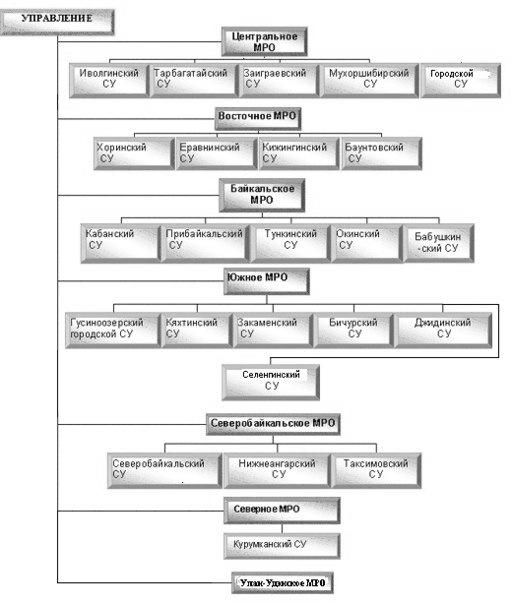 Управленческая структура ОАО «Бурятэнергосбыта»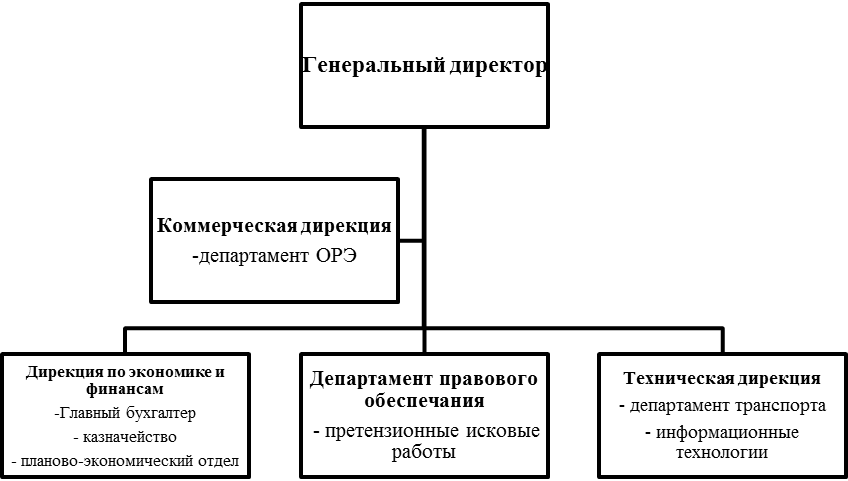 Структура бухгалтерии ОАО «Бурятэнергосбыта»Главный бухгалтерОтдел реализацииКассирОтдел труда и заработной платыДепартамент бухгалтерского и отчетностиДепартамент налогового учета и отчетностиДепартамент налогового учета и отчетности1.3 Организация бухгалтерского учета ОАО «Бурятэнергосбыта»Руководитель Общества несет ответственность за надлежащую организацию бухгалтерского учета.Ведение бухгалтерского учета в Обществе, формирование бухгалтерской отчетности ОАО «Бурятэнергосбыт» осуществляется обособленной службой – бухгалтерией под руководством главного бухгалтера.Главный бухгалтер Общества осуществляет контроль ведения бухгалтерского учета и формирования отчетности.Бухгалтерский учет Общества осуществляется в соответствии с принципом имущественной обособленности:имущество Общества и источники образования этого имущества отражаются в Балансе Общества;ценности, временно находящиеся в пользовании или распоряжении Общества, условные права и обязательства отражаются на забалансовых счетах Общества.Забалансовые счета используются так же для отражения и контроля отдельных хозяйственных операций Общества.Учетная политика - совокупность способов ведения бухгалтерского учёта - первичного наблюдения, стоимостного измерения, текущей группировки и итогового обобщения фактов хозяйственной деятельности.Экономический субъект самостоятельно формирует свою учетную политику, руководствуясь законодательством Российской Федерации о бухгалтерском учете, федеральными и отраслевыми стандартами.При формировании учетной политики в отношении конкретного объекта бухгалтерского учета выбирается способ ведения бухгалтерского учета из способов, допускаемых федеральными стандартами.Учетная политика должна применяться последовательно из года в год.Учетная политика ОАО «Бурятэнергосбыт» (Приложение 1) сформирована на основании законодательных, нормативных актов и положений, входящих в систему нормативного регулирования бухгалтерского учета в Российской Федерации. Основной нормативный документ регулирования бухгалтерского учета - это Федеральный закон от 06.12.2011 N 402-ФЗ «О бухгалтерском учете».Учетная политика сформирована на 2013 год и не подлежит изменению в течение года, за исключением следующих случаев:изменения законодательства Российской Федерации или нормативных актов по бухгалтерскому учету;разработки организацией новых способов ведения бухгалтерского учета;реорганизации Общества (слияния, разделения, присоединения);смены собственников;изменением видов деятельности и других существенных изменений условий хозяйствования.Перечень документов учетной политики. Документами учетной политики ОАО «Бурятэнергосбыт» являются:рабочий план счетов Общества (Приложение 2);альбом форм регистров бухгалтерского учета Общества, кроме регистров, предусмотренных программным обеспечением, на базе которого ведется бухгалтерский учет Общества;альбом неунифицированных форм первичного учета Общества;график документооборота (Приложение 3).План счетов - система бухгалтерских счетов, предусматривающих их количество, группировку и цифровое обозначение в зависимости от объектов и целей учёта.Рабочий план счетов – систематизированный план счетов бухгалтерского учета, применяемых в конкретной организации. В нем содержатся синтетические и аналитические счета, необходимые для ведения бухгалтерского учета в соответствии с требованиями своевременности и полноты учета и отчетности, а также перечень забалансовых счетов. Рабочий план счетов в РФ разрабатывается организацией на основе соответствующего обязательного для нее общего или специального Плана счетов бухгалтерского учета, утвержденного органом, которому федеральными законами предоставлено право регулирования бухгалтерского учета.Положение об учетной политике Общества утверждается приказом руководителя Общества. В процессе хозяйственной деятельности по мере необходимости Приложения к Положению об учетной политике могут уточняться, при этом все изменения и дополнения утверждаются отдельным приказом руководителя Общества.Регистры бухгалтерского учета Общества составляются в формате, предусмотренном программным обеспечением, на базе которого ведется бухгалтерский учет в Обществе, кроме того сводные учетные регистры по отдельным операциям формируются в обособленных подразделениях и других службах Общества.Рабочий план счетов. Для ведения бухгалтерского учета имущества, обязательств и отражения хозяйственных операций в ОАО «Бурятэнергосбыт» применяется Рабочий план счетов. Формы бухгалтерской отчетности Общества.Для составления бухгалтерской отчетности за год (включая промежуточную) Обществом применяются формы, утвержденные Приказом Минфина России от 02.07.2010 N 66н.Бухгалтерский баланс;Отчет о финансовых результатах;Отчет об изменениях капитала;Отчет о движении денежных средств;Для оформления хозяйственных операций в Обществе применяются как унифицированные формы первичных документов предусмотренных законодательством РФ, так и неунифицированные первичные документы. Также общество может использовать формы , которые согласованы с контрагентами.Организация документооборота. Формирование первичных учетных документов, передача их для отражения в бухгалтерском учете, сдача для хранения в архив производится в соответствии с регламентами документооборота согласно Приложению 2.Право подписи первичных учетных документов, кроме генерального директора Общества, имеют должностные лица, наделенные этим правом приказом по Обществу. Руководители структурных подразделений имеют право подписи документов по их функциональным обязанностям, в соответствии с доверенностью руководителя Общества.Документы, которыми оформляются хозяйственные операции с денежными средствами (на счетах в банках и в кассе организации) подписываются генеральным директором и главным бухгалтером, а также могут подписываться их заместителями и лицами ими уполномоченными, в соответствии с доверенностью руководителя Общества.Технология обработки учетной информации. Ведение бухгалтерского учета в Обществе осуществляется посредством автоматизированной системы учета, формирующей учетные регистры на основе данных учета хозяйственных операций. Обработка и группировка учетной информации производится в программе 1С (версия 8,1).Порядок проведения инвентаризации имущества и обязательств. Для обеспечения подтверждения достоверности данных бухгалтерского и налогового учета, а также бухгалтерской и налоговой отчетности Общество проводит инвентаризацию активов и обязательств согласно нормам действующего законодательства.Даты и сроки проведения, перечень имущества и обязательств, проверяемых при каждой инвентаризации, состав инвентаризационной комиссии устанавливается приказом руководителя Общества.Денежная оценка имущества, обязательств и хозяйственных операций. Имущество, обязательства и иные факты хозяйственной деятельности в целях бухгалтерского учета подлежат оценке в денежном выражении в валюте Российской Федерации и отражаются в суммах без округления до целых рублей.Критерии существенности для бухгалтерской отчетности. Показатель считается существенным, если его не раскрытие может повлиять на экономические решения заинтересованных пользователей, принимаемые на основе отчетной информации. Применяемый уровень существенности к бухгалтерской отчетности составляет 5 %. Существенной признается сумма, отношение которой к общему итогу соответствующих данных за отчетный период составляет не менее 5%.Хозяйственные операции с денежными документами. Документы, которыми оформляются хозяйственные операции с денежными средствами (на счетах в банках и в кассе организации) подписываются руководителем Общества и главным бухгалтером, а также могут подписываться их заместителями и лицами, на которых оформлены образцы подписей для банковских операций, выданы соответствующие доверенности или оформлены приказы.Право подписи иных первичных учетных документов имеют работники Общества в соответствии с распорядительными документами Общества (приказами и доверенностями).ГЛАВА № 2. БУХГАЛТЕРСКИЙ УЧЕТ НА ПРИМЕРЕ ОАО «БУРЯТЭНЕРГОСБЫТА»2.1 Учет основных средствВ соответствии с Положением по бухгалтерскому учету 6/01 «Учет основных средств» при принятии активов к бухгалтерскому учету в качестве основных средств необходимо единовременное выполнение следующих условии:учитываются на балансе в целях их использования для производства или поставки товаров, выполнения работ или оказания услуг, для передачи в аренду, либо в административных целях (управление хозяйственной деятельностью и обеспечение такой деятельности);имеют ожидаемый срок использования актива более одного года;не приобретены с целью перепродажи;способны в будущем приносить организации экономическую выгоду.К основным средствам также могут относиться активы, не приносящие компании непосредственной экономической выгоды, но необходимые для реализации экономических выгод от других активов либо для предотвращения утраты экономических выгод (например, ОС, приобретаемые в целях охраны труда, здоровья и окружающей среды, либо объекты социального обеспечения работников).Активы стоимость которых не более 40 000 руб. за единицу, отражаются в составе материально-производственных запасов. Исключение составляют земельные участки, энергетическое оборудование и имущества, полученного по договору лизинга, учет которых осуществляется в составе основных средств, вне зависимости от стоимости.Для учета основных средств в ОАО «Бурятэнергосбыт» используется активный счет 01 «Основные средства» к которому открыты следующие субсчета:01.01 - «Основные средства в организации»;01.02 - «Выбытие основных средств».Единицей бухгалтерского учета основных средств является инвентарный объект. Инвентарным объектом основных средств признается объект со всеми приспособлениями и принадлежностями или отдельный конструктивно обособленный предмет, предназначенный для выполнения определенных самостоятельных функций, или же обособленный комплекс конструктивно сочлененных предметов, представляющих собой единое целое и предназначенный для выполнения определенной работы. Комплекс конструктивно сочлененных предметов - это один или несколько предметов одного или разного назначения, имеющие общие приспособления и принадлежности, общее управление, смонтированные на одном фундаменте, в результате чего каждый входящий в комплекс предмет может выполнять свои функции только в составе комплекса, а не самостоятельно.В случае наличия у одного объекта нескольких частей, сроки полезного использования которых существенно отличаются, каждая такая часть учитывается как самостоятельный инвентарный объект.При приемке основного средства к бухгалтерскому учету комиссия по приемке-передаче основных средств совместно с руководителем службы, отдела, цеха, где данное основное средство будет использоваться, определяет код основного средства по ОКОФ и срок его полезного использования. Все законченные строительством или приобретенные объекты ОС включаются в состав ОС в момент ввода в эксплуатацию.Список первичной учетной документации по учету основных средств приведен в Приложении 4.Приобретение основных средств осуществляется путем приобретения за плату, поступление в счет вклада в уставный капитал, безвозмездное поступление, получение в доверительное управление, по договору мены, создание собственными силами.Учет приобретения основных средств осуществляется на счете 08.Пример. Организация по договору купли – продажи приобретает основное средство стоимостью 500 000 руб. Расходы на доставку силами сторонней организации составили 35000 руб. НДС по приобретенному оборудованию - 90000 и по расходам на доставку 6300 руб.Д 08 К 60 – 500 000 руб. - принят к оплате счет поставщика за приобретение основного средства;Д 19 К 60 – 90 000 руб. - начислен НДС;Д 08 К 60 – 35 000 руб. - отражены расходы на доставку, связанные с приобретением ОС.Д 19 К 60 – 6300 руб. - начислен НДС;Д 08 К 60 – 6000 руб. - отражены консультационные услуги;Д 19 К 60 – 1080 руб. – начислен НДС;Д 01 К 08 – 631 300 руб. - объект ОС введен в эксплуатацию;Д 68 К 19 – 97380 руб. – предъявлен НДС к вычету;Д 60 К 51 – 541 000 руб. - перечислены денежные средства поставщику за приобретенное ОС, услуги транспортной организации и консультационные услуги.Основные средства принимаются к бухгалтерскому учету по первоначальной стоимости.Первоначальной стоимостью основных средств, приобретенных за плату, признается сумма фактических затрат Общества на их приобретение, сооружение и изготовление, по доставке и приведению объектов ОС в рабочее состояние, за исключением налога на добавленную стоимость и иных возмещаемых.Первоначальной стоимостью основных средств, полученных в счет вклада в уставный (складочный) капитал организации, признается их денежная оценка, согласованная учредителями (участниками) организации.Первоначальной стоимостью основных средств полученных Обществом безвозмездно, признается их текущая рыночная стоимость на дату принятия к бухгалтерскому учету в качестве вложений во внеоборотные активы.Первоначальной стоимостью основных средств, выявленных в результате инвентаризации, признается их текущая рыночная стоимость.Первоначальной стоимостью основных средств, полученных в результате ликвидации основных средств, признается их текущая рыночная стоимость.Объекты основных средств могут приобретаться в обмен на неденежные активы либо на комбинацию денежных и неденежных активов. Первоначальная стоимость такого объекта ОС определяется по текущей рыночной стоимости полученного актива, эквивалентной текущей рыночной стоимости предоставленного взамен актива. В случае отсутствия возможности достоверного определения рыночной стоимости как полученного, так и предоставленного взамен актива, первоначальная стоимость определяется по балансовой стоимости предоставленного взамен актива.Изменение первоначальной стоимости объектов основных средств, в которой они приняты к бухгалтерскому учету, допускается в случаях:реконструкции и модернизации объектов;при частичной ликвидации;при переоценке объектов основных средств (групп однородных объектов).Переоценка осуществляется в порядке, установленном законодательством. Переоценке подлежат объекты основных средств, группы – Здания. Периодичность проведения переоценки зависит от динамики изменения стоимости объектов основных средств. Общество проводит переоценку основных средств по текущей (восстановительной) стоимости путем прямого пересчета по документально подтвержденным рыночным ценам.Срок полезного использования – это период, в течение которого объект ОС приносит доход Обществу.Срок полезного использования объекта основных средств определяется при принятии объекта к бухгалтерскому учету исходя из:•	ожидаемого периода использования актива, с учетом ожидаемой производительности или мощности;•	ожидаемого физического износа актива с учетом условий эксплуатации (количество рабочих смен), среды эксплуатации (агрессивная), графика ремонта и технического обслуживания;•	законодательных и прочих ограничений (например, срок аренды).При определении срока полезного использования основных средств, за основу принимаются сроки, предусмотренные Постановлением Правительства РФ от 01.01.2002 № 1 «О классификации основных средств, включаемых в амортизационные группы».Начисление амортизации основных средств производится линейным способом исходя из срока полезного использования объектов, определенного комиссией по вводу объектов в эксплуатацию.Амортизация начисляется с 1-го числа месяца, следующего за месяцем, в котором объект основных средств был введен в эксплуатацию и производится до 1-го числа месяца, следующего за месяцем полного погашения стоимости объекта, либо списания его с бухгалтерского учета.Д 20 (25, 26) К 02 – начислена амортизация.Ремонт основных средств. Расходы на проведение всех видов ремонтов основных средств (текущего, среднего и капитального) включаются в состав расходов по обычным видам деятельности того отчетного периода, в котором произведен ремонт.Д 20 (23,25,26,29,44) К 60 (10, 70, 69) – проведены ремонтные работы.Выбытие объекта основных средств признается в учете на дату единовременного прекращения действия условий принятия их к бухгалтерскому учету.Объекты основных средств, в отношении которых принято решение о том, что они не будут использоваться для целей производства и/или управления или реализованы, признаются в отчетности в составе прочих расходов безотносительно к факту их физического уничтожения. Перечень таких объектов определяется в процессе инвентаризации.Списанные в состав прочих расходов, но физически не ликвидированные активы учитываются за балансом до момента их фактического уничтожения.Детали, узлы и агрегаты, полученные в результате ликвидации объекта ОС могут быть учтены в составе основных средств (при соответствии критериям отнесения к основным средствам) или в составе материалов. Оприходование основных средств или материалов, полученных в результате ликвидации объекта ОС осуществляется по текущей рыночной стоимости, в корреспонденции со счетами учета прочих доходов.Д 01В К01 - списана первоначальная стоимостьД 02 К 01В - списана амортизацияД 91/2 К 01В - списана остаточная стоимость2.2 Учет нематериальных активовНематериальный актив (НМА) – это идентифицируемый объект, не имеющий материально-вещественной формы, предназначенный для использования в течение длительного срока (свыше 12 месяцев или одного операционного цикла, если он превышает 12 месяцев), не предназначенный для продажи в течение 12 месяцев, контролируемый организацией, фактическая стоимость которого может быть достоверно определена.К нематериальным активам относятся: авторские права, патенты, программа для ЭВМ, изобретения, товарные знаки, деловая репутация фирмы. В составе нематериальных активов учитывается также деловая репутация, возникающая в связи с приобретением предприятия как имущественного комплекса (в целом или его частей).Контроль организации над активом означает наличие права на получение экономических выгод, который данный объект способен приносить в будущем, а также способность ограничивать возможности других организаций пользоваться этими выгодами. Право на получение экономических выгод должно быть подтверждено надлежащим образом оформленными документами, подтверждающими существование самого актива и права организации на результат интеллектуальной деятельности или средство индивидуализации - патенты, свидетельства, другие охранные документы, договор об отчуждении исключительного права на результат интеллектуальной деятельности или на средство индивидуализации, документы, подтверждающие переход исключительного права без договора и т.п.Учет нематериальных активов ведется на активном счете 04 «Нематериальные активы», к которому открыты субсчета:04.01 - «Нематериальный активы организации»;04.02 - «Расходы на НИОКР».Д08 К60,10,02,70,69,76 – отражены затраты по приобретению НМА.Д04 К08 – ввод в эксплуатацию НМА.НМА принимаются к бухгалтерскому учету по первоначальной стоимости.Первоначальной стоимостью нематериальных активов признается сумма, равная величине оплаты в денежной или иной форме или величине кредиторской задолженности, начисленной при приобретении, создании актива.Расходами на приобретение НМА являются расходы, предусмотренные нормами законодательства.Первоначальная стоимость НМА, созданных Обществом, определяется как сумма фактических расходов на создание, изготовление, за исключением налога на добавленную стоимость и иных возмещаемых налогов (кроме случаев, предусмотренных законодательством РФ), общехозяйственных расходов, кроме случаев, когда они непосредственно связаны с приобретение и созданием актива.Проценты по кредитам и займам, привлеченным для приобретения/создания нематериального актива, не капитализируются в связи с несущественностью данных операций.Первоначальная стоимость НМА, полученных по договору дарения, определяется исходя из их текущей рыночной стоимости на дату принятия объекта к бухгалтерскому учету.Первоначальная стоимость нематериальных активов, полученных по договору дарения, определяется исходя из их текущей рыночной стоимости на дату принятия объекта к бухгалтерскому учету.Первоначальной стоимостью нематериального актива, внесенного в счет вклада в уставный (складочный) капитал, уставный фонд, признается его денежная оценка, согласованная учредителями (участниками) организации, если иное не установлено законодательством Российской Федерации.Объекты нематериальных активов могут приобретаться в обмен на неденежные активы либо на комбинацию денежных и неденежных активов.Постановка на учет объекта нематериальных активов осуществляется на основании акта приема-передачи НМА по форме ОС-1.Последующая оценка НМА. Переоценка НМА не осуществляется. Проверка на обесценение НМА не осуществляется.Порядок начисления амортизации по нематериальным активам. Стоимость амортизируемых НМА равномерно (ежемесячно) погашается линейным способом путем начисления амортизации исходя из первоначальной стоимости и нормы амортизации, исчисленной из срока их полезного использования.Способ определения амортизации нематериальных активов ежегодно проверяется Обществом на необходимость его уточнения.Срок полезного использования устанавливается при принятии НМА к учету и определяется как период, в течение которого Общество предполагает использовать НМА с целью получения экономической выгоды.Нематериальны активы, по которым невозможно надежно определить срок полезного использования, считаются нематериальными активами с неопределенным сроком полезного использования. По таким активам амортизация не начисляется.Обществом установлены следующие сроки полезного использования нематериальных активов:•	исключительные права на программное обеспечение – 5 лет;•	исключительные права на товарный знак – 10 лет;•	положительная деловая репутация – 20 лет;•	прочие исключительные права и нематериальные активы – срок определяется на основе оценки предполагаемого срока полезного использования актива.Срок полезного использования нематериального актива ежегодно проверяется Обществом на необходимость его уточнения.Амортизация НМА начисляется с первого числа месяца, следующего за месяцем, в котором они были введены в эксплуатацию (переданы в производство), и продолжается до первого числа месяца, следующего за месяцем полного погашения стоимости этого объекта или списания этого объекта с бухгалтерского учета.Дебет 08 (20, 23, 25, 26, 29, 44, 97) Кредит 05.Стоимость нематериального актива, который выбывает или не способен приносить организации экономические выгоды в будущем, подлежит списанию с бухгалтерского учета. Выбытие объектов нематериальных активов происходит в следующих случаях:Д05 К04 — списана сумма начисленной амортизации,Д91/2 К04 — списана остаточная стоимость в расходы.2.3 Учет материально-производственных запасовК материально-производственным запасам относятся сырье, материалы, товары, готовая продукция и незавершенное производство.Сырье и материалы - это материальные ценности, предназначенные для использования в производственном процессе или используемые для управленческих нужд Общества. В случае если при приобретении материальных ценностей невозможно достоверно определить предназначены ли приобретаемые материальные ценности для использования в производственном процессе (для управленческих нужд) либо для перепродажи, такие материальные ценности подлежат учету в составе сырья и материалов.Товары - это материальные ценности, закупленные и хранящиеся для перепродажи. Материальные ценности подлежат включению в эту категорию, если достоверно известно, что они предназначены для перепродажи.Электрическая энергия и мощность, включая потребляемые для собственных целей Общества, учитываются в составе товаров.В составе МПЗ учитывается специнструменты, спецприспособления, спецоборудование и спецодежда, вне зависимости от стоимости и срока эксплуатации. Перечень средств труда, относящихся к специнструментам, спецприспособлениям, спецоборудованию и спецодежде определяется Обществом самостоятельно.Для учета материально-производственных запасов используется счет 10, в ОАО «Бурятэнергосбыте» к нему открыты следующие субсчета:Для учета материально-производственных запасов используется счет 10, к нему открыты следующие субсчета:10.01 - «Сырье и материалы»10.02 - «Покупные полуфабрикаты и комплектующие изделия, конструкции и детали»10.03 - «Топливо»10.04 - «Тара и тарные материалы»10.05 - «Запасные части»10.06 - «Прочие материалы»10.07 - «Материалы, переданные в переработку на сторону»10.08 - «Строительные материалы»10.09 - «Инвентарь и хозяйственные принадлежности»10.10 - «Специальная оснастка и специальная одежда на складе»10.11 - «Специальная оснастка и специальная одежда в эксплуатации»10.11.1 - «Специальная одежда в эксплуатации»10.11.2 - «Специальная оснастка в эксплуатации»10.12 - «Форменная одежда»Список первичных документов по учету материально-производственных запасов приведен в Приложении 5.Учет поступления материально производственных запасов осуществляется без использования счетов 15 «Заготовление и приобретение материальных ценностей» и 16 «Отклонения в стоимости материальных ценностей».Единицей материально-производственных запасов признается номенклатурная позиция. Номенклатурная позиция - это любая уникальная (определенная) производимая или закупаемая деталь, материал, полуфабрикат, сборочная единица или готовый продукт.Материально-производственные запасы принимаются к бухгалтерскому учету по фактической себестоимости.Фактическая себестоимость запасов включает все фактические расходы на приобретение и прочие затраты, понесенные для того, чтобы доставить запасы до места их нахождения и состояния, в котором они пригодны для использования. В фактическую себестоимость не включаются НДС и иные возмещаемые налоги (кроме случаев, предусмотренных законодательством РФ), а также проценты по кредитам и займам и иные расходы по заемным средствам.Фактическая себестоимость запасов учитываемых на счетах 10 и 41 формируется исходя из прямых расходов на приобретение и изготовление, в которые включаются:•	суммы, уплачиваемые в соответствии с договором поставщику (продавцу);•	таможенные пошлины, таможенные сборы;•	невозмещаемые налоги, уплачиваемые в связи с приобретением запасов;•	вознаграждения, уплачиваемые посреднической организации, через которую приобретены запасы, в случае если их можно отнести к отдельной номенклатуре запасов;•	транспортные расходы, связанные с приобретением запасов, в случае если их можно отнести к отдельной партии запасов;•	затраты по доведению запасов до состояния, в котором они пригодны к использованию в запланированных целях.Дополнительными расходами по приобретению электрической энергии и мощности являются: услуги по организации оптовой торговли электрической энергии, услуги по расчету требований и обязательств участников оптового рынка, услуги по оперативно-диспетчерскому управлению в электроэнергетике в части обеспечения надежности функционирования электроэнергетики, услуги по передаче электроэнергии по сетям.Косвенные расходы (дополнительные расходы), а также прямые расходы, счета по которым поступили после оприходования запасов, учитываются в составе коммерческих расходов.К таким расходам относятся: вознаграждения, уплачиваемые посреднической организации, через которую приобретены запасы, транспортные расходы, связанные с приобретением запасов, услуги по хранению, снабжению и комплектации и прочие работы и услуги.При внесении МПЗ в качестве вклада в уставный (складочный) капитал организации фактическая себестоимость определяется исходя из их денежной оценки, согласованной учредителями (участниками) организации.При безвозмездном получении МПЗ, при оприходовании МПЗ, полученных в результате ремонта, модернизации, реконструкции, демонтажа и разборки основных средств и другого имущества, а также выявленных в результате инвентаризации, их фактическая себестоимость определяется исходя из справедливой (текущей рыночной) стоимости.При получении МПЗ по договорам, предусматривающим оплату неденежными средствами, за фактическую себестоимость признается справедливая (текущая рыночная) стоимость активов, переданных или подлежащих передаче. МПЗ, полученные по договорам товарного кредита, принимаются к учету по справедливой (текущей рыночной) стоимости. При этом дополнительные расходы (в случае их наличия) учитываются в общем порядке.Пример: В организацию поступили материалы от поставщика на сумму 30000 руб., счет за доставку материалов составил 2500.Д 10 К 60 – 30 000 руб. - приняты к оплате счет поставщиков за приобретенные материалы;Д 19 К 60 – 5400 руб. - отражен НДС по приобретенным материалам;Д 10 К 60(71, 76) – 2500 руб. - отражены расходы по заготовлению и доставке материалов;Д 19 К 60 – 450 руб. - отражен НДС по расходам по заготовлению и доставке материалов;Д 60 К 51 – 32 500 руб. - оплачены счета поставщиков за приобретенные материалы и по расходам по заготовлению и доставке материалов;Д 68 К 19 – 5850 руб. - предъявлен НДС к вычету.Учет неотфактурованных поставок. Неотфактурованными поставками признаются поступившие в Общество запасы, на которые отсутствуют расчетные документы (счет или другие документы, принятые для расчетов с поставщиком, а также счет-фактура по НДС).Поступившие запасы приходуются и учитываются в бухгалтерском учете по ценам, указанным в договоре (приложении или спецификации к договору).Если расчетные документы по неотфактурованным поставкам поступили в следующем году после представления годовой бухгалтерской отчетности, то при наличии разницы между учетной стоимостью оприходованных запасов и их фактической себестоимостью суммы разницы списываются в месяце, в котором поступили расчетные документы в следующем порядке:•	уменьшение стоимости запасов отражается по дебету счета расчетов с поставщиками и кредиту счета прочих доходов и расходов (как прибыль прошлых лет, выявленная в отчетном году);•	увеличение стоимости запасов отражается по кредиту счета расчетов с поставщиками и дебету счета прочих доходов и расходов (как убытки прошлых лет, выявленные в отчетном году).Д 10 К 60 – приняты МПЗ по неотфактурованным поставкам;Д 19 К 60 – отражен НДС по принятым МПЗ по неотфактурованным поставкам;Д 60 К 51 – оплачен счет поставщика за МПЗ по неотфактурованным поставкам;Д 68 К 19 – предъявлен НДС к вычету.Материалы могут быть отпущены в производство, переданы в использование для собственных нужд, реализованы на сторону или ликвидированы в результате чрезвычайных обстоятельств.Оценка запасов при списании в производство, реализации на сторону и прочем выбытии производится по средней себестоимости.Выбытие материалов отражается на счетах следующим образом:Д 20 (23, 29) К 10 - отпущены материалы в производство;Д 08 К 10 - отпущены материалы на строительство хозяйственным способом;Д 91 К 10 - списаны материалы при реализации (в т.ч. переданы безвозмездно).Порядок оценки и учета остатков товаров и стоимости оказываемых услуг. Учитывая, что основным видом деятельности Общества является реализация электрической энергии (мощности), остатки на конец отчетного периода по счетам учета данного товара отсутствуют. Остатки прочих товаров, учитываются на счете 41 по фактическим расходам на приобретение.2.4 Учет заработной платыВ соответствии со ст. 129 Трудового кодекса заработная плата - вознаграждение за труд в зависимости от квалификации работника, сложности, количества, качества и условий выполняемой работы, а также компенсационные выплаты и стимулирующие выплаты.Начисление и распределение основной заработной платы производится на основании первичных документов: табелей, рапортов, путевых листов и др. Указанные документы ежемесячно группируются по направлениям затрат и по ним ежемесячно составляется ведомость распределения заработной платы. Полный список первичных документов по учету заработной платы приведен в Приложении 6.Заработная плата выплачивается два раза в месяц, 10-го числа выдается заработная плата, 25-го числа выдается аванс.Для расчета средней заработной платы учитываются все предусмотренные системой оплаты труда виды выплат, применяемые в соответствующей организации независимо от источников этих выплат.Работа в выходной и нерабочий праздничный день оплачивается не менее чем в двойном размере:сдельщикам – не менее чем по двойным сдельным расценкам;работникам, труд которых оплачивается по дневным и часовым ставкам, - в размере не менее двойной дневной или часовой ставки;работникам, получающим месячный оклад, - в размере не менее одинарной дневной или часовой ставки сверх оклада, если работа в выходной и нерабочий праздничный день производилась в пределах месячной нормы рабочего времени, и в размере не менее двойной часовой или дневной ставки сверх оклада, если работа производилась сверх месячной нормы.Основанием для оплаты в выходной или праздничный день является талон на работу в выходной день, на основании которого заносится запись в табель учета рабочего времени.Лицевой счёт по начислению заработной платы по присвоенным табельным номерам ведутся в бухгалтерии. Работники предприятия могут группироваться по различным признакам:По категории персонала (рабочие, руководители, специалисты, служащие);По сфере применения труда (производственный и непроизводственный персонал);По профессионально-квалификационным признакам (согласно имеющемуся свидетельству, диплому, присвоенному разряду).Учётом отработанного времени могут заниматься табельщицы, инспектора отдела кадров или бухгалтера.Учёт объёма выполненных работ ведут обычно исполнители работ (мастера, бригадиры, начальники участков).При повременной оплате труда в расчёт принимается количество отработанных часов и дней. Повременная оплата труда может быть простой, повременно-премиальной.Сдельная форма также может быть простой (всё количество выработанной продукции оплачивается по единой расценки), сдельно прогрессивной ( когда расценка повышается с увеличением выработки, сдельно премиальной ( когда кроме оплаты по сдельным расценкам выплачивается премия за перевыполнение норм и другие показатели), сдельно-косвенная (оплата труда некоторых групп рабочих производится в определённом проценте от заработка основных рабочих которых они обслуживают), аккордная (оплата производится за определённый объём выполненной работы), коллективная (заработок начисляется по результатам работы всей бригады).Премирование – когда уплачивается отработанное время и выплачивается премия за количественные и качественные показатели.Виды оплат и удержаний, производимых из заработной платы. Различают два вида заработной платы:Основную – начисляется за отработанной время и выполнение работы.Дополнительную – установленные законом выплаты за не отработанное на производстве время, включая время нетрудоспособности, оплату ежегодных и учебных отпусков, оплату за выполнение государственных обязанностей и др.Кроме основной и дополнительной заработной платы, работнику по решению трудового коллектива могут начисляться и выплачивается дополнительные суммы, называемые социальными выплатами.Эти выплаты не относятся к фонду оплаты труда, но прибавляются к совокупному доходу конкретного лица.Удержания. В настоящий момент в России по налогу на доходы физических лиц действует несколько ставок в зависимости от вида дохода. Основная ставка – 13%, также существует 35%, 30%, 15%, 9%.Все вычеты предоставляемые гражданам делятся на четыре категории: стандартные вычеты, социальные вычеты, имущественные, профессиональные.Выдачу заработной платы премий и других выплат осуществляют из кассы под расписку в платёжных ведомостях. Многие организации для этой цели используют лицевые счета и платёжные чеки.Пример: Месячный оклад Степановой Н.А. составляет 35 000 рублей, в марте она отработала 21 день из положенных 21. Имеет 2 детей.1) Д 20.01 К 70 — 35000 руб. - начислена заработная плата Степановой Н.А.2) НДФЛ: 35000 – 2800 = 32200 руб.32200 * 13 % = 4186 руб.Проводка: Д 70 К 68.01 –4186 руб. – удержан НДФЛ.3) Страховые взносы ПФР страховая часть: 35000 * 16% = 5600 рублей.Проводка: Д 20.01 К 69.02.01 – 5600 руб. - начислены страховые взносы ПФР – страховая часть.4) Страховые взносы ПФР накопительная часть:35000 * 6 % = 2100 руб. - начислены страховые взносы ПФР – накопительная часть.Проводка: Д 20.01 К 69.02.01 – 2100 руб. – начислены страховые взносы ПФР – накопительная часть.5) Страховые взносы ФФОМС: 35000 * 5,1% = 1785 рублей.Проводка: Д 20.01 К 69.02.02 - 1785 руб. - начислены страховые взносы ФФОМС.6) Страховые взносы ФСС: 35000 * 2,9% = 1015 рублей.Проводка: Д 20.01 К 69.01 - 1015 руб. - начислены страховые взносы ФСС.Итоговая сумма страховых взносов составила – 10500 рублей7) Выплата заработной платы - Д 70 К 50.01 – 30814 рублей.2.5 Учет затрат на производство и калькулирование себестоимости продукцииСебестоимость представляет собой стоимостную оценку используемых в процессе производства природных ресурсов, сырья, материалов, топлива, энергии и прочих затрат на ее производство и продажу.В себестоимость так же включаются потери от брака, простоев, недостачи и др.Не включаются в себестоимость затраты и потери, относимые на счет прибылей и убытков.Нормативными документами, определяющими организацию учета производственных издержек, являются гл. 25 НК РФ «Налог на прибыль организации» и ПБУ 10/99 «Расходы организации».Основное производство - в котором осуществляется непосредственно процесс производства продукции, выполняются работы, оказываются услуги, предназначенные для продажи.Под вспомогательными производствами понимают производства, которые не связаны непосредственно с производством основной продукции, а обслуживают его.Калькулирование определяется как система экономических расчетов себестоимости единицы отдельных видов продукции. В процессе калькулирования соизмеряются затраты на производство с количеством выпущенной продукции и определяется себестоимость единицы продукции.Основная задача - определение издержек, которые приходятся на единицу продукции, предназначенных для реализации, а так же для внутреннего потребления.Различаю следующие виды калькуляции:Плановая - составляется на плановый период на основе действующих на начало этого периода норм или смет.Сметная - рассчитывается при проектировании новых производств и конструировании вновь осваиваемых изделий при отсутствии норм расходаФактическая - отражает совокупность всех затрат на производство и продажу продукции и используется для контроля за выполнением плановых заданий по снижению себестоимости различных видов продукцииКалькулирование можно разделить на 3 этапа:Исчисление себестоимости всей выпушенной продукции в целомОпределение фактической себестоимости по каждому виду продукцииОпределение себестоимости единицы продукции, выполненной работы.Полученная в результате калькуляции информация позволяет прогнозировать: целесообразность дальнейшего выпуска продукции, установление оптимальной цены на продукцию, оптимизацию ассортимента выпускаемой продукции, целесообразность обновления действующей технологии, оценку качества работы управленческого персонала.Расходами Общества признаются уменьшение экономических выгод в результате выбытия активов (денежных средств, иного имущества) и (или) возникновения обязательств, приводящее к уменьшению капитала Общества, за исключением уменьшения вкладов по решению участников (собственников имущества).Затраты представляют собой любые расходы Общества за отчетный период, обусловленные приобретением и использованием различных ресурсов в процессе осуществления финансово-хозяйственной деятельности и выраженные в денежной форме.Расходами по обычным видам деятельности являются расходы, связанные с изготовлением продукции и продажей продукции, приобретением и продажей товаров, а также расходы, осуществление которых связано с выполнением работ, оказанием услуг. Расходы по обычным видам деятельности.Учет расходов, связанных с получением доходов по обычным видам деятельности, ведется на счетах 20 «Основное производство», 44 «Расходы на продажу».К прямым расходам по торговым операциям относится стоимость приобретения товаров, реализованных в отчетном периоде, учитываемая на счете 41 «Товары». При этом в стоимость приобретения товаров (кроме электроэнергии – в силу ее специфики) включаются также суммы расходов на доставку покупных товаров до склада Общества.Расходы по транспортировке (передаче) электроэнергии по сетям от производителей до потребителей не относятся к расходам на доставку покупных товаров до склада Общества, поэтому данные расходы в стоимость товаров (электроэнергии) не включаются, а отражаются в составе коммерческих расходов на счете 44 «Расходы на продажу».При признании в бухгалтерском учете выручки от реализации товаров их стоимость списывается со счета 41 «Товары» в дебет счета 90 «Продажи».Все прочие расходы, связанные с реализацией товаров, относятся к косвенным расходам по торговым операциям, учитываемым на счете 44 «Расходы на продажу» (коммерческие расходы).В составе расходов на продажу отражаются, в частности, следующие виды расходов: плата за приобретенную мощность, как необходимое условие закупки электрической энергии; услуги по передаче электрической энергии; прочие расходы, связанные с продажей электрической энергии (мощности) и иных товаров; расходы на оплату труда и отчисления на социальные нужды; на аренду; на рекламу; другие аналогичные по назначению расходы.Стоимость электроэнергии, израсходованной на собственные и хозяйственные нужды, подлежит списанию со счета 41 «Товары» (в количественном и суммовом выражении) в дебет счета 44 «Расходы на продажу» по соответствующей статье затрат.Аналитический учет по счету 44 «Расходы на продажу» ведется по видам и статьям расходов.Коммерческие расходы, учтенные на счете 44 «Расходы на продажу», ежемесячно в полном объеме списываются в дебет счета 90 «Продажи».Расходы на приобретение мощности отражаются в учете следующим образом:мощность, приобретенная для продажи (реализованная) учитывается как товар (в количественном и суммовом выражении) с дальнейшим списанием в себестоимость продаж (по средней себестоимости);мощность, приобретенная, но не реализованная, относится в состав расходов на продажу (в суммовом выражении) – отражается в составе коммерческих расходов.Расходы, связанные с предоставлением имущества в аренду, выполнением работ (оказанием услуг).На счете 20 «Основное производство» учитываются прямые расходы, связанные с предоставлением имущества в аренду, выполнением работ (оказанием услуг).К прямым расходам относятся:расходы на оплату труда сотрудников, имеющих непосредственное отношение к вышеуказанным видам деятельности;отчисления на социальные нужды по сотрудникам, имеющим непосредственное отношение к вышеуказанным видам деятельности;материальные затраты, относящиеся к предоставленному в аренду имуществу, а также непосредственно связанные с выполнением работ (оказанием услуг);амортизация имущества, предоставленного в аренду, а также непосредственно используемого при выполнении работ (оказании услуг);иные расходы, непосредственно относящиеся к вышеуказанным видам деятельности.Аналитический учет по счету 20 «Основное производство» ведется по подразделениям, видам деятельности (предоставление имущества в аренду, выполнение работ (оказание услуг)), статьям затрат.По кредиту счета 20 «Основное производство» отражаются суммы фактической себестоимости выполненных работ (оказанных услуг), которые ежемесячно списываются в дебет счета 90 «Продажи».Остаток по счету 20 «Основное производство» на конец месяца показывает стоимость незавершенного производства.В связи с тем, что основным видом деятельности Общества является покупка и продажа электрической энергии (мощности), а выручка от предоставления имущества в аренду, выполнения работ, оказания услуг несущественна (менее 5% в общем объеме выручки от реализации товаров, работ, услуг), выделение общехозяйственных расходов и распределение их по видам деятельности не производится. Все расходы, за исключением прямых расходов, учитываемых на счете 20 «Основное производство» (по предоставлению имущества в аренду, выполнению работ, оказанию услуг), отражаются в составе коммерческих расходов на счете 44 «Расходы на продажу».Прочие расходы включают: расходы по продаже, выбытию или прочему списанию основных средств и иных активов, включая их остаточную стоимость, расходы, связанные с предоставлением за плату прав, возникающих из патентов на изобретения, промышленные образцы и других видов интеллектуальной собственности; проценты, уплачиваемые организацией за предоставленные ей в пользование денежные средства; расходы, связанные с участием в уставных капиталах других организаций; курсовые разницы; штрафы, пени, неустойки за нарушение условий договоров; возмещение причиненных Обществом убытков; налоги и сборы, относимые на финансовые результаты деятельности организации; судебные расходы; затраты на проведение Общего собрания акционеров.2.6 Учет готовой продукцииГотовая продукция - конечный продукт производственного процесса организации. Это изделия и предметы, полностью законченные обработкой в данной организации, отвечающие требованиям стандартов и техническим условиям, принятые отделом технического контроля и сданные на склад готовой продукции.Организации изготовляют продукцию исходя из условий заключенных с покупателями и заказчиками договоров, разрабатываемых плановых заданий по ассортименту, количеству и качеству подлежащей выпуску продукции, постоянно уделяя большое внимание вопросам изучения спроса и конкурентоспособности продукции, расширения ее ассортимента, равняясь на потребности рынка.В настоящих условиях основное значение придается организации продукции по договорам-поставкам важнейшему экономическому показателю работы, определяющему эффективность, целесообразность хозяйственной деятельности организации.В объем реализации включается отгруженная и отпущенная продукция, выполненные работы не зависимо от того, зачислен или нет платеж на расчетный счет организации или получены векселя, авансы.Таким образом, процесс реализации завершает кругооборот хозяйственных средств организации, что позволяет ей выполнять обязательства перед государственным бюджетом, банками по ссудам, персоналом, поставщиками и возмещать прочие производственные затраты. Невыполнение плана реализации вызывает замедление оборачиваемости оборотных средств, штрафы за невыполнение договорных обязательств перед покупателями, задерживает платежи, ухудшает финансовое положение организации.Готовая продукция должна быть сдана на склад в подотчет материально-ответственному лицу.Предприятие разрабатывает годовой план выпуска продукции и календарные: квартальные, месячные, дневные и почасовые графики. Графики должны увязываться со сроками отгрузки готовой продукции, что позволяет контролировать выполнение договорных обязательств перед покупателями. Выпущенная готовая продукция переходит из сферы производства в сферу обращения.Сдача готовой продукции из производства на склад оформляется приемно-сдаточными накладными. Они подписываются представителем технического контроля, работником сдающего цеха, заведующим складом (кладовщиком) или другим материально-ответственным лицом, принявшим на хранение продукцию.Если продукция нецелесообразно перевозить из цеха на склад, то она до вывозки за пределы предприятия ранится в цехе.Оказанные услуги и выполненные работы фиксируются приемно-сдаточными актами.В бухгалтерии на основании сдаточных накладных ведут накопительные ведомости выпуска готовой продукции за месяц.Для учета готовой продукции на складе предназначен активный синтетический счет 43 "Готовая продукция". На нем обобщается информация о наличии и движении готовой продукции и товаров на складе.Готовая продукция принимается к бухгалтерскому учету по фактической себестоимости.Фактическую себестоимость готовой продукции можно рассчитать только по окончании отчетного периода (месяца). Движение же продукции, происходит ежедневно (выпуск, отпуск, отгрузка, реализация), поэтому для текущего учета необходима условная оценка продукции. Текущий, ежедневный учет движения готовой продукции ведется или по плановой производственной себестоимости или по договорным ценам организации, называемым учетными.Плановая себестоимость или договорная цена единицы продукции разрабатывается организациями самостоятельно.Учет готовых изделий на складе организуется по оперативно-бухгалтерскому методу, т.е. на каждый номенклатурный номер изделий открывается карточка складского учета материалов (ф. № М-17). По мере поступления и отпуска готовых изделий кладовщик на основе документов записывает в карточках количество ценностей (приход, расход) и рассчитывает остаток после каждой записи. Бухгалтер обязан ежедневно принимать на складе документы за истекшие сутки (приемно-сдаточные накладные). Правильность ведения складского учета подтверждается подписью бухгалтера в карточке складского учета.На основании карточек складского учета материально-ответственное лицо ежемесячно заполняет первый раздел ведомости учета остатков готовых изделий и передает ее в бухгалтерию.Реализация продукции осуществляется в соответствии с заключенными договорами или путем свободной продажи через розничную торговлю.Проводки:Д 43 К 20 – оприходована готовая продукция с основного производства;Д 43 К 23 – оприходована готовая продукция с вспомогательного производства;Д 90/2 К 43 – готовая продукция направлена на продажу.В ОАО «Бурятэнергосбыте» учет готовой продукции не ведется.2.7 Учет денежных средств, расчетных и кредитных операцийКассовые операции - операции по приему наличных денег, включая их пересчет, и выдаче наличных денег и денежных документов. Порядок осуществления кассовых операций регламентируется нормативными актами Центробанка РФ.Касса - место для проведения кассовых операций, определенное руководителем.Для ведения кассовых операций предприятие устанавливают максимально допустимую сумму наличных денег, которая может храниться в месте для проведения кассовых операций и издают распорядительный документ (приказ) об установленном лимите остатка наличных денег. Сверх лимита наличные деньги в кассе могут храниться только во время выдачи заработной платы не более трех рабочих дней.Кассовые операции могут осуществляться с приминением программно-технических комплексов, в том числе оснащенных функцией приема наличных денег.Выполняет кассовые операции кассир, с которым заключается договор о материальной ответственности.Наличные деньги, полученные кассой, расходуются только на те цели, на которые они были получены (выдача заработной платы, командировочные или хозяйственные расходы).Для обобщения информации о наличии и движении денежных средств в кассах организации, а также денежных документов, находящихся в кассе организации предназначен активный счет 50 «Касса». В ОАО «Бурятэнергосбыте» к 50 счету открыты субсчета: 50.01 – Касса организации;50.02 – Операционная касса;50.03 – Денежные документы;50.04 – Касса МРО ( в рублях);50.21 – Касса организации (в валюте);50.23 – Денежные документы (в валюте).Список первичных документов по учету кассовых операций приведен в Приложении 7.С целью контроля правильности отражения операций по движению, контроля остатков денежных средств и финансовых вложений ответственные сотрудники Бухгалтерии проводят сверку с финансовой службой:остатков и оборотов по счету 51 в разрезе аналитических признаков и банков;движения и структуры кредитных (заемных) средств;движения и остатков финансовых вложений (58 счет);Проводки по учету кассовых операций:Д50.01 К51 – поступили денежные средства в кассу организации с расчетного счета;Д 50.01 К 62.01 – получены наличные деньги от покупателей и заказчиков;Д 50.01 К71.01 – возвращены в кассу организации неизрасходованные подотчетные суммы;Д 71.01 К50.01 – выданы денежные средства под отчет работнику организации на хозяйственные нужды;Д 51 (52) К 50 – поступили денежные средтва на расчетный (валютный ) счет из кассы организации;Д 50.01 К 76.02 – поступили денежные средства в кассу по ранее предъявленным претензиям;Д 70 К 50.01 – выдана из кассы заработная плата;Д 51 К 62.01 – на расчетный счет поступили денежные средства от покупателей и заказчиков.Учет расчетов с дебиторами и кредиторамиДебиторская задолженность покупателей и заказчиков и прочих дебиторов отражается в бухгалтерском учете и отчетности Общества в суммах, на которые предъявлены расчетные документы или в суммах исходя из условий договоров.Расчеты по претензиям отражаются в учете и отчетности исходя из условий договоров.Кредиторская задолженность по авансам полученным учитывается в сумме фактически поступившей предоплаты за продукцию, товары, работы, услуги.Для целей формирования бухгалтерской отчетности дебиторская и кредиторская задолженности квалифицируются как долгосрочная или краткосрочная.Краткосрочной признается задолженность, срок погашения которой согласно условиям договора или иного обязательства наступает не позднее 12 месяцев с отчетной даты. Под долгосрочной рассматривается задолженность, срок погашения которой в соответствии с условиями договора или иного обязательства должен наступить по истечении 12 месяцев после отчетной даты.Дебиторская задолженность и обязательства признаются в том отчетном периоде, в котором возникли обязательства по договору за выполненные работы, предоставленные услуги и товары независимо от факта наличия двусторонних документов, оформленных в надлежащем порядке (подписанных контрагентами, заверенных печатью и т.п.):Дебиторская задолженность признается в момент продаж, кредиторская в момент, когда расходы понесены.Начисления по дебиторской и кредиторской задолженности отражаются с учетом НДС.Учет кредитов и займов и затрат по их обслуживаниюАналитический учет обязательств по полученным кредитам и займам ведется по кредитным организациям и займодавцам в разрезе договоров и вида задолженности.Кредиторская задолженность по полученным кредитам и займам учитывается и отражается в отчетности с учетом причитающихся на конец отчетного периода процентов согласно условиям договоров.Начисление причитающихся процентов по заемным обязательствам отражаются в тех отчетных периодах, к которым относятся данные начисления согласно заключенным договорам.Расходы по займам (кредитам) отражаются в бухгалтерском учете обособленно от основной суммы обязательства по полученному займу (кредиту).По долгосрочному кредиту (займу) формируется:краткосрочная часть долгосрочной задолженности в части задолженности, срок погашения которой согласно графику погашения кредита (займа) не превышает двенадцати месяцев;долгосрочная задолженность в части задолженности, срок погашения которой согласно графику погашения кредита (займа) превышает двенадцать месяцев.Часть долгосрочного кредита (займа), погашаемая в течение не более чем 12 месяцев после отчетной даты, реклассифицируется, т.е. переносится в состав краткосрочной задолженности.Расходами, связанными с выполнением обязательств по полученным займам и кредитам, являются:проценты, причитающиеся к оплате заимодавцу (кредитору);дополнительные расходы по займам.Дополнительными расходами по займам являются:суммы, уплачиваемые за информационные и консультационные услуги;суммы, уплачиваемые за экспертизу договора займа (кредитного договора);иные расходы, непосредственно связанные с получением займов (кредитов).Затраты по полученным займам и кредитам должны признаваться расходами того периода, к которому они относятся и отражаться в составе прочих расходов.Учет расчетов по налогу на прибыль.Учет расчетов по налогам и сборам ведется на счетах бухгалтерского учета непрерывно, нарастающим итогом, раздельно по каждому налогу и сбору, в разрезе уровней бюджетов (федеральный, бюджет субъекта РФ), а также в разрезе вида задолженности (недоимка по основной сумме налога или сбора, пени, штрафы, недоимка по реструктуризированной сумме налога или сбора, пени, штрафы).Расчет налога на прибыль и его отражение в бухгалтерском учете производится ежеквартально на основании данных налогового учета за отчетный период.В Обществе осуществляется учет показателей отложенных налоговых активов (ОНА) на основании вычитаемых временных разниц, отложенных налоговых обязательств (ОНО) на основании налогооблагаемых временных разниц.Общество отражает на балансе постоянные налоговые обязательства (ПНО) и постоянные налоговые активы (ПНА), условный доход/расход.Оплата авансовых платежей по налогу на прибыль производится ежемесячно в порядке, установленном п.1 ст.287 Налогового кодекса.Сумма переплаты по налогу на прибыль, образовавшаяся в результате уточнения расчетов с бюджетом, учитывается на счете 68 «Расчеты по налогу на прибыль» отдельно.Учет целевого финансированияЦелевым финансированием считаются средства (денежные средства, иное имущество и имущественные права), полученные Обществом без встречного предоставления на определенных источником этих средств условиях. В качестве целевого финансирования рассматривается государственная помощь, предоставленная в форме субсидий. Целевым финансированием признается также прощение задолженности, если оно обусловлено выполнением каких-либо требований.К целевому финансированию относятся средства, полученные:от международных институтов;из бюджетов всех уровней в форме субсидий (далее государственная помощь);от других организаций и граждан.2.8 Учет внешнеэкономической деятельностиВнешнеэкономическая деятельность (ВЭД) – совокупность организационно-экономических, производственно-хозяйственных и оперативно-коммерческих функций предприятий, ориентированных на мировой рынок, с учётом избранной внешнеэкономической стратегии, форм и методов работы на зарубежных рынках.В соответствии с законодательством РФ под определением внешнеэкономическая деятельность понимается внешнеторговая, инвестиционная и иная деятельность, включая производственную кооперацию, в области международного обмена товарами, информацией, работами, услугами, результатами интеллектуальной деятельности (правами на них).Во внешнеэкономической деятельности различают экспортные, импортные, реэкспортные и встречные сделки.Экспорт – это вывоз товаров с таможенной территории страны за границу без обязательства по обратному их ввозу и возможное предоставление иностранными лицами услуг и прав на результаты интеллектуальной собственности.Импорт – покупка товара у иностранного продавца, ввоз его на таможенную территорию страны покупателя.Реэкспорт – покупка товара у иностранного продавца, ввоз его на территорию страны покупателя, перепродажа данного товара в его изначальном виде за рубеж иностранному покупателю.Осуществляя экспортную деятельность, предприятие должно иметь четкие представления о целях экспорта, стратегии экспортной деятельности, требованиях внешнего рынка, своих возможностях и ресурсах в настоящее время и в перспективе, поведении конкурентов, иными словами, оно должно разрабатывать определенную экспортную политику.Экспортная политика предприятия предполагает разработку стратегии и принципов деятельности предприятия на внешнем рынке, формирование экспортного ассортимента товара, а также определение темпов обновления экспортной продукции, цен уровня качества, гарантий и сервисного обслуживания.Важнейшей составляющей экспортной политики предприятия является формирование и управление экспортным ассортиментом товара. Основная задача заключается в том, чтобы экспортер своевременно предлагал определенную совокупность товаров, которые соответствуют профилю его производственной деятельности и наиболее полно удовлетворяют требованиям определенных категорий зарубежных покупателей.Экспорт отличается от внутренней торговли еще и тем, что сопровождается более высоким риском. Обычно выделяются коммерческие и политические риски. Коммерческие риски связаны с реализацией товаров на рынке, перевозкой грузов, приемкой товара покупателем, его платежеспособностью и желанием оплачивать товар, а также связаны с колебаниями валютного курса.Основным документом, регулирующим экспортные отношения предприятий, является экспортный контракт, или договор купли-продажи. Контракт состоит из двух основных частей. Первая часть имеет непосредственное отношение к обязательствам экспортера. В ней приводятся сведения о: качестве товара, количестве товара, цене товара,условиях поставки, времени и месте поставки. Во второй части контракта излагаются обязательства импортера: условия принятия товара, условия платежа.Форма расчетов – это способ оформления, передачи, оплаты товаротранспортных документов, сопровождающих груз, а также платежных документов. В условиях России, также как и в мировой практике, наиболее применяемые формы расчетов: расчеты по открытому счету, перевод, инкассо, аккредитив.Перечисленные формы применяются при расчетах за наличные, в кредит, но большинство международных расчетов по хозяйственным операциям проводится в безналичной форме через банки.Расчеты по открытому счету применимы, как правило, в сделках, контрагенты по которым хорошо знакомы друг другу, так как степень риска для поставщика (экспортера) всегда велика. Партнеры ведут учет задолженности, как по товарам, так и по денежным средствам. По мере отгрузки товара увеличивается задолженность покупателя, который погашает ее или путем перевоза денег, или встречными сделками, или каким-либо иным путем в соответствии с условиями договора.Импорт товаров и услуг является составной частью внешней торговой деятельности предприятия. Импорт - это покупка товаров (услуг) у иностранного продавца, ввоз его на таможенную территорию страны покупателя. Существует, наряду с этим, реимпорт товаров, представляющий собой таможенный режим, когда российские товары, поставленные на экспорт, вновь ввозятся на таможенную территорию РФ в сроки, установленные Положением о таможенном режиме реимпорта товаров. Этот режим интересен тем, что методы экономического воздействия со стороны государства применяются ограниченно, в частности, не начисляются таможенные пошлины, налог на добавленную стоимость, акцизы.2.9 Учет финансовых результатовКонечный финансовый результат - это прирост или уменьшение капитала организации в процессе финансово-хозяйственной деятельности за отчетный период, который выражается в форме общей прибыли или убытка.Балансовая прибыль (убыток) – складывается из прибыли (убытка) от реализации, причитающихся к получению процентов за вычетом подлежащих к уплате, подлежащих к получению доходов по акциям и от участия в совместной деятельности, прочих доходов за вычетом прочих расходов.Прибыль (убыток) от реализации определяется на счете 90 «Продажи» и списывается на счет 99 «Прибыли и убытки».В бухгалтерском учёте финансовый результат определяют путём подсчёта и балансирования всех прибылей и убытков за отчётный период.Если полученные доходы превышают произведенные в отчетном периоде расходы, то получена прибыль, иначе - убыток.При формировании конечного финансового результата учитываются: прибыль (убыток) от обычных видов деятельности, прибыль (убыток) от прочих операций, доходы и расходы, относимые на уменьшение прибыли (налог на прибыль, налоговые санкции).В соответствии с Положением по бухгалтерскому учету 9/99 «Доходы организации» доходами организации признается увеличение экономических выгод в результате поступления активов (денежных средств, иного имущества) и (или) погашения обязательств, приводящие к увеличению капитала этой организации, за исключением вкладов участников (собственников имущества).В соответствии с Положением по бухгалтерскому учету 10/99 «Расходы организации» расходами организации признается уменьшение экономических выгод в результате выбытия активов (денежных средств, иного имущества) и (или) возникновения обязательств, приводящее к уменьшению капитала этой организации, за исключением уменьшения вкладов по решению участников (собственников имущества).Прибыль (убыток) от реализации определяется на счете 90 «Продажи» и списывается на счет 99 «Прибыли и убытки».Активно-пассивный счет 90 «Продажи» предназначен для обобщения информации о доходах и расходах, связанных с обычными видами деятельности организации, а также для определения финансового результата по ним.Записи по субсчетам производятся накопительно в течение отчетного года. Ежемесячно сопоставлением совокупного дебетового оборота по субсчетам и кредитового оборота по субсчету 90-1 определяется финансовый результат (прибыль или убыток) от продаж за отчетный месяц. Этот финансовый результат ежемесячно списывается с субсчета 90-9 на счет 99 «Прибыли и убытки». Таким образом, синтетический счет 90 сальдо на отчетную дату не имеет.По окончании отчетного года все субсчета, открытые к счету 90 «Продажи» (кроме субсчета 90-9), закрываются внутренними записями на субсчет 90-9 «Прибыль/убыток от продаж».Аналитический учет по счету 90 организуется по каждому виду проданных товаров, продукции, выполняемых работ, оказываемых услуг и др. Кроме того, аналитический учет можно вести по регионам продаж и другим направлениям, необходимым для управления организацией.Финансовый результат формируется на активно-пассивном счете 99 «Прибыли и убытки», который имеет одностороннее сальдо. В течение года нарастающим итогом по Д 99 «Прибыли и убытки» записываются убытки и потери, а по кредиту - прибыли и доходы. Сопоставлением дебетового и кредитового оборотов определяется конечный финансовый результат деятельности организации за отчетный период.Доходами от обычных видов деятельности признаются доходы от реализации товаров, выполнения работ (оказания услуг), в частности:доходы от реализации электроэнергии (мощности);доходы от реализации прочих товаров;доходы от предоставления имущества в аренду;доходы от оказания услуг по агентским договорам;доходы от выполнения прочих работ, оказания прочих услуг.Признание выручки от реализации электрической энергии (мощности) осуществляется по методу начисления, на последний день отчетного месяца.Признание выручки от предоставления услуг/выполнения работ осуществляется по методу «оценки работ по их готовности», согласно которому выручка признается в том же периоде, в котором предоставляются услуги (выполняются работы). При таком методе выручка от предоставления услуг (выполнения работ) признается (с указанием стадии завершенности сделки на отчетную дату) при наличии следующих условий:сумма выручки может быть надежно оценена;существует вероятность того, что экономические выгоды, связанные со сделкой (договором), поступят в Общество;стадия завершенности сделки (договора) по состоянию на отчетную дату может быть надежно определена;затраты, понесенные при реализации сделки и затраты, необходимые для ее завершения, могут быть достаточно точно определены.2.10 Учет финансовых вложенийАктивы принимаются к бухгалтерскому учету в качестве финансовых вложений при единовременном выполнении условий:наличие надлежаще оформленных документов, подтверждающих существование права у Общества на финансовые вложения и на получение денежных средств или других активов, вытекающее из этого права;переход к организации финансовых рисков, связанных с финансовыми вложениями (риск изменения цены, риск неплатежеспособности должника, риск ликвидности и др.);способность приносить Обществу экономические выгоды (доход) в будущем в форме процентов, дивидендов либо прироста их стоимости (в виде разницы между ценой продажи (погашения) финансового вложения и его покупной стоимостью в результате его обмена, использования при погашении обязательств Общества, увеличения текущей рыночной стоимости и т.п.).К финансовым вложениям Общества относятся: государственные и муниципальные ценные бумаги, ценные бумаги других организаций, в том числе долговые ценные бумаги, в которых дата и стоимость погашения определена (облигации, векселя); вклады в уставные капиталы других организаций (в том числе дочерних и зависимых хозяйственных обществ); предоставленные другим организациям займы, депозитные вклады в кредитных организациях, дебиторская задолженность, приобретенная на основании уступки права требования и прочее.Единицей бухгалтерского учета финансовых вложений в зависимости от характера, порядка приобретения и использования является серия или иная однородная совокупность финансовых вложений.Финансовые вложения принимаются к бухгалтерскому учету по первоначальной стоимости.Первоначальной стоимостью финансовых вложений, приобретенных за плату, (за исключением ценных бумаг) признается сумма фактических затрат Общества на их приобретение и вознаграждения, уплачиваемые посреднической организации или иному лицу, через которое приобретены активы в качестве финансовых вложений, за исключением налога на добавленную стоимость и иных возмещаемых налогов.Для целей последующей оценки финансовые вложения подразделяются на две группы: финансовые вложения, по которым можно определить текущую рыночную стоимость в установленном ПБУ 19/02 порядке, и финансовые вложения, по которым их текущая рыночная стоимость не определяется.Финансовые вложения представляются как краткосрочные, если срок обращения (погашения) по ним не более 12 месяцев после отчетной даты. Все остальные финансовые вложения представляются как долгосрочные.Выбытие финансовых вложений имеет место в случаях погашения, продажи, безвозмездной передачи, передачи в виде вклада в уставный капитал других организаций, и пр.При выбытии активов, принятых к бухгалтерскому учету в качестве финансовых вложений, по которым определяется текущая рыночная стоимость, их стоимость определять исходя из последней оценки.Для аналитического учета ценных бумаг, хранящихся в Обществе, ведется Книга учета ценных бумаг (форма №5 Альбома неунифицированных форм первичного учета).Пример: Предприятие приобрело акции другого предприятия на сумму 100 000 руб. за денежные средства.Бухгалтерские проводки:Д 58.01.02 К 76.29 - отражена стоимость финансовых вложений – 100 000 рублей;Д 58.01.02 К 76.29 - отражены прочие расходы, связанные с приобретением акций;Д 76.29 К 51 - перечислены денежные средства в оплату ценных бумаг и прочих расходов, связанных с их приобретением.Доходы по финансовым вложениям признаются прочими доходами.Расходы, связанные с предоставлением Обществом другим организациям займов, признаются прочими расходами.В случае возникновения ситуации, в которой может произойти обесценение финансовых вложений, Общество осуществляет проверку наличия условий устойчивого снижения стоимости финансовых вложений (ПБУ 19/02).В случае если проверка на обесценение подтверждает устойчивое существенное снижение стоимости финансовых вложений, Общество ежегодно образует резерв под обесценение финансовых вложений на величину разницы между учетной стоимостью и расчетной стоимостью таких финансовых вложений. В бухгалтерской отчетности стоимость таких финансовых вложений показывается по учетной стоимости за вычетом суммы образованного резерва под их обесценение.В соответствии с Налоговым Кодексом РФ операции по купле-продаже ценных бумаг НДС не облагаются.Пример. Предприятие приобрело акции на сумму 100 000 руб. и перепродало их за 125 000 руб., оплатив консультационные услуги сторонней организации по продаже 5 000 руб. Бухгалтерские проводки:Приобретение акций: Д 76.29 К 51 - оплачены акции – 100 000 руб.; Д 58.01.02 К 76.29 - акции учтены как финансовые вложения – 100 000 руб.Продажа акций: Д 76.29 К 91.01 - начислен долг покупателя акций – 125 000 руб.; Д 51 К 76.29 - получены деньги от покупателя акций – 125 000 руб.;Расчеты за консультационные услуги по продаже:Д 91.02 К 76.29 - учтены расходы на консультационные услуги – 5 000 руб.; Д 76.29 К 51 - оплачены консультационные услуги – 5 000 руб.Списание фактической себестоимости проданных акций: Д 91.02 К 58.01.02 - списана себестоимость акций -100 000 руб.Финансовый результат от продажи акций: Д 91.09 К 99 - 20 000 руб. (125 000 руб. – 100 000 руб. – 5 000 руб.) – финансовый результат.2.11 Учет собственного капиталаК собственным средствам Общества относятся:Уставный капитал - совокупность вкладов учредителей организации, соответствующая размеру, зафиксированному в учредительных документах (по номинальной стоимости размещаемых акций).Резервный капитал – это часть накопленной чистой прибыли, распределение которой запрещено для большей финансовой устойчивости общества. Формирование резервного капитала осуществляется в соответствии с требованиями законодательства и по инициативе Общества в соответствии с учредительными документами.Добавочный капитал отражает различные по своей природе выгоды, накопленные с начала функционирования организации, которые по той или иной причине не могут считаться доходом организации и потому не отражаются в отчете о прибыли и убытках, в частности:эмиссионный доход - превышение средств, поступающих от участников общества за доли участия в капитале (акции), над номинальной стоимостью долей (акций);курсовая разница, связанная с расчетами с учредителями по вкладам, в том числе в уставный (складочный) капитал организации, подлежит зачислению в добавочный капитал этой организации;суммы НДС, восстановленного учредителем при передаче имущества в качестве вклада в уставный капитал и переданного учреждаемой организации (в случае, если указанные суммы не являются вкладом в уставный капитал учреждаемой организации);результат переоценки - прирост стоимости основных средств сверх первоначальной в результате переоценок.Собственные акции (доли), выкупленные у акционеров (участников) – это, в случае акционерного общества, выкупленные обществом собственные акции (независимо от назначения выкупленных акций, ликвидация либо дальнейшая перепродажа) либо, в случае общества с ограниченной ответственностью, выкупленные доли (независимо от назначения).Нераспределенная прибыль (непокрытый убыток) – чистая прибыль (убыток), отражаемая нарастающим итогом с начала деятельности Общества, не распределённая между акционерами (участниками) и не использованная иным способом.Увеличение уставного капитала: за счет средств, полученных от акционеров (участников) Общества в форме: выпуска дополнительных акций или увеличения номинальной стоимости акций (для АО), дополнительных взносов участников ООО, за счет нераспределенной прибыли в форме выпуска дополнительных акций без оплаты пропорционально доле участия или увеличения номинальной стоимости акции (для АО), либо номинальных стоимостей долей участников ООО.Отражается на дату государственной регистрации проводкой по Д 75.01 К 80.Средства, полученные в оплату акций (долей) до этой даты, отражаются как кредиторская задолженность на счете 75.01 «Расчеты по вкладам в уставный капитал»;производится на дату регистрации изменений в учредительных документах проводкой по Д 84 «Нераспределенная прибыль» К 80 «Уставный капитал».Уменьшение уставного капитала:за счет уменьшения номинальной стоимости акций (долей) с целью доведения величины уставного капитала до суммы чистых активов в соответствии с законодательством отражается проводкой по Д 80 «Уставный капитал» К 84 «Непокрытый убыток», так как чистые активы становятся меньше уставного капитала в результате полученных убытков;за счет уменьшения номинальной стоимости акций (долей) в соответствии с решением Общества;за счет выкупа части акций (долей) у акционеров (участников ООО) и последующей их ликвидации (погашения).При ликвидации акций, приобретенных по цене выше номинала: на сумму номинала уменьшается уставный капитал, а на остальную стоимость – эмиссионный доход данного класса акций в размере, пропорциональном данным акциям. При недостаточности эмиссионного дохода данного класса, на остаток уменьшается нераспределенная прибыль. При ликвидации акций, приобретенных по цене ниже номинала: вся разница относится на увеличение эмиссионного дохода данного класса акций.Д75.01 К80 - сформирован уставный капиталД50 (51, 10, 08) Д75.01 - внесены вклады учредителей в уставный капитал.Резервный капитал создается за счет отчислений от нераспределенной прибыли Общества. Уменьшение резервного капитала производится только в случае направления его на покрытие убытков, то есть в корреспонденции со счетом нераспределенной прибыли.,а также для выкупа акций Общества в случае отсутствия иных средств.Учет собственных акций (долей), выкупленных у акционеров (участников ООО), производится по фактической стоимости приобретения.Использование нераспределенной прибыли происходит путем: начисления дивидендов, отчислений в резервный фонд, увеличения уставного капитала, уменьшения на суммы затрат, связанных с размещением капитала, уменьшения на суммы убытков от перепродажи или ликвидации выкупленных собственных акций (долей), превышающих пропорциональную долю эмиссионного дохода, покрытия убытков прошлых лет.Использование нераспределенной прибыли отражается в учете на дату принятия решения акционеров (участников) о расходовании нераспределенной прибыли.2.12 Учет расчетов по социальному страхованию и обеспечениюПри выплатах заработной платы работникам работодатель уплачивает страховые взносы. Это взносы на обязательное медицинское, пенсионное и социальное страхование, а также страхование от несчастных случаев на производстве и профессиональных заболеваний.Для расчетов с фондами обязательного соцстрахования в ОАО «Бурятэнергосбыте» используют активно-пассивный счет 69 «Расчеты по социальному страхованию и обеспечению». К которому в организации открыты субсчета (Приложение 2).Работодатель обязан начислять страховые взносы по итогам каждого месяца и перечислять их в соответствующие фонды не позднее 15 – го числа следующего месяца.Взносы, подлежащие перечислению в ФСС работодатель уменьшает на сумму начисленных пособии:Пособия по временной нетрудоспособ­ности;Пособия по беременности и родам;Единовременное пособие женщинам, вставшим на учет в медицинских учреждениях в ранние сроки беременности;Единовременное пособие при рождении ребенка;Ежемесячное пособие по уходу за ребенком;Социальное пособие на погребение или возмещение стоимости гарантированного перечня услуг по погребению специализированной службе по вопросам похоронного дела;Пособия по нетрудоспособности, беременности и родам в размерах, связанных с зачетом в страховой стаж периодов службы, и чернобыльцев;Оплата четырех дополнительных выходных дней в месяц для ухода за детьми-инвалидами.Работодатель ежеквартально отчитывается перед территориальным подразделением ПФР и ФСС.Тарифы страховых взносов:Исчисление страховых взносов производится в следующем порядке:1. Определяется налоговая база отдельно по каждому работнику с начала налогового периода по истечении каждого месяца нарастающим итогом: из общей суммы доходов, начисленных работодателем за налоговый период в пользу каждого работника исключаются доходы, не являющиеся объектом налогообложения, суммы льгот.2. Определяются суммы взносов в каждый из внебюджетных фондов (ФСС, ФФОМС ) умножением налоговой базы на тариф.3. Сумма налога, подлежащая уплате в ФСС РФ, подлежит уменьшению на сумму произведенных расходов на цели государственного социального страхования (пособия).4. Уплата страховых взносов (авансовых платежей) осуществляется отдельными платежными поручениями. Уплата ежемесячных авансовых платежей производится не позднее 15-го числа следующего месяца.Начисление взносов в соответствующие фонды отражается записью:Д 08, 10, 20, 23, 25, 26, 44, 91 К 69.Отчетные периоды: квартал, полугодие, 9 месяцев, год.Также предприятия обязаны уплачивать в ФСС взносы на страхование от несчастных случаев на производстве и профессиональных заболеваний. Они начисляются из расчета суммы заработной платы и иных выплат в пользу работников и установленного коэффициента по группе риска. Сумма указанных взносов относится на расходы производства или издержки обращения.2.13 Бухгалтерская отчетностьБухгалтерская отчетность - это единая система данных об имущественном и финансовым положением организации и о результатах ее хозяйственной деятельности, составляемая на основе данных бухгалтерского учета по установленным формам.Цель бухгалтерской отчетности - обобщение учетных данных за определенное время и представление их в наглядной форме заинтересованным пользователям.Бухгалтерская отчетность является завершающим этапом учетного процесса. В бухгалтерской отчетности отражается нарастающим итогом имущественное и финансовое положение организации за отчетный период (месяц, квартал, год). Бухгалтерская отчетность составляется на русском языке и в валюте Российской Федерации.В соответствии с Положением по бухгалтерскому учету 4/99 «Бухгалтерская отчетность организации» бухгалтерская отчетность должна давать достоверное и полное представление о финансовом положении организации, финансовых результатах ее деятельности и изменениях в ее финансовом положении. Достоверной и полной считается бухгалтерская отчетность, сформированная исходя из правил, установленных нормативными актами по бухгалтерскому учету.Для составления бухгалтерской отчетности отчетной датой считается последний календарный день отчетного периода.  При составлении бухгалтерской отчетности за отчетный год отчетным годом является календарный год с 1 января по 31 декабря включительно. Первым отчетным годом для вновь созданных организаций считается период с даты их государственной регистрации по 31 декабря соответствующего года, а для организаций, созданных после 1 октября, - по 31 декабря следующего года.Бухгалтерская отчетность организации состоит из:Бухгалтерского баланса (форма №1);Отчета о финансовых результатах (форма №2);Отчета об изменениях капитала (форма №3);Отчета о движении денежных средств (форма №4);Приложения к бухгалтерскому балансу (форма №5);Аудиторского заключения;Пояснительной записки.Бухгалтерская отчетность подписывается руководителем и главным бухгалтером (бухгалтером) организации.Бухгалтерская отчетность составляется, хранится и представляется пользователям бухгалтерской отчетности в установленной форме в электронном виде в соответствии с законодательством Российской Федерации.Бухгалтерская отчетность составляется в тысячах рублей без десятичного знака.Для отчетных форм бухгалтерской (финансовой) отчетности характерна логическая и информационная взаимосвязь. Сущность логической связи состоит во взаимном дополнении отчетных форм, их разделов и статей. Отдельные наиболее важные статьи баланса детализируют в сопутствующих формах.Бухгалтерский баланс - способ обобщения и группировки имущества и источников их образования на определенную дату в денежном обращении.В соответствии с ПБУ 4/99 «Бухгалтерская отчетность организации» бухгалтерский баланс должен характеризовать финансовое положение организации по состоянию на отчетную дату.Баланс сдается в составе бухгалтерской финансовой отчетности в течении 3-х месяцев после окончания года. Может предоставляться в бумажном и электронном виде. В ОАО «Бурятэнергосбыт» предоставляется в электронном виде.Бухгалтерский баланс имеет форму двусторонней таблицы. Каждая строка таблицы (балансовый счёт) представляет собой наименование объекта бухгалтерского учёта и его стоимость на момент составления баланса. Основными составляющими бухгалтерского баланса являются активы (левая сторона таблицы), обязательства и капитал (правая сторона таблицы).Активы - это хозяйственные средства, контроль над которыми организация получила в результате свершившихся фактов её хозяйственной деятельности и которые могут принести ей экономические выгоды в будущем.Обязательства - существующая на отчётную дату задолженность организации, которая образовалась вследствие осуществления её хозяйственной деятельности и расчёты по которой могут привести к оттоку активов.Капитал - вложения собственников и прибыль, накопленная за всё время деятельности организацииБухгалтерский баланс как форма финансовой отчётности составляется, как правило, на отчётную дату (конец календарного месяца, квартала, года).Для отчетных форм бухгалтерской (финансовой) отчетности характерна логическая и информационная взаимосвязь. Сущность логической связи состоит во взаимном дополнении отчетных форм, их разделов и статей. Отдельные наиболее важные статьи баланса детализируют в сопутствующих формах.Бухгалтерский баланс должен включать числовые показатели в нетто-оценке, т.е. за вычетом регулирующих величин, которые должны раскрываться в пояснениях к бухгалтерскому балансу и отчету о прибылях и убытках.Техника составления бухгалтерского баланса включает в себя, следующие этапы:Проведение ежегодной инвентаризации перед составлением годового бухгалтерского баланса.Формирование остатков по всем счетам бухгалтерского учета на конец отчетного периода (в виде оборотной ведомости либо в виде главной книги).Изучение особенностей формирования показателей баланса.Формирование статей бухгалтерского баланса (на основе остатков по всем счетам бухгалтерского учета).Статьи баланса отражаются на начало и на конец отчетного года.Основой для составления бухгалтерского баланса являются учетные записи, подтвержденные оправдательными документами. При ведении учета с помощью журнально-ордерной формы счетоводства бухгалтерский баланс составляется на основе данных Главной книги. Обороты по дебету отдельных счетов собирают в Главную книгу из ряда журналов-ордеров и оборотных ведомостей. Обороты по кредиту каждого счета записывают в Главную книгу только из журналов-ордеров. Хозяйственные операции записывают в журналы-ордера по мере их совершения и формирования документации. Систематическая запись в журналы-ордера является одновременно хронологической записью. Проверенные месячные итоги из журналов-ордеров записывают в Главную книгу. Журналы-ордера и Главная книга взаимно дополняют друг друга: в журналах-ордерах делается расшифровка кредитового оборота каждого счета, а в Главной книге – дебетового оборота этого же счета.Бухгалтерский баланс должен включать числовые показатели в нетто-оценке, т. е. за вычетом регулирующих величин, которые должны раскрываться в пояснениях к бухгалтерскому балансу и отчету о прибылях и убытках.Бухгалтерская отчетность в зависимости от периода, за который она составляется, бывает периодической и годовой.К периодической (квартальной) относится бухгалтерская отчетность квартальная, полугодовая, за 9 месяцев. Годовая бухгалтерская отчетность составляется по итогам истекшего года.Бухгалтерская отчетность составляется в тысячах рублей без десятичного знака.Предприятие представляет в обязательном порядке периодическую (квартальную) и годовую отчетность:- Собственникам, в соответствии с учредительными документами- Налоговому органу- Территориальным органам государственной статистики.Сроки сдачи бухгалтерской отчетности:- Годовую – не позднее 90 дней по окончании отчетного года- Квартальную – не позднее 30 дней по окончании отчетного периода.Существуют различные формы отчетности, некоторые из них принято сдавать за квартальный период, а некоторые за год. Квартальная отчетность помогает составить годовую отчетность за более короткий период времени, так как информация уже учтена, и ее необходимо лишь сгруппировать.ГЛАВА 3. АНАЛИЗ ФИНАНСОВОЙ ОТЧЕТНОСТИ ОАО «БУРЯТЭНЕРГОСБЫТА»3.1 Анализ имущественного положенияПроведя анализ имущественного положения мы выявили, что по сравнению с 2010 годом величина капитала была увеличена на 1198517, в 2010 он был равен 1174721, а в 2011 составил 2373238, что говорит нам оСобственный капитал ОАО «Бурятэнергосбыта» в 2010 году составил 57731, а в 2011 75135 рубля – увеличение составило 17404 рубля, что хорошо, но для финансовой устойчивости общества не достаточно.Собственные оборотные средства в 2010 году равно – 97740 рубля, а в 2011 – 225163. Отклонение составило – 127423. Это свидетельствует о неэффективном управлении оборотными активами и об увеличении риска в деятельности предприятия.Долгосрочные обязательства в 2010 году равны 65860, а в 2011 составили 985. Увеличение долгосрочных обязательств можно было бы рассматривать как положительный фактор, так как они приравниваются к собственному капиталу. Уменьшение же долгосрочных обязательств наряду с ростом краткосрочных может привести к ухудшению финансовой устойчивости предприятия.Текущие активы в 2010 году составили 953390, а в 2011 году 2071955. Увеличение на 1118565. Это говорит о увеличении возможности обеспечивать бесперебойную работу рассчитываясь с кредиторами.Текущие обязательства в 2010 году составили 1051130, а в 2011 2297118, что говорит о финансовой не устойчивости предприятия.Долгосрочные активы в 2010 году составили 221331, в 2011 301283. Увеличение составило 79952.3.2 Анализ динамики имуществаДинамика имущества в 2010 году составила 1,11. В 2011 году 2,02, отклонение составило 0,91. Показатель динамики имущества характеризует темп роста имущества коммерческой организации в учетной оценке. Рост этого показателя, как правило, заслуживает позитивной оценки, поскольку свидетельствует о расширении масштабов ее хозяйственной деятельности.Доля внеоборотных активов в имуществе в 2010 году составила 0,19, а в 2011 0,13. Уменьшение на 0,6. Ее увеличение является признаком повышения мобильности имущества.Доля оборотных активов в имуществе в 2010 году составила 0,81, а в 2011 году 0,87. Увеличение на 0,6. Ее рост говорит о повышении мобильности имущества и поэтому заслуживает позитивной оценки.Доля денежных средств и их эквивалентов в оборотных активах составила в 2010 году 0,04, а в 2011 0,03. Уменьшение на 0,1 говорит о снижении мобильности денежных средств.Доля финансовых вложений в оборотных активах в 2010 году составила 0,40, а в 2011 0,54. Увеличение на 0,14.Доля запасов в оборотных активах в 2010 году составила 0,0013. А в 2011 0,0015. Увеличение на 0,0002.Доля дебиторской задолженности в оборотных активах в 2010 году равна 0,55, а в 2011 0,42. Уменьшение на 0,13. Это хороший показатель, говорит о том, что доля оборотных активов участвует в процессе деятельности организации.Доля основных средств во внеоборотных активах составила в 2010 году 0,35. А в 2011 0,24. Уменьшение на 0,11. Это говорит о том, что предприятие не создавало условий для расширения организации.Доля финансовых вложений во внеоборотных активах в 2010 году составила 0,35. А в 2011 0,25. Уменьшение на 0,10.3.3 Анализ финансовой устойчивости1) Коэффициент автономии – характеризует независимость предприятия от заемных средств и показывают долю собственных средств в общей стоимости всех средств предприятия.Коэффициент автономии: 75135/2373238 = 0,032. При нормативном значении > 0,5, но не более 0,7. ОАО «Бурятэнергосбыт» не имеет финансовой устойчивости, повышен риск банкротства.2) Коэффициент соотношения заемных и собственных средств – дает наиболее общую финансовой устойчивости и показывает сколько единиц привлеченных средств приходится на каждую единицу собственных.Коэффициент соотношения заемных и собственных средств: 2297118 + 985 / 75135 = 30,59.Нормальное значение этого коэффициента < 0,7. Показатель 30,59 говорит о супер высоком риске банкротства, в случае не выполнения обязательств.3) Коэффициент маневренности собственного капитала - показывает какая часть собственного оборотного капитала находится в обороте.Коэффициент маневренности собственного капитала : 75135 - 301283 / 75135 = -3. Нормальное значение 0,2 до 0,5. Нет маневренности собственного капитала, финансовая устойчивости предприятия отсутствует.4) Коэффициент соотношения мобильных и мобилизованных активов - показывает сколько внеоборотных активов приводятся на каждый рубль оборотных активов.Коэффициент соотношения мобильных и мобилизованных активов = 301283/2071955 = 0,14. На 1 рубль оборотных активов приходится 0,14 внеоборотных.5) Коэффициент обеспеченности оборотного капитала собственными источниками финансирования. Показывает наличие у организации собственных средств, необходимых для его финансовой устойчивости. Норма >=0,5.Коэффициент обеспеченности оборотного капитала собственными источниками финансирования: 75135 -301283 / 2071955 = -0,11. Нет обеспеченности оборотным капиталом.3.4 Анализ финансового положенияАнализ финансового положения предприятия проводится на основе следующих показателей: коэффициент текущей ликвидности и коэффициент обеспеченности собственными средствами.Коэффициент текущей ликвидности характеризует общую обеспеченность организации оборотными средствами для ведения хозяйственной деятельности и своевременность погашения своих срочных обязательств.Коэффициент текущей ликвидности: 2071955 / 2297118 = 0,9. Это говорит о высоком риске, связанном с тем, что организация не в состоянии платить по счетам.Другим способом проверки достаточности текущих активов является вычисление срочной ликвидности. Срочная ликвидность характеризует способность организации погашать текущие обязательства за счет оборотных средств.Коэффициент срочной ликвидности: 880075+1131207+55809 / 2297118 = 0,9. Нормальным значением является 0,8 до 3 – означает, что денежные средства и поступления от текущей деятельности должны покрывать текущие долги предприятия.Коэффициент абсолютной ликвидности – показывает какую часть краткосрочной задолженности организации может погашать в ближайшее время за счет наиболее ликвидных активов. Коэффициент абсолютной ликвидности: 1187016 / 2297118 = 0,5. Нормальное значение.Коэффициент обеспеченности собственными средствами – характеризует наличие собственных средств у организации, необходимых для его финансовой устойчивости. Коэффициент обеспеченности собственными средствами: -226148 / 2071955 = -0,11. Нормальное значение >0,1.3.5 Анализ рентабельности3.6 Анализ обобщающих показателей использования материальных ресурсовЗАКЛЮЧЕНИЕПроходя производственную практику в Открытом акционерном обществе «Бурятэнергосбыт» я закрепила и расширила знания и навыки по бухгалтерскому учету, которые получила на занятиях.За период прохождения производственной практики я ознакомилась с характеристикой предприятия, структурой.Изучила бухгалтерский учет: основных средств, нематериальных активов, материально – производственных активов, заработной платы, затрат на производство и калькулирование себестоимости, готовой продукции, денежных средств, расчетных и кредитных операций, финансовых результатов, финансовых вложений и учет собственного капитала в ОАО «Бурятэнергосбыте».Я рассмотрела бухгалтерскую финансовую отчетность ОАО «Бурятэнергосбыта» и ознакомилась с нормативно-регулирующими документами предприятия.В целом подводя итог написания отчета, проведения анализов. Я выяснила, что предприятие находилось в не устойчивом финансовом положении, был большой риск банкротства, что в общем то и произошло. 21-го февраля Арбитражный суд Бурятии вынес определение о принятии заявления «МРСК Сибири» «О признании должника несостоятельным (банкротом)» к производству. Наблюдательный совет НП «Совет рынка» в апреле 2013 года принял решение лишить статуса участника оптового рынка электроэнергии и мощности ОАО «Бурятэнергосбыт».Энергосбыт потеряли возможность работать на оптовом энергорынке из-за накопленных долгов.СПИСОК ИСПОЛЬЗОВАННОЙ ЛИТЕРАТУРЫФедеральный закон 402- ФЗ «О бухгалтерском учете» от 06.12.2011.Трудовой кодекс РФ №197-ФЗ от 20.03.2013.Налоговый кодекс РФ №29-ФЗ от 01.01.2014Гражданский кодекс РФ №09-51/13-ФЗ от 14.11.2013Положения по бухгалтерскому учету.Бабаев Ю.А. «Теория бухгалтерского учета», М.: Юнити-Дана, 2013.Богаченко М.В., Кириллова Н.А. «Бухгалтерский учет: Учебник», Ростов-на-Дону: Феникс, 2014.Гартвич А. «Бухгалтерский учет: самоучитель», СПБ: Питер, 2013.Невешкина Е.В. «Первичные документы в бухгалтерском и налоговом учете», Омега-Л, 2013.Богаченко М.В., Кириллова Н.А. «Основы бухгалтерского учета», Ростов-на-Дону: Феникс, 2013.Касьянова Г. «Учет-2014. Бухгалтерский и налоговый учет», АБАК, 2014.Говорова В.В. «Теория бухгалтерского учета», М: Форум, 2012.Церпенто С.И. «Теория бухгалтерского учета», Кнорус, 2010.Фролова Т.А. Учет финансовых результатов. URL: http://www.aup.ru/books/m194/10_1.htmСтровский Л.Е., Казанцев С.К., Паршина Е.А. Внешнеэкономическая деятельность.URL: http://ru.wikipedia.org/wiki/%C2%ED%E5%F8%ED%E5%FD%EA%EE%ED%EE%EC%E8%F7%E5%F1%EA%E0%FF_%E4%E5%FF%F2%E5%EB%FC%ED%EE%F1%F2%FCКорсаков. М.Н. Экономика предприятия. Себестоимость продукции предприятия. URL: http://www.aup.ru/books/m180/6.htmНематериальные активы. URL: http://www.snezhana.ru/nma/Основные средства. URL: http://www.snezhana.ru/os/Приложение 1. Учетная политика ОАО «Бурятэнергосбыта» на 2013 годОглавление1. Общие положения учетной политики2. Организационные аспекты учетной политики для целей бухгалтерского учета2.1 Порядок ведения бухгалтерского учета2.2 Перечень документов учетной политики2.3 Рабочий план счетов2.4 Формы бухгалтерской отчетности Общества2.5 Первичные документы2.6 Организация документооборота2.7 Технология обработки учетной информации2.8 Порядок проведения инвентаризации имущества и обязательств2.9 Денежная оценка имущества, обязательств и хозяйственных операций2.10 Критерии существенности для бухгалтерской отчетности2.11 Хозяйственные операции с денежными средствами3. Методологические аспекты учетной политики3.1 Учет основных средств3.1.1 Особенности оценки основных средств3.1.2 Признание в учете ОС, права на которые подлежат государственной регистрации, и/или приемка которых осуществляется при участии органов государственного надзора3.1.3 Порядок изменения стоимости основных средств, в которой они приняты к бухгалтерскому учету3.1.4 Порядок определения сроков полезного использования объектов основных средств3.1.5 Порядок учета объектов основных средств, предоставленных и полученных по договорам аренды3.1.6 Порядок начисления амортизационных отчислений по отдельным объектам основных средств3.1.7 Ремонт основных средств.3.1.8 Порядок выбытия основных средств3.2 Учет нематериальных активов3.2.1 Особенности отнесения объектов к нематериальным активам3.2.2 Первоначальная оценка нематериальных активов3.2.3 Последующая оценка нематериальных активов3.2.4 Порядок начисления амортизации по нематериальным активам3.2.5 Прочие внеоборотные активы3.3 Учет финансовых вложений3.3.1 Принятие к учету и классификация финансовых вложений3.3.2 Последующая оценка финансовых вложений3.3.3 Учет предоставленных займов и процентов по ним3.3.4 Учет совместной деятельности3.3.5 Порядок признания доходов и расходов по финансовым вложениям3.3.6 Учет выбытия финансовых вложений3.4 Учет материально-производственных запасов3.4.1 Особенности учета и оценки материально-производственных запасов при их поступлении3.4.2 Учет неотфактурованных поставок3.4.3 Учет запасов в пути3.4.4 Особенности оценки и списания материально-производственных запасов при их выбытии3.4.5 Формирование резерва под снижение стоимости (обесценение) запасов3.4.6 Порядок оценки и учета остатков товаров и стоимости оказываемых услуг.3.5 Учет расходов будущих периодов3.6 Денежные знаки в кассе и средства на банковских счетах3.7 Учет отдельных видов расчетов с дебиторами и кредиторами3.7.1	Признание кредиторской и дебиторской задолженности3.7.2 Учет задолженности, выраженной в иностранной валюте и условных денежных единицах3.7.3 Резерв по сомнительным долгам3.7.4 Списание безнадежных долгов3.7.5 Признание дебиторской и кредиторской задолженности по методу начисления3.8 Учет кредитов и займов и затрат по их обслуживанию3.9 Учет расчетов по налогу на прибыль.3.10 Учет целевого финансирования3.10.1 Учет поступления средств целевого финансирования3.10.2 Учет возврата средств целевого финансирования3.11 Доходы будущих периодов3.11.1 Принятие доходов будущих периодов3.11.2 Списание доходов будущих периодов3.12 Учет собственных средств Общества3.12.1 Учет уставного капитала3.12.2 Учет резервного капитала3.12.3 Учет собственных акций (долей) выкупленных у акционеров (участников ООО)3.12.4 Учет использования нераспределенной прибыли3.13 Учет доходов3.13.1 Классификация и порядок признания доходов от обычной деятельности3.13.2 Классификация прочих доходов3.14 Учет расходов3.14.1 Учет расходов по обычным видам деятельности (расходов на продажу)3.14.2 Порядок признания коммерческих расходов3.14.3 Порядок признания управленческих расходов3.14.4 Классификация прочих расходов3.15 События, произошедшие после отчетной даты3.16 Исправление ошибок3.17 Оценочные и условные обязательства и активы3.18 Информация по сегментам1. Общие положения учетной политикиНастоящий документ определяет учетную политику ОАО «Бурятэнергосбыт» для целей бухгалтерского учета на 2013 год.Учетная политика Общества сформирована на основании законодательных, нормативных актов и положений, входящих в систему нормативного регулирования бухгалтерского учета в Российской Федерации.Учетная политика сформирована на 2013 год и не подлежит изменению в течение года, за исключением следующих случаев:изменения законодательства Российской Федерации или нормативных актов по бухгалтерскому учету;разработки организацией новых способов ведения бухгалтерского учета;реорганизации Общества (слияния, разделения, присоединения);смены собственников;изменением видов деятельности и других существенных изменений условий хозяйствования.2. Организационные аспекты учетной политики для целей бухгалтерского учета2.1 Порядок ведения бухгалтерского учетаРуководитель Общества несет ответственность за надлежащую организацию бухгалтерского учета.Ведение бухгалтерского учета в Обществе, формирование бухгалтерской отчетности Общества осуществляется обособленной службой – бухгалтерией под руководством главного бухгалтера.Главный бухгалтер Общества осуществляет контроль ведения бухгалтерского учета и формирования отчетности.Бухгалтерский учет Общества осуществляется в соответствии с принципом имущественной обособленности:1) имущество Общества и источники образования этого имущества отражаются в Балансе Общества;2) ценности, временно находящиеся в пользовании или распоряжении Общества, условные права и обязательства отражаются на забалансовых счетах Общества.Забалансовые счета используются так же для отражения и контроля отдельных хозяйственных операций Общества.2.2 Перечень документов учетной политикиДокументами учетной политики Общества являются настоящее Положение, включая Приложения:рабочий план счетов Общества;альбом форм регистров бухгалтерского учета Общества, кроме регистров, предусмотренных программным обеспечением, на базе которого ведется бухгалтерский учет Общества;альбом неунифицированных форм первичного учета Общества;график документооборота.Положение об учетной политике Общества утверждается приказом руководителя Общества. В процессе хозяйственной деятельности по мере необходимости Приложения к Положению об учетной политике могут уточняться, при этом все изменения и дополнения утверждаются отдельным приказом руководителя Общества.Регистры бухгалтерского учета Общества составляются в формате, предусмотренном программным обеспечением, на базе которого ведется бухгалтерский учет в Обществе, кроме того сводные учетные регистры по отдельным операциям формируются в обособленных подразделениях и других службах Общества.2.3 Рабочий план счетовДля ведения бухгалтерского учета имущества, обязательств и отражения хозяйственных операций в Обществе применяется Рабочий план счетов согласно Приложению № 1 к настоящей Учетной политике.2.4 Формы бухгалтерской отчетности ОбществаДля составления бухгалтерской отчетности за год (включая промежуточную) Обществом применяются формы, утвержденные Приказом Минфина России от 02.07.2010 N 66н.2.5 Первичные документыДля оформления хозяйственных операций в Обществе применяются как унифицированные формы первичных документов предусмотренных законодательством РФ по операциям согласно Приложению №3 к настоящей Учетной политике, так и неунифицированные первичные документы по утвержденным формам согласно Приложению № 3 к настоящей Учетной политике. Также общество может использовать формы , которые согласованы с контрагентами.2.6 Организация документооборотаФормирование первичных учетных документов, передача их для отражения в бухгалтерском учете, сдача для хранения в архив производится в соответствии с регламентами документооборота согласно Приложению № 2 к настоящему Положению.Право подписи первичных учетных документов, кроме генерального директора Общества, имеют должностные лица, наделенные этим правом приказом по Обществу. Руководители структурных подразделений имеют право подписи документов по их функциональным обязанностям, в соответствии с доверенностью руководителя Общества.Документы, которыми оформляются хозяйственные операции с денежными средствами (на счетах в банках и в кассе организации) подписываются генеральным директором и главным бухгалтером, а также могут подписываться их заместителями и лицами ими уполномоченными, в соответствии с доверенностью руководителя Общества.Право разрешительной подписи первичных учетных документов устанавливается приказом по Обществу. Кроме того, руководители служб пользуются правом подписи документов, если оно вытекает из исполнения ими должностных и функциональных обязанностей2.7 Технология обработки учетной информацииВедение бухгалтерского учета в Обществе осуществляется посредством автоматизированной системы учета, формирующей учетные регистры на основе данных учета хозяйственных операций. Обработка и группировка учетной информации производится в программе 1С (версия 8,1)2.8 Порядок проведения инвентаризации имущества и обязательствДля обеспечения подтверждения достоверности данных бухгалтерского и налогового учета, а также бухгалтерской и налоговой отчетности Общество проводит инвентаризацию активов и обязательств согласно нормам действующего законодательства.Даты и сроки проведения, перечень имущества и обязательств, проверяемых при каждой инвентаризации, состав инвентаризационной комиссии устанавливается приказом руководителя Общества.2.9 Денежная оценка имущества, обязательств и хозяйственных операцийИмущество, обязательства и иные факты хозяйственной деятельности в целях бухгалтерского учета подлежат оценке в денежном выражении в валюте Российской Федерации и отражаются в суммах без округления до целых рублей.2.10 Критерии существенности для бухгалтерской отчетностиПоказатель считается существенным, если его нераскрытие может повлиять на экономические решения заинтересованных пользователей, принимаемые на основе отчетной информации. Применяемый уровень существенности к бухгалтерской отчетности составляет 5 %. Существенной признается сумма, отношение которой к общему итогу соответствующих данных за отчетный период составляет не менее пяти процентов.2.11 Хозяйственные операции с денежными средствамиДокументы, которыми оформляются хозяйственные операции с денежными средствами (на счетах в банках и в кассе организации) подписываются руководителем Общества и главным бухгалтером, а также могут подписываться их заместителями и лицами, на которых оформлены образцы подписей для банковских операций, выданы соответствующие доверенности или оформлены приказы.Право подписи иных первичных учетных документов имеют работники Общества в соответствии с распорядительными документами Общества (приказами и доверенностями).3. Методологические аспекты учетной политики3.1 Учет основных средствОсновные средства включают в себя активы, которые:учитываются на балансе в целях их использования для производства или поставки товаров, выполнения работ или оказания услуг, для передачи в аренду, либо в административных целях (управление хозяйственной деятельностью и обеспечение такой деятельности),имеют ожидаемый срок использования актива более одного года,не приобретены с целью перепродажи, а такжеспособны в будущем приносить организации экономическую выгоду.К основным средствам также могут относиться активы, не приносящие компании непосредственной экономической выгоды, но необходимые для реализации экономических выгод от других активов либо для предотвращения утраты экономических выгод (например, ОС, приобретаемые в целях охраны труда, здоровья и окружающей среды, либо объекты социального обеспечения работников).3.1.1 Особенности оценки основных средствОсновные средства (далее по тексту – ОС) принимаются к бухгалтерскому учету по первоначальной стоимости.Первоначальной стоимостью ОС, приобретенных за плату, признается сумма фактических затрат Общества на их приобретение, сооружение и изготовление, по доставке и приведению объектов ОС в рабочее состояние, за исключением налога на добавленную стоимость и иных возмещаемых налогов (кроме случаев, предусмотренных законодательством РФ).В стоимость ОС включаются собственные затраты на персонал, если они непосредственно относятся к конкретному активу (например, затраты на оплату труда инженеров, строителей на участке, собственных архитекторов или инспекторов).Первоначальной стоимостью ОС, полученных в счет вклада в уставный (складочный) капитал организации, признается их денежная оценка, согласованная учредителями (участниками) организации.Первоначальной стоимостью ОС, полученных Обществом безвозмездно, признается их текущая рыночная стоимость на дату принятия к бухгалтерскому учету в качестве вложений во внеоборотные активы.Первоначальной стоимостью основных средств, выявленных в результате инвентаризации, признается их текущая рыночная стоимость.Первоначальной стоимостью основных средств, полученных в результате ликвидации основных средств, признается их текущая рыночная стоимость.Источниками информации о рыночной стоимости основных средств могут быть признаны:сведения о ценах на аналогичную продукцию, полученную в письменной форме от организаций-изготовителей;данные органов государственной статистики или органов, регулирующих ценообразование;публикации об уровне цен в средствах массовой информации и специальной литературе;экспертные заключения независимых оценщиков о рыночной стоимости объекта.Объекты основных средств могут приобретаться в обмен на неденежные активы либо на комбинацию денежных и неденежных активов. Первоначальная стоимость такого объекта ОС определяется по текущей рыночной стоимости полученного актива, эквивалентной текущей рыночной стоимости предоставленного взамен актива. В случае отсутствия возможности достоверного определения рыночной стоимости как полученного, так и предоставленного взамен актива, первоначальная стоимость определяется по балансовой стоимости предоставленного взамен актива.Проценты по кредитам и займам, привлеченным для финансирования капитальных вложений, не капитализируются в связи с несущественностью данных операций в Обществе.Активы, в отношении которых выполняются условия, предусмотренные для признания в составе основных средств, и стоимостью не более 40 000 руб. за единицу, отражаются в бухгалтерском учете и отчетности в составе материально-производственных запасов. Исключение составляют земельные участки, энергетическое оборудование и имущества, полученного по договору лизинга, учет которых осуществляется в составе основных средств, вне зависимости от стоимости. Оценка указанных активов при списании их в производство производится по цене их поступления с учетом всех дополнительных расходов, связанных с приобретением.Объекты ОС вне зависимости от их стоимости, которые при приобретении предназначаются для передачи за плату во временное владение и пользование или временное пользование, отражаются в составе доходных вложений в материальные ценности и их стоимость погашается посредством начисления амортизации в течение срока полезного использования.Специнструменты, спецприспособления, спецоборудование и спецодежда, вне зависимости от соблюдения критериев отнесения в состав основных средств и вне зависимости от стоимости учитываются в составе материально производственных запасов.3.1.2 Признание в учете ОС, права на которые подлежат государственной регистрации, и/или приемка которых осуществляется при участии органов государственного надзораВсе законченные строительством или приобретенные объекты ОС включаются в состав ОС в момент ввода в эксплуатацию (по дате формы КС-14 – для законченных строительством объектов, по дате формы ОС-1 – для приобретенных объектов). Учет объектов, по которым документы переданы на регистрацию и фактически эксплуатируются, осуществляется на отдельном субсчете к счету учета основных средств.Если по каким-либо причинам оформление Акта по унифицированной форме КС-14 о приемке законченных строительством и используемых в производственных целях объектов откладывается, они включаются в состав основных средств на основании Акта по унифицированной форме КС-11, подписанного со стороны Заказчика и Подрядчика (Исполнителя) и неунифицированного документа, подтверждающего ввод объекта в эксплуатацию.Расходы, связанные с регистрацией объекта недвижимости после его ввода в эксплуатацию, в первоначальную стоимость объекта не включаются, а относятся в состав прочих затрат от обычных видов деятельности.3.1.3 Порядок изменения стоимости основных средств, в которой они приняты к бухгалтерскому учетуИзменение первоначальной стоимости объектов основных средств, в которой они приняты к бухгалтерскому учету, допускается в случаях:реконструкции и модернизации объектов. Такие затраты могут быть капитализированы только постольку, поскольку расходы приводят к улучшению состояния объекта ОС, делающему возможным улучшение первоначально принятых нормативных показателей функционирования (изменения первоначальной стоимости подтверждаются актом приемки ОС после реконструкции или после модернизации (Форма № ОС-3 или разработанная на ее основе неунифицированная форма). Заключение об улучшении состояния объекта в результате произведенных затрат и необходимости капитализации выносится комиссией, созданной на предприятии;при частичной ликвидации – из объекта основных средств выделяется часть, которая подлежит ликвидации, и производится ее оценка комиссией, созданной на предприятии. На эту сумму уменьшается первоначальная стоимость объекта с соответствующей поправкой на накопленный износ;при переоценке объектов основных средств (групп однородных объектов).Переоценка осуществляется в порядке, установленном законодательством. Переоценке подлежат объекты основных средств, группы – Здания. Периодичность проведения переоценки зависит от динамики изменения стоимости объектов основных средств. Общество проводит переоценку основных средств по текущей (восстановительной) стоимости путем прямого пересчета по документально подтвержденным рыночным ценам. Оценка рыночной цены на объекты основных средств осуществляется оценщиком, получившим лицензию в установленном порядке либо службами Общества самостоятельно с использованием:данных на аналогичную продукцию, полученных от организаций-изготовителей;сведений об уровне цен, имеющихся у органов государственной статистики, торговых инспекций и организаций;сведений об уровне цен, опубликованных в средствах массовой информации и специальной литературе;оценки бюро технической инвентаризации;экспертных заключений о текущей (восстановительной) стоимости объектов основных средств.В случае если изменение балансовой стоимости основных средств (групп однородных объектов) от их текущей стоимости является существенным, то результаты переоценки отражаются в бухгалтерской отчетности, в случае несущественности изменения стоимости основных средств решение о переоценке не принимается. Существенным признается отклонение в 5 и более процентов.Результаты проведенной переоценки объектов основных средств по состоянию на первое число отчетного года подлежат отражению в бухгалтерском учете обособленно.По результатам проведенной переоценки возникающая разница подлежит учету в следующем порядке:Сумма дооценки:отражается в увеличение добавочного капитала, в случае если в предыдущих периодах не осуществлялась уценка данного объекта ОС;отражается в составе прочих доходов, в случае если в предыдущих периодах осуществлялась уценка данного объекта. При этом, в случае превышения суммы дооценки над суммой отраженных в прошлых периодах уценки, превышение подлежит отражению в увеличение добавочного капитала.Сумма уценки:отражается в составе прочих расходов, в случае если в предыдущих периодах не осуществлялась дооценка данного объекта ОС;отражается в уменьшение добавочного капитала, в случае если в предыдущих периодах осуществлялась дооценка данного объекта. При этом, в случае превышения суммы уценки над суммой отраженных в прошлых периодах дооценки, превышение отражается в составе прочих расходов.При выбытии объекта основных средств сумма его дооценки переносится с добавочного капитала организации в нераспределенную прибыль организации.3.1.4 Порядок определения сроков полезного использования объектов основных средствСрок полезного использования – это период, в течение которого объект ОС приносит доход Обществу.Срок полезного использования объекта основных средств определяется при принятии объекта к бухгалтерскому учету исходя из:ожидаемого периода использования актива, с учетом ожидаемой производительности или мощности;ожидаемого физического износа актива с учетом условий эксплуатации (количество рабочих смен), среды эксплуатации (агрессивная), графика ремонта и технического обслуживания;законодательных и прочих ограничений (например, срок аренды).При определении срока полезного использования основных средств, за основу принимаются сроки, предусмотренные Постановлением Правительства РФ от 01.01.2002 № 1 «О классификации основных средств, включаемых в амортизационные группы».В случае приобретения объектов основных средств, бывших ранее в эксплуатации, срок службы определяется обычным способом с учетом состояния, характеристик актива, требований техники безопасности и иных факторов.Вновь поступившие объекты основных средств принимаются комиссией по вводу основных средств, в состав которой входят специалисты технических отделов. Комиссией оформляется акт о вводе в эксплуатацию объекта основных средств, где указывается срок полезного использования объекта.Срок службы объекта ОС может меняться в связи с:реконструкцией или модернизацией. Информация об этом представляется в бухгалтерию одновременно с информацией об изменении стоимости актива.моральным и физическим износом. Моральный (технический и экономический) и физический износ за тот период, пока актив не используется, ухудшение условий эксплуатации, интенсивное использование и т.п. факторы могут привести к уменьшению экономических выгод, которые могли бы быть получены от этого актива, и к переоценке его срока службы.В случае изменения первоначальной стоимости актива и/или его срока службы, амортизация рассчитывается на основе его балансовой стоимости (с учетом всех изменений) и остаточного срока службы (с учетом всех пересмотров этого срока службы).3.1.5 Порядок учета объектов основных средств, предоставленных и полученных по договорам арендыОбъекты основных средств, предоставленные арендатору по договору аренды, отражаются в бухгалтерском учете обособленно.Доходы и расходы от сдачи основных средств в аренду признаются доходами и расходами по обычным видам деятельности.Объекты основных средств, полученные по договору аренды, учитываются обособленно на балансовых или на забалансовых счетах в зависимости от условий договора аренды в оценке, указанной в договоре аренды. В случае отсутствия оценки в договоре аренды информация об арендованных объектах основных средств отражается в Пояснительной записке к отчетности в количественном выражении (размер арендованной площади в кв. м, месторасположение арендованного объекта и т.п.).Капитальные вложения в арендованные объекты основных средств зачисляются в собственные основные средства, если иное не предусмотрено договором аренды, в сумме фактически произведенных затрат.Срок полезного использования капитальных вложений в арендованные основные средства определяется исходя из ограничений использования объекта, определенного в договоре аренды.Срок полезного использования принятых в лизинг основных средств принимается равным сроку договора лизинга.3.1.6 Порядок начисления амортизационных отчислений по отдельным объектам основных средствНачисление амортизации основных средств производится линейным способом исходя из срока полезного использования объектов, определенного комиссией по вводу объектов в эксплуатацию. Амортизация начисляется с 1-го числа месяца, следующего за месяцем, в котором объект основных средств был введен в эксплуатацию и производится до 1-го числа месяца, следующего за месяцем полного погашения стоимости объекта, либо списания его с бухгалтерского учета.Начисление амортизации основных средств по объектам, поставленным на учет до 01.01.2002 года, производится на основании единых норм амортизационных отчислений на полное восстановление основных фондов, утвержденных Постановлением Совета Министров СССР от 22.10.1990 № 1072.По объектам основных средств, учитываемым в составе доходных вложений, амортизация начисляется в общеустановленном порядке.Амортизация основных средств, приобретенных за счет средств целевого финансирования, начисляется в обычном порядке. Списание доходов будущих периодов, относящихся к объектам ОС, приобретенным за счет средств целевого финансирования, производится в порядке, предусмотренном разделом 3.11. «Доходы будущих периодов».По ОС, подлежащим консервации на период, превышающий 3 месяца на основании приказа руководителя Общества, по ОС подлежащим реконструкции или модернизации сроком более 12 месяцев, начисление амортизации прекращается с 1-го числа месяца, следующего за месяцем перевода объекта на консервацию, реконструкцию или модернизацию.Возобновление начисления амортизации осуществляется с 1-го числа месяца, следующего за месяцем ввода объекта в эксплуатацию после консервации, реконструкции, модернизации.По объектам ОС, работы по ликвидации которых длятся более 1-го месяца, начисление амортизации прекращается с 1-го числа месяца, следующего за месяцем в котором объект переведен в режим ликвидации.Амортизация по объектам основных средств, подлежащим государственной регистрации, начисляется в общем порядке с первого числа месяца, следующего за месяцем ввода в эксплуатацию, с соответствующим отражением суммы амортизации на счетах бухгалтерского учета.3.1.7 Ремонт основных средствРасходы на проведение всех видов ремонтов основных средств (текущего, среднего и капитального) включаются в состав расходов по обычным видам деятельности того отчетного периода, в котором произведен ремонт.3.1.8 Порядок выбытия основных средствВыбытие объекта основных средств признается в учете на дату единовременного прекращения действия условий принятия их к бухгалтерскому учету.Объекты основных средств, в отношении которых принято решение о том, что они не будут использоваться для целей производства и/или управления или реализованы, признаются в отчетности в составе прочих расходов безотносительно к факту их физического уничтожения. Перечень таких объектов определяется в процессе инвентаризации.Списанные в состав прочих расходов, но физически не ликвидированные активы учитываются за балансом до момента их фактического уничтожения.При реализации объектов основных средств, подлежащих государственной регистрации, списание с баланса производится по дате подписания акта приемки-передачи объекта основных средств по форме № ОС-1.Детали, узлы и агрегаты, полученные в результате ликвидации объекта ОС могут быть учтены в составе основных средств (при соответствии критериям отнесения к основным средствам) или в составе материалов. Оприходование основных средств или материалов, полученных в результате ликвидации объекта ОС осуществляется по текущей рыночной стоимости, в корреспонденции со счетами учета прочих доходов.3.2 Учет нематериальных активов3.2.1 Особенности отнесения объектов к нематериальным активамНематериальный актив – это идентифицируемый объект, не имеющий материально-вещественной формы, предназначенный для использования в течение длительного срока (свыше 12 месяцев или одного операционного цикла, если он превышает 12 месяцев), не предназначенный для продажи в течение 12 месяцев, контролируемый организацией, фактическая стоимость которого может быть достоверно определена.Контроль организации над активом означает наличие права на получение экономических выгод, который данный объект способен приносить в будущем, а также способность ограничивать возможности других организаций пользоваться этими выгодами. Право на получение экономических выгод должно быть подтверждено надлежащим образом оформленными документами, подтверждающими существование самого актива и права организации на результат интеллектуальной деятельности или средство индивидуализации - патенты, свидетельства, другие охранные документы, договор об отчуждении исключительного права на результат интеллектуальной деятельности или на средство индивидуализации, документы, подтверждающие переход исключительного права без договора и т.п.В составе нематериальных активов учитывается также деловая репутация, возникающая в связи с приобретением предприятия как имущественного комплекса (в целом или его частей).3.2.2 Первоначальная оценка нематериальных активовНематериальные активы принимаются к бухгалтерскому учету по первоначальной стоимости.Первоначальной стоимостью нематериальных активов признается сумма, равная величине оплаты в денежной или иной форме или величине кредиторской задолженности, начисленной при приобретении, создании актива.Расходами на приобретение нематериального актива являются расходы, предусмотренные нормами законодательства.Первоначальная стоимость нематериальных активов, созданных Обществом, определяется как сумма фактических расходов на создание, изготовление, за исключением налога на добавленную стоимость и иных возмещаемых налогов (кроме случаев, предусмотренных законодательством РФ), общехозяйственных расходов, кроме случаев, когда они непосредственно связаны с приобретение и созданием актива.Проценты по кредитам и займам, привлеченным для приобретения/создания нематериального актива, не капитализируются в связи с несущественностью данных операций.Первоначальная стоимость нематериальных активов, полученных по договору дарения, определяется исходя из их текущей рыночной стоимости на дату принятия объекта к бухгалтерскому учету.Первоначальной стоимостью нематериального актива, внесенного в счет вклада в уставный (складочный) капитал, уставный фонд, признается его денежная оценка, согласованная учредителями (участниками) организации, если иное не установлено законодательством Российской Федерации.Объекты нематериальных активов могут приобретаться в обмен на неденежные активы либо на комбинацию денежных и неденежных активов. Первоначальная стоимость такого объекта нематериальных активов определяется по его текущей рыночной стоимости, что эквивалентно текущей рыночной стоимости предоставленного взамен актива, за исключением случаев, когда:(а) сделка мены лишена коммерческого содержания;(b) отсутствует возможность достоверного определения текущей рыночной стоимости как полученного актива, так и предоставленного взамен актива.Если приобретенный объект не подлежит оценке по текущей рыночной стоимости, его первоначальная стоимость определяется по балансовой стоимости предоставленного взамен актива.Постановка на учет объекта нематериальных активов осуществляется на основании акта приема-передачи НМА по форме ОС-1.3.2.3 Последующая оценка нематериальных активовПереоценка нематериальных активов не осуществляется.Проверка на обесценение нематериальных активов не осуществляется.3.2.4 Порядок начисления амортизации по нематериальным активамСтоимость амортизируемых нематериальных активов равномерно (ежемесячно) погашается линейным способом путем начисления амортизации исходя из первоначальной стоимости и нормы амортизации, исчисленной из срока их полезного использования.Способ определения амортизации нематериальных активов ежегодно проверяется Обществом на необходимость его уточнения. Если расчет ожидаемого поступления будущих экономических выгод от использования нематериальных активов свидетельствует о том, что получение экономических выгод от использования актива (включая финансовый результат от возможной продажи данного актива) не соответствует принятому способу начисления амортизации, способ определения амортизации таких активов должен быть изменен соответственно. Возникшие в связи с этим корректировки отражаются в бухгалтерском учете и бухгалтерской отчетности на начало отчетного года как изменения в оценочных значениях.Срок полезного использования устанавливается при принятии нематериального актива к учету и определяется как период, в течение которого Общество предполагает использовать нематериальный актив с целью получения экономической выгоды.Нематериальны активы, по которым невозможно надежно определить срок полезного использования, считаются нематериальными активами с неопределенным сроком полезного использования. По таким активам амортизация не начисляется.Обществом установлены следующие сроки полезного использования нематериальных активов:исключительные права на программное обеспечение – 5 лет;исключительные права на товарный знак – 10 лет;положительная деловая репутация – 20 лет;прочие исключительные права и нематериальные активы – срок определяется на основе оценки предполагаемого срока полезного использования актива.Отрицательная деловая репутация в полной сумме относится на финансовый результат в качестве прочих доходов.Если контроль над будущими экономическими выгодами от нематериального актива достигается через юридические права, которые были предоставлены на ограниченный период, срок полезной службы нематериального актива не должен превышать период действия юридического права, кроме случаев когда:юридические права являются возобновляемыми;затраты на возобновление незначительны ивозобновление является определенным.Срок полезного использования нематериального актива ежегодно проверяется Обществом на необходимость его уточнения. В случае существенного изменения продолжительности периода, в течение которого организация предполагает использовать актив, срок его полезного использования подлежит уточнению. Факт пересмотра срока полезного использования нематериального актива фиксируется документально, отражаясь в «Акте о пересмотре срока полезного использования нематериальных активов». Возникшие в связи с этим корректировки отражаются в бухгалтерском учете и бухгалтерской отчетности на начало отчетного года как изменения в оценочных значениях.В отношении нематериального актива с неопределенным сроком полезного использования Общество ежегодно рассматривает наличие факторов, свидетельствующих о невозможности надежно определить срок полезного использования данного актива. В случае прекращения существования указанных факторов Общество определяет срок полезного использования и способ его амортизации. Возникшие в связи с этим корректировки отражаются в бухгалтерском учете и бухгалтерской отчетности на начало отчетного года как изменения в оценочных значениях.Амортизация нематериальных активов начисляется с первого числа месяца, следующего за месяцем, в котором они были введены в эксплуатацию (переданы в производство), и продолжается до первого числа месяца, следующего за месяцем полного погашения стоимости этого объекта или списания этого объекта с бухгалтерского учета.Амортизация нематериальных активов, приобретенных за счет средств целевого финансирования, начисляется в обычном порядке. Списание доходов будущих периодов, относящихся к объектам нематериальных активов, приобретенным за счет средств целевого финансирования, производится в порядке, предусмотренном разделом 3.11. «Доходы будущих периодов».Стоимость нематериального актива, который выбывает или не способен приносить организации экономические выгоды в будущем, подлежит списанию с бухгалтерского учета.3.2.5 Прочие внеоборотные активыДля целей отражения в бухгалтерской отчетности к Прочим внеоборотным активам относятся:лицензии, выданные на срок более 12 месяцев;программное обеспечение, которое не является неотъемлемой частью какого-либо объекта ОС (стоимость программного обеспечения, являющегося частью объекта ОС, присоединяется к его стоимости), а также сумма дополнительных расходов по доработке программного обеспечения - это затраты на усовершенствование, которые понесены в отношении модификаций существующего программного обеспечения, что привело к дополнительной функциональности – т.е. позволило программному обеспечению выполнять задачи, которые до того оно не было в состоянии выполнять.Усовершенствование программного обеспечения подразумевает реализацию новых программных решений, а также изменение части или всех реализованных решений.Стоимость лицензий, программных продуктов, до истечения срока погашения которых осталось менее 12 месяцев после отчетной даты, отражаются в бухгалтерской отчетности в составе расходов будущих периодов.Стоимость лицензий и программных продуктов списывается на расходы равномерно, исходя из следующих сроков полезного использования:лицензии – в течение срока действия лицензии (если лицензия бессрочная –срок определяется на основе оценки предполагаемого срока полезного использования актива);программное обеспечение, кроме исключительных прав – исходя из предполагаемого срока полезного использования.3.3 Учет финансовых вложенийучет материальный актив себестоимость3.3.1 Принятие к учету и классификация финансовых вложенийВ составе финансовых вложений отражаются инвестиции в акции, облигации, финансовые векселя, прочие ценные бумаги, доли в уставных капиталах, депозитные вклады, не подпадающие под определение "денежных средств", права требования, прочие финансовые вложения, а также предоставленные другим организациям займы, которые Общество осуществляет с целью увеличения экономических выгод через получение дополнительных денежных ресурсов в форме процентов, дивидендов, прироста их стоимости в виде разницы между ценой покупки и ценой продажи, повышения стоимости капитала, получения иных выгод через контроль и участие в управлении другими Обществами или долговременные деловые отношения.Вложения в ценные бумаги, включая приобретение акций дочерних и зависимых акционерных обществ, подразделяются на долевые и долговые ценные бумаги. К долевым ценным бумагам относятся вложения в акции дочерних и зависимых обществ, а также в акции прочих акционерных обществ. К долговым ценным бумагам относятся вложения в облигации, включая облигации государственных и муниципальных органов, а также векселя.Финансовые вложения для целей бухгалтерского учета классифицируются по видам вложений, срочности, по организациям, в которые осуществлены финансовые вложения.Единицами бухгалтерского учета финансовых вложений являются:по акциям акционерных обществ – количество акций каждого эмитента в аналитике выпусков;по участию в уставном (складочном) капитале – процент участия Общества в уставном (складочном) капитале дочернего/зависимого общества;по займам выданным – договоры займа, характеризующиеся сроком возврата и ставкой (с подразделением на краткосрочную и долгосрочную части);по приобретенным правам требования – договоры на приобретение прав требования (с подразделением на краткосрочную и долгосрочную части);по приобретенным долговым ценным бумагам – по векселям единицей учета является каждый вексель, по облигациям – количество облигаций одного выпуска.Аналитический учет финансовых вложений ведется отдельно:по организациям, в которые осуществлены финансовые вложения;по единицам финансовых вложений;по видам финансовых вложений;по срочности финансовых вложений.По срочности финансовые вложения делятся на:долгосрочные вложения, установленный срок погашения которых превышает 12 месяцев после отчетной даты;краткосрочные вложения, установленный срок погашения которых не превышает 12 месяцев после отчетной даты.К финансовым вложениям организации не относятся:собственные акции, выкупленные акционерным обществом у акционеров для последующей перепродажи или аннулирования;векселя, выданные организацией-векселедателем организации-продавцу при расчетах за проданные товары, продукцию, выполненные работы, оказанные услуги;права требования, полученные в счет расчетов за проданные товары, продукцию, работы, услуги;Векселя третьих лиц и права требования, полученные в счет оплаты за проданные товары, продукцию, выполненные работы, оказанные услуги, в случае если по ним не предусмотрено получение дохода учитываются в составе дебиторской задолженности. Финансовые векселя и права требования, которые были приобретены по договорам купли-продажи, отражаются на счетах учета финансовых вложений. В случае, если такие финансовые вложения не приносят доход, они отражаются в отчетности по строке «Дебиторская задолженность».Финансовые вложения принимаются к учету по первоначальной стоимости в сумме фактических затрат.В первоначальную стоимость финансовых вложений включаются фактические затраты Общества по совершению сделки, а именно:суммы, уплачиваемые в соответствии с договором продавцу;вознаграждение и комиссионные, уплаченные специализированным организациям и иным лицам за информационные и консультационные услуги, связанные с приобретением финансовых вложений;сборы регулирующих органов и фондовых бирж;иные расходы, непосредственно связанные с приобретением финансовых вложений.В первоначальную стоимость финансовых вложений не включаются распределенные внутренние общехозяйственные расходы.В случае, если сумма дополнительных расходов, связанных с приобретением ценных бумаг не превышает 10% от договорной стоимости ценных бумаг, сумма таких расходов включается в прочие расходы в периоде приобретения данных ценных бумаг.По долговым ценным бумагам разница между фактическими затратами и номиналом (премия или дисконт) учитывается на контрактивном / контрпассивном счете к счету учета финансовых вложений в долговые ценные бумаги (58) и включается в доходы/расходы равномерно в течение срока до погашения.Первоначальная стоимость финансовых вложений, полученных безвозмездно, определяется исходя из их текущей рыночной стоимости на дату приобретения. Первоначальная стоимость финансовых вложений, приобретенных в обмен на другое имущество, определяется исходя из текущей рыночной стоимости переданного имущества, при невозможности ее определения – исходя из текущей рыночной стоимости полученных финансовых вложений. При невозможности определить текущую рыночную стоимость обмениваемых активов первоначальная стоимость определяется по балансовой стоимости предоставленного взамен актива.Первоначальной стоимостью финансовых вложений, внесенных в счет вклада в уставный (складочный) капитал организации, признается их денежная оценка, согласованная учредителями (участниками) организации.3.3.2 Последующая оценка финансовых вложенийФинансовые вложения, по которым можно определить текущую рыночную стоимость, отражаются в бухгалтерской отчетности по текущей рыночной стоимости путем корректировки их оценки на предыдущую отчетную дату. Разница между оценкой финансовых вложений по текущей рыночной стоимости на отчетную дату и предыдущей оценкой финансовых вложений относится на финансовые результаты в составе прочих доходов или расходов. Переоценка финансовых вложений, по которым определяется текущая рыночная стоимость, осуществляется ежеквартально.Финансовые вложения, по которым не определяется рыночная стоимость, отражаются в отчетности по первоначальной стоимости.Расчет оценки долговых ценных бумаг и предоставленных займов по дисконтированной стоимости не составляется.Если в отношении финансовых вложений, по которым не определяется рыночная стоимость, отсутствует уверенность в получении дохода и (или) возврате суммы вложения, по таким финансовым вложениям начисляется резерв под обесценение.Резервы под обесценение финансовых вложений формируются один раз в год по результатам инвентаризации по состоянию на 31 декабря отчетного года и отражается в составе прочих расходов.Проверка на обесценение финансовых вложений производится не реже одного раза в год по состоянию на 31 декабря отчетного года при наличии признаков обесценения.Образование резерва под обесценение финансовых вложений оформляется бухгалтерской справкой с указанием:источника информации об оценке;суммы оценки;даты оценки;другой информации об обесценивании финансовых вложений.В бухгалтерской отчетности стоимость таких финансовых вложений показывается по учетной стоимости за вычетом суммы образованного резерва под их обесценение.Резервы по финансовым вложениям, в отношении которых отсутствует уверенность в получении дохода и (или) возврате суммы вложения, формируются в размере 100% их балансовой стоимости.3.3.3 Учет предоставленных займов и процентов по нимВ составе финансовых вложений учитываются займы, выданные другим организациям как путем предоставления денежных средств, так и в неденежной форме, например, путем предоставления материальных ценностей на возвратной основе.Первоначальная стоимость займов, выданных в неденежной форме, определяется исходя из справедливой стоимости переданного имущества, увеличенной на сумму НДС.При возврате неденежных займов полученные материальные ценности учитываются по стоимости ранее переданного имущества.3.3.4 Учет совместной деятельностиПри наличии соглашения между двумя или более организациями об осуществлении деятельности под совместным контролем с целью извлечения прибыли имеет место совместная деятельность без образования юридического лица (простое товарищество).Учет операций по совместной деятельности осуществляется участником, ведущим общие дела, на отдельном балансе обособленно от собственных хозяйственных операций. По окончании отчетного периода полученный финансовый результат - нераспределенная прибыль (непокрытый убыток) распределяется между участниками договора о совместной деятельности в порядке, установленном договором. При этом в рамках отдельного баланса на дату принятия решения о распределении отражается кредиторская задолженность перед товарищами в сумме причитающейся им доли нераспределенной прибыли либо дебиторская задолженность за товарищами в сумме их доли непокрытого убытка, причитающегося к погашению.Активы, внесенные в счет вклада по договору о совместной деятельности, включаются в состав финансовых вложений по стоимости, по которой они отражены в бухгалтерском балансе на дату вступления в силу договора о совместной деятельности.3.3.5 Порядок признания доходов и расходов по финансовым вложениямДоходы по финансовым вложениям учитываются в составе прочих доходов.Доходы в виде дивидендов от участия в уставном капитале других организаций признаются на дату возникновения права получения дивидендов (например, на дату соответствующего решения собрания акционеров).Доходы в виде процентов по векселям, облигациям, кредитам и займам и другим видам финансирования начисляются на наиболее раннюю из следующих дат:дату осуществления расчетов в соответствии с условиями заключенного договора, либона последнюю дату отчетного периода, к которому относится данное начисление в соответствии с условиями договора;Доходы, получаемые от амортизации дисконтов по ценным бумагам, признаются в течение всего срока до погашения.Расходы, связанные с предоставлением Обществом другим организациям займов, а так же расходы, связанные с обслуживанием финансовых вложений, такие как оплата услуг банка, предоставление выписки со счетов депо и т.п. признаются в составе прочих расходов в полной сумме единовременно в периоде, к которому они относятся.3.3.6 Учет выбытия финансовых вложенийВыбытие финансовых вложений отражается в момент, когда Общество теряет контроль над данными вложениями. Это происходит в случаях, когда:общество передаёт права на финансовое вложение и на получение денежных средств или других активов, вытекающее из этого права, вместе с соответствующими финансовыми рисками, связанными с вложением;заканчивается срок действия этих прав или Общество отказывается от них иным образом.Если предприятие осуществляет операцию с ценными бумагами, в результате чего эти бумаги переходят к другому лицу, но контроль над ними и связанные с ними права остаются во владении предприятия, то эти вложения должны по-прежнему отражаться на балансе указанного предприятия (например, бумаги, переданные в доверительное управление).Прибыль или убыток, являющиеся следствием выбытия финансового вложения, отражаются в составе доходов/расходов в периоде выбытия и определяются как разница между (a) его балансовой стоимостью (с учётом суммы любой корректировки для отражения справедливой стоимости этого вложения), и (b) суммой выручки, полученной или причитающейся к получению.При выбытии финансовых вложений, по которым не определяется текущая рыночная стоимость, они оцениваются следующим способом:Вклады в уставные (складочные) капиталы других организаций (за исключением акций акционерных обществ), предоставленные другим организациям займы, депозитные вклады в кредитных организациях, дебиторская задолженность, приобретенная на основании уступки права требования, оцениваются по первоначальной стоимости каждой выбывающей из приведенных единиц бухгалтерского учета финансовых вложений.Ценные бумаги, оцениваются при выбытии по первоначальной стоимости первых по времени приобретения (способ ФИФО).При выбытии финансовых вложений, по которым определяется текущая рыночная стоимость, их стоимость определяется исходя из последней оценки.При выбытии активов, принятых к бухгалтерскому учету в качестве финансовых вложений, по которым отмечено обесценение, их стоимость определяется в зависимости от вида вложения одним из выше описанных способов. Сумма резерва под обесценение, относящаяся к конкретному вложению, списывается на доходы одновременно с признанием убытка от его выбытия.3.4 Учет материально-производственных запасовК материально-производственным запасам относятся сырье, материалы, товары, готовая продукция и незавершенное производство.Сырье и материалы – это материальные ценности, предназначенные для использования в производственном процессе или используемые для управленческих нужд Общества. В случае если при приобретении материальных ценностей невозможно достоверно определить предназначены ли приобретаемые материальные ценности для использования в производственном процессе (для управленческих нужд) либо для перепродажи, такие материальные ценности подлежат учету в составе сырья и материалов.Товары – это материальные ценности, закупленные и хранящиеся для перепродажи. Материальные ценности подлежат включению в эту категорию, если достоверно известно, что они предназначены для перепродажи.Электрическая энергия и мощность, включая потребляемые для собственных целей Общества, учитываются в составе товаров.В составе МПЗ учитывается специнструменты, спецприспособления, спецоборудование и спецодежда, вне зависимости от стоимости и срока эксплуатации. Перечень средств труда, относящихся к специнструментам, спецприспособлениям, спецоборудованию и спецодежде определяется Обществом самостоятельно.3.4.1 Особенности учета и оценки материально-производственных запасов при их поступленииУчет поступления материально производственных запасов осуществляется без использования счетов 15 «Заготовление и приобретение материальных ценностей» и 16 «Отклонения в стоимости материальных ценностей»Единицей материально-производственных запасов признается номенклатурная позиция.Материально-производственные запасы (далее - запасы) принимаются к бухгалтерскому учету по фактической себестоимости.Фактическая себестоимость запасов включает все фактические расходы на приобретение и прочие затраты, понесенные для того, чтобы доставить запасы до места их нахождения и состояния, в котором они пригодны для использования. В фактическую себестоимость не включаются налог на добавленную стоимость и иные возмещаемые налоги (кроме случаев, предусмотренных законодательством РФ), а также проценты по кредитам и займам и иные расходы по заемным средствам.Фактическая себестоимость запасов учитываемых на счетах 10 и 41 формируется исходя из прямых расходов на приобретение и изготовление, в которые включаются:суммы, уплачиваемые в соответствии с договором поставщику (продавцу);таможенные пошлины, таможенные сборы;невозмещаемые налоги, уплачиваемые в связи с приобретением запасов;вознаграждения, уплачиваемые посреднической организации, через которую приобретены запасы, в случае если их можно отнести к отдельной номенклатуре запасов;транспортные расходы, связанные с приобретением запасов, в случае если их можно отнести к отдельной партии запасов;затраты по доведению запасов до состояния, в котором они пригодны к использованию в запланированных целях. Данные затраты включают затраты Общества по подработке, сортировке, фасовке и улучшению технических характеристик полученных запасов, если эти затраты можно отнести к отдельной их номенклатуре.дополнительных расходов, которые не относятся к каждой конкретной номенклатуре запасов, а могут быть рассчитаны по их группе/группам в целом.Косвенные расходы (дополнительные расходы), а также прямые расходы, счета по которым поступили после оприходования запасов, учитываются в составе коммерческих расходов.К таким расходам относятся:вознаграждения, уплачиваемые посреднической организации, через которую приобретены запасы;транспортные расходы, связанные с приобретением запасов;услуги по хранению, снабжению и комплектации;прочие работы и услуги.Дополнительными расходами по приобретению электрической энергии и мощности являются:услуги по организации оптовой торговли электрической энергии;услуги по расчету требований и обязательств участников оптового рынка;услуги по оперативно-диспетчерскому управлению в электроэнергетике в части обеспечения надежности функционирования электроэнергетики;услуги по передаче электроэнергии по сетям.Фактическая себестоимость запасов, оплаченных неденежными средствами, зависит от способа их поступления в Общество.При внесении МПЗ в качестве вклада в уставный (складочный) капитал организации фактическая себестоимость определяется исходя из их денежной оценки, согласованной учредителями (участниками) организации.При безвозмездном получении МПЗ, при оприходовании МПЗ, полученных в результате ремонта, модернизации, реконструкции, демонтажа и разборки основных средств и другого имущества, а также выявленных в результате инвентаризации, их фактическая себестоимость определяется исходя из справедливой (текущей рыночной) стоимости.При получении МПЗ по договорам, предусматривающим оплату неденежными средствами, за фактическую себестоимость признается справедливая (текущая рыночная) стоимость активов, переданных или подлежащих передаче.МПЗ, полученные по договорам товарного кредита, принимаются к учету по справедливой (текущей рыночной) стоимости.При этом дополнительные расходы (в случае их наличия) учитываются в общем порядке.3.4.2 Учет неотфактурованных поставокНеотфактурованными поставками признаются поступившие в Общество запасы, на которые отсутствуют расчетные документы (счет или другие документы, принятые для расчетов с поставщиком, а также счет-фактура по НДС).Поступившие запасы приходуются и учитываются в бухгалтерском учете по ценам, указанным в договоре (приложении или спецификации к договору).Если расчетные документы по неотфактурованным поставкам поступили в следующем году после представления годовой бухгалтерской отчетности, то при наличии разницы между учетной стоимостью оприходованных запасов и их фактической себестоимостью суммы разницы списываются в месяце, в котором поступили расчетные документы в следующем порядке:уменьшение стоимости запасов отражается по дебету счета расчетов с поставщиками и кредиту счета прочих доходов и расходов (как прибыль прошлых лет, выявленная в отчетном году);увеличение стоимости запасов отражается по кредиту счета расчетов с поставщиками и дебету счета прочих доходов и расходов (как убытки прошлых лет, выявленные в отчетном году).3.4.3 Учет запасов в путиПод запасами в пути понимаются запасы, фактически не поступившие в Общество, но право собственности на которые перешло к Обществу в соответствии с условиями договора.Такие запасы по стоимости, указанной в договоре, отражаются на балансовом счете 10 «Материалы» субсчет «Материалы в пути» в корреспонденции со счетом расчетов с поставщиками без оприходования этих ценностей на склад.После поступления запасов и расчетных документов по ним в Общество отражается их оприходование на склад по фактической стоимости, указанной в первичных документах.Ранее отраженная запись по субсчету «Материалы в пути» подлежит сторнированию.3.4.4 Особенности оценки и списания материально-производственных запасов при их выбытииОценка запасов при списании в производство, реализации на сторону и прочем выбытии производится по средней себестоимости.Стоимость специнвентаря (специнструмент, спецприспособления, спецоборудование) вне зависимости от срока службы и стоимость спецодежды сроком службы более 12 месяцев, погашается линейным способом, исходя из фактической стоимости объекта специальной оснастки и срока полезного использования объекта.Стоимость спецодежды, срок службы которой не превышает 12 месяцев, признается в составе расходов по дате передачи в эксплуатацию.Для обеспечения контроля сохранности специальной одежды, срок службы которой не превышает 12 месяцев, а так же материально производственных запасов стоимостью менее 20 000 рублей и сроком службы более 12 месяцев, осуществляется их учет на забалансовых счетах.3.4.5 Формирование резерва под снижение стоимости (обесценение) запасовИсходя из принципа осмотрительности (большей готовности к признанию в бухгалтерском учете расходов и обязательств, чем возможных доходов и активов, недопущения скрытых резервов) для целей бухгалтерской отчетности МПЗ, в том числе признанные НВЛ и переведенные в состав запасов основные средства, оборудование к монтажу и объекты капитальных вложений, должны оцениваться по наименьшей из двух величин: первоначальной (фактической) стоимости или возможной чистой цены продажи. Если возможная чистая цена продажи становится меньше первоначальной (фактической) стоимости, в бухгалтерском учете признается обесценение материально-производственных запасов. На сумму разницы между показателями балансовой стоимости МПЗ на отчетную дату и возможной чистой цены продаж формируется резерв под обесценение МПЗ. Проверке на обесценение подвергаются материалы, товары и готовая продукция, а также основные средства, оборудование к монтажу и объекты капитальных вложений, переведенные в состав запасов.В бухгалтерском учете расходы на создание резервов под обесценение МПЗ, отражаются в составе прочих расходов.Запасы отражаются в отчетности по фактической себестоимости за вычетом резервов.3.4.6 Порядок оценки и учета остатков товаров и стоимости оказываемых услугУчитывая, что основным видом деятельности Общества является реализация электрической энергии (мощности), остатки на конец отчетного периода по счетам учета данного товара отсутствуют.Остатки прочих товаров, учитываются на счете 41 по фактическим расходам на приобретение.Себестоимость оказываемых прочих услуг (по видам) определяется и отражается в учете исходя из фактических расходов на основании произведенных расчетов.3.5 Учет расходов будущих периодовРасходы будущих периодов (РБП) включают в себя расходы, производимые Обществом в отчетном периоде, но относящиеся к следующим отчетным периодам. Расходы будущих периодов подлежат списанию на соответствующие статьи затрат в тех периодах, к которым они относятся.Учет расходов будущих периодов ведется по их видам на счете 97 "Расходы будущих периодов". На этом счете, в частности, могут быть отражены расходы, связанные с:приобретением лицензий на осуществление отдельных видов деятельности (неисключительные права);приобретением прав пользования объектами интеллектуальной собственности (программные и информационные продукты – неисключительные права);страхованием имущества и работников;подготовкой и освоением новых производств, установок, агрегатов;аттестацией и аккредитацией служб и лабораторий;расходы в виде стоимости предмета лизинга в случае передачи предмета лизинга на баланс лизингополучателя;прочими расходами и платежами.Расходы включаются в состав расходов будущих периодов при условии наличия, помимо обязательных первичных учетных документов, самих сертификатов, аттестатов аккредитации и т.п. (соответственно видам расходов), в которых обязательно должны быть указаны следующие реквизиты:дата выдачи соответственного документа;срок его действия;организация, выдавшая документ;вид деятельности или наименование продукции (работ, услуг), на которые выдан документ.Расходы будущих периодов списываются на счета учета затрат на производство, капитальных вложений и счета учета прочих расходов в зависимости от направления использования равномерно в течение периода, к которому они относятся. Продолжительность данного периода устанавливается исходя из срока действия договора, лицензии или на основании информации служб и отделов, для деятельности которых произведены указанные расходы.При передаче предмета лизинга на баланс лизингополучателя расходы будущих периодов учитываются в составе затрат в сумме, пропорциональной сумме лизинговых платежей.Не являются расходами будущих периодов, а учитываются в составе авансов выданных следующие расходы:оплатой арендной платы авансом за несколько отчетных периодов вперед;оплатой суммы подписной платы на периодические издания;Стоимость лицензий, программных продуктов, до истечения срока использования которых осталось более 12 месяцев, отражаются в отчетности в составе прочих внеоборотных активов.3.6 Денежные знаки в кассе и средства на банковских счетахС целью контроля правильности отражения операций по движению, контроля остатков денежных средств и финансовых вложений ответственные сотрудники Бухгалтерии проводят сверку с финансовой службой:остатков и оборотов по счету 51 в разрезе аналитических признаков и банков;движения и структуры кредитных (заемных) средств;движения и остатков финансовых вложений (58 счет);Денежные документы учитываются на счете 50 "Касса" в сумме фактических затрат на приобретение. Аналитический учет денежных документов ведется по их видам.Денежные средства;Денежные документы:почтовые марки;марки государственной пошлины;вексельные марки;оплаченные авиабилеты и другие проездные документы;талоны на бензин;путевки в дома отдыха и санатории;другие денежные документы.Ценные бумагиУказанные денежные документы и ценные бумаги учитываются на отдельном субсчете к счету 50 «Касса».Пересчет стоимости денежных знаков в кассе организации и средств на банковских счетах (банковских вкладах), выраженных в иностранной валюте, в рубли производиться на дату совершения операции в иностранной валюте, а также на отчетную дату.Учет отдельных видов расчетов с дебиторами и кредиторами3.7.1 Признание кредиторской и дебиторской задолженностиДебиторская задолженность покупателей и заказчиков и прочих дебиторов отражается в бухгалтерском учете и отчетности Общества в суммах, на которые предъявлены расчетные документы или в суммах исходя из условий договоров.Расчеты по претензиям отражаются в учете и отчетности исходя из условий договоров.Оплата за подписные издания (периодическую литературу) в случаях, когда подписка осуществляется без предоставления отгрузочных документов, учитывается на счете учета авансов выданных и равномерно списывается на счета учета затрат пропорционально количеству месяцев подписки.Кредиторская задолженность по авансам полученным учитывается в сумме фактически поступившей предоплаты за продукцию, товары, работы, услуги.Для целей формирования бухгалтерской отчетности дебиторская и кредиторская задолженности квалифицируются как долгосрочная или краткосрочная.Краткосрочной признается задолженность, срок погашения которой согласно условиям договора или иного обязательства наступает не позднее 12 месяцев с отчетной даты. Под долгосрочной рассматривается задолженность, срок погашения которой в соответствии с условиями договора или иного обязательства должен наступить по истечении 12 месяцев после отчетной даты.3.7.2 Учет задолженности, выраженной в иностранной валюте и условных денежных единицахДебиторская и кредиторская задолженность, выраженная в иностранной валюте, для отражения в бухгалтерском учете и бухгалтерской отчетности подлежит пересчету в рубли. Для целей бухгалтерского учета пересчет стоимости в рубли производится по курсу ЦБ РФ на дату операции, в результате которой задолженность принята к учету.Курсовые разницы включаются в состав прочих доходов и расходов развернуто (кроме курсовой разницы, связанной с расчетами с учредителями по вкладам, в т.ч. в уставный капитал, которая подлежит зачислению в добавочный капитал).Непогашенная на конец отчетного периода дебиторская и кредиторская задолженность, выраженная в иностранной валюте, представляется в финансовой отчетности по курсу ЦБ РФ на конец отчетного периода.3.7.3 Резерв по сомнительным долгамС целью достоверного отражения в отчетности дебиторской задолженности Общество формирует резерв по сомнительным долгам. Сомнительной признается дебиторская задолженность, которая не погашена в сроки установленные договором и не обеспечена банковской гарантией, поручительством, залогом или задатком.Резерв сомнительных долгов создается ежеквартально на конец отчетного периода на основании Приказа руководителя Общества на основе результатов проведенной инвентаризации дебиторской задолженности организации.Решение о формировании резерва по сомнительным долгам принимает комиссия по управлению дебиторской и кредиторской задолженностью.Если до конца отчетного года, следующего за годом создания резерва сомнительных долгов, этот резерв в какой-либо части не будет использован, то неизрасходованные суммы присоединяются при составлении бухгалтерского баланса на конец отчетного года к финансовым результатам.Резерв также создается в отношении дебиторской задолженности по расчетам с бюджетом, не принятым и/или не подтвержденным налоговыми органами, в отношении которой предполагается проведение дополнительных мероприятий по урегулированию, но имеются сомнения в возможности возмещения или принятия к зачету.3.7.4 Списание безнадежных долговДолг признается безнадежным в случаях истечения срока исковой давности, ликвидации предприятия-должника, признания долга невозможным к взысканию (на основании акта судебного пристава, акта государственного органа). Списание безнадежных долгов производится на основании данных проведенной инвентаризации, письменного обоснования и приказа руководителя организации. Списанная дебиторская задолженность подлежит отражению на забалансовых счетахСписанию в счет уменьшения резерва подлежит только дебиторская задолженность, по которой был создан резерв.Списание незарезервированных долгов, признанных безнадежными, производится за счет прочих расходов.Списанные суммы кредиторской задолженности, по которым истек срок исковой давности, относятся на прочие доходы организации.3.7.5 Признание дебиторской и кредиторской задолженности по методу начисленияДебиторская задолженность и обязательства признаются в том отчетном периоде, в котором возникли обязательства по договору за выполненные работы, предоставленные услуги и товары независимо от факта наличия двусторонних документов, оформленных в надлежащем порядке (подписанных контрагентами, заверенных печатью и т.п.):Дебиторская задолженность признается в момент продаж,Кредиторская в момент, когда расходы понесены.Начисления по дебиторской и кредиторской задолженности отражаются с учетом НДС.3.8 Учет кредитов и займов и затрат по их обслуживаниюАналитический учет обязательств по полученным кредитам и займам ведется по кредитным организациям и займодавцам в разрезе договоров и вида задолженности.Кредиторская задолженность по полученным кредитам и займам учитывается и отражается в отчетности с учетом причитающихся на конец отчетного периода процентов согласно условиям договоров.Начисление причитающихся процентов по заемным обязательствам отражаются в тех отчетных периодах, к которым относятся данные начисления согласно заключенным договорам.Расходы по займам (кредитам) отражаются в бухгалтерском учете обособленно от основной суммы обязательства по полученному займу (кредиту).По долгосрочному кредиту (займу) формируется:краткосрочная часть долгосрочной задолженности в части задолженности, срок погашения которой согласно графику погашения кредита (займа) не превышает двенадцати месяцев;долгосрочная задолженность в части задолженности, срок погашения которой согласно графику погашения кредита (займа) превышает двенадцать месяцев.Часть долгосрочного кредита (займа), погашаемая в течение не более чем 12 месяцев после отчетной даты, реклассифицируется, т.е. переносится в состав краткосрочной задолженности. Реклассификация не производится в случае одновременного выполнения следующих требований:первоначальный срок, на который был получен кредит (заем), превышал 12 месяцев;предполагается продление договора кредита (займа) либо заключение нового кредитного договора (договора займа) для погашения предыдущего кредита (займа), таким образом, что срок погашения по новому договору кредита (займа) превысит 12 месяцев с отчетной даты;возможность продления подтверждена договором на продление либо договором, заключенным для погашения первоначального договора кредита (займа), заключенным до даты утверждения финансовой отчетности, или письменного подтверждения банком или иным заимодавцем.Реклассификация оформляется проводкой в конце отчетного периода на сумму текущей части долгосрочной задолженности, подлежащей погашению не более чем в течение 12 месяцев после отчетной даты. Реклассификации подлежат все компоненты кредитов и займов, погашение которых (списание, в случае дисконтов и премий) ожидается в течение не более 12 месяцев с отчетной даты: как начисленные проценты (накопленный купонный доход), так и основная сумма задолженности с относимым к сумме задолженности дисконтом (премией) и дополнительными затратами.Расходами, связанными с выполнением обязательств по полученным займам и кредитам, являются:проценты, причитающиеся к оплате заимодавцу (кредитору);дополнительные расходы по займам.Дополнительными расходами по займам являются:суммы, уплачиваемые за информационные и консультационные услуги;суммы, уплачиваемые за экспертизу договора займа (кредитного договора);иные расходы, непосредственно связанные с получением займов (кредитов).Затраты по полученным займам и кредитам должны признаваться расходами того периода, к которому они относятся и отражаться в составе прочих расходов.Включение затрат по полученным кредитам и займам в стоимость инвестиционного актива не осуществляется в связи с несущественностью операций по привлечению кредитных ресурсов в инвестиционных целях.3.9 Учет расчетов по налогу на прибыльУчет расчетов по налогам и сборам ведется на счетах бухгалтерского учета непрерывно, нарастающим итогом, раздельно по каждому налогу и сбору, в разрезе уровней бюджетов (федеральный, бюджет субъекта РФ), а также в разрезе вида задолженности (недоимка по основной сумме налога или сбора, пени, штрафы, недоимка по реструктуризированной сумме налога или сбора, пени, штрафы).Расчет налога на прибыль и его отражение в бухгалтерском учете производится ежеквартально на основании данных налогового учета за отчетный период.В Обществе осуществляется учет показателей отложенных налоговых активов (ОНА) на основании вычитаемых временных разниц, отложенных налоговых обязательств (ОНО) на основании налогооблагаемых временных разниц.Общество отражает на балансе постоянные налоговые обязательства (ПНО) и постоянные налоговые активы (ПНА), условный доход/расход.Оплата авансовых платежей по налогу на прибыль производится ежемесячно в порядке, установленном п.1 ст.287 Налогового кодекса.Сумма переплаты по налогу на прибыль, образовавшаяся в результате уточнения расчетов с бюджетом, учитывается на счете 68 «Расчеты по налогу на прибыль» отдельно.При составлении бухгалтерской отчетности суммы отложенного налогового актива и отложенного налогового обязательства в балансе Общества отражаются развернуто.3.10 Учет целевого финансированияЦелевым финансированием считаются средства (денежные средства, иное имущество и имущественные права), полученные Обществом без встречного предоставления на определенных источником этих средств условиях. В качестве целевого финансирования рассматривается государственная помощь, предоставленная в форме субсидий. Целевым финансированием признается также прощение задолженности, если оно обусловлено выполнением каких-либо требований.К целевому финансированию относятся средства, полученные:от международных институтов;из бюджетов всех уровней в форме субсидий (далее государственная помощь);от других организаций и граждан.Государственная помощь может поступать в форме передачи Обществу ресурсов (прощения долгов) в обмен на соблюдение и / или выполнение в прошлом или будущем определенных условий, связанных с операционной деятельностью Общества.К государственной помощи не относятся экономические выгоды, связанные с:предоставлением льгот по налогам;предоставлением отсрочек, рассрочек по уплате налогов и сборов, налоговых и инвестиционных налоговых кредитов;участием государственных организаций в уставном капитале Общества;операциями с государственными организациями и международными учреждениями, которые не отличаются от обычных операций Общества;видами помощи, которые не могут быть обоснованно оценены (например, государственные гарантии по кредитам и займам);созданием инфраструктуры, установлением ограничений на деятельность конкурентов и иными действиями, которые могут оказывать влияние на общие хозяйственные условия деятельности Общества.3.10.1 Учет поступления средств целевого финансированияЦелевое финансирование отражается в учете при одновременном выполнении следующих условий:имеется уверенность, что Обществом будут выполнены условия предоставления этих средств иимеется уверенность, что указанные средства будут получены.При выполнении данных условий отражается задолженность перед источником целевого финансирования по кредиту счета 86 "Целевое финансирование" в корреспонденции со счетом 76 "Расчеты с разными дебиторами и кредиторами".Если расходы, на финансирование которых выделялись бюджетные средства, уже произведены, но средства еще не получены, то до момента фактического получения средств никакие доходы в учете не отражаются.Последующее поступление средств отражается по дебету счетов учета денежных средств и кредиту счета 76 "Расчеты с разными дебиторами и кредиторами".Если целевое финансирование предоставлено в форме неденежных активов, то такие активы принимаются к учету по справедливой (текущей рыночной) стоимости.В случае если поступления являются компенсацией убытков, понесенных в прошлые периоды, и не требуют выполнения каких либо условий, то они классифицируются как прочие доходы. При этом счет 86 «Целевое финансирование» не используется.Целевое финансирование, условием предоставления которого являются закупки товарно-материальных запасов или работ (услуг) некапитального характера, признается в качестве внереализационного дохода по мере осуществления расходов, которое оно должно компенсировать.Целевое финансирование, условием предоставления которого являются закупки основных средств и нематериальных активов, в момент выполнения условий предоставления признается доходом будущих периодов и включается во внереализационные доходы в течение тех периодов и в той пропорции, в которых начисляется амортизация данных активов.3.10.2 Учет возврата средств целевого финансированияВ случае нарушения условий предоставления средств целевого финансирования Общество должно осуществить возврат полученных средств.В этом случае та часть средств, которая уже отнесена на доходы, отражается как убыток Общества в корреспонденции со счетом учета целевого финансирования. Если целевое финансирование включало признание доходов будущих периодов, то доходы будущих периодов списываются на счет целевого финансирования.3.11 Доходы будущих периодовВ составе доходов будущих периодов учитываются:бюджетные средства, направленные коммерческой организацией на финансирование расходов;разница между общей суммой лизинговых платежей согласно договору лизинга и стоимостью лизингового имуществастоимость основных средств, полученных безвозмездно.3.11.1 Принятие доходов будущих периодовДоходы будущих периодов отражаются в учете в следующем порядке:при получении бюджетных средств на приобретение внеоборотных активов - доходы будущих периодов отражаются в периоде ввода приобретенного объекта внеоборотных активов в эксплуатацию;при получении бюджетных средств на приобретение МПЗ – доходы будущих периодов отражаются по дате принятия приобретенных МПЗ к учету;при получении бюджетных средств на выплату заработной платы и осуществление других аналогичных расходов – доходы будущих периодов признаются по дате осуществления начислений;при лизинговых операциях – доходы будущего периода признаются по дате передачи актива лизингополучателю;при безвозмездном получении объектов основных средств – по дате акта приема-передачи.3.11.2 Списание доходов будущих периодовДоходы будущих периодов признаются в составе доходов в следующем порядке:в части бюджетных средств, направленных на приобретение внеоборотных активов - равномерно в течение срока использования активов в составе прочих доходов;в части бюджетных средства, направленных на приобретение МПЗ – в периоде направления приобретенных МПЗ в производства в составе прочих доходов;в части бюджетных средств, направленных на выплату заработной платы и осуществление других аналогичных расходов – в периоде осуществления расхода (признания в учете расходов) в составе прочих доходов;в части разницы стоимости приобретения лизингового имущества и лизинговых платежей – равномерно в течении договора лизинга в составе доходов от обычных видов деятельности;в части стоимости безвозмездно полученных основных средств – пропорционально стоимости безвозмездно полученного имущества, признаваемой в качестве расхода.В случае возврата безвозмездно полученных ценностей сумма, списанная на доходы, признается убытком в корреспонденции со счетом учета задолженности по целевому финансированию, а несписанный остаток на счете доходов будущих периодов признается задолженностью по возврату средств в том периоде, в котором возникло требование о возврате.При реализации безвозмездно полученных ценностей остаток суммы доходов будущих периодов подлежит отражению в составе прочих доходов, если при этом не возникает обязанности вернуть безвозмездно полученные средства. В случае если такая обязанность возникает, необходимо отражать операции согласно порядку, описанному в предыдущем абзаце.3.12 Учет собственных средств ОбществаК собственным средствам Общества относятся:Уставный капитал – совокупность вкладов учредителей организации, соответствующая размеру, зафиксированному в учредительных документах (по номинальной стоимости размещаемых акций).Резервный капитал – это часть накопленной чистой прибыли, распределение которой запрещено для большей финансовой устойчивости общества. Формирование резервного капитала осуществляется в соответствии с требованиями законодательства и по инициативе Общества в соответствии с учредительными документами.Добавочный капитал отражает различные по своей природе выгоды, накопленные с начала функционирования организации, которые по той или иной причине не могут считаться доходом организации и потому не отражаются в отчете о прибыли и убытках, в частности:эмиссионный доход - превышение средств, поступающих от участников общества за доли участия в капитале (акции), над номинальной стоимостью долей (акций);курсовая разница, связанная с расчетами с учредителями по вкладам, в том числе в уставный (складочный) капитал организации, подлежит зачислению в добавочный капитал этой организации;суммы НДС, восстановленного учредителем при передаче имущества в качестве вклада в уставный капитал и переданного учреждаемой организации (в случае, если указанные суммы не являются вкладом в уставный капитал учреждаемой организации)результат переоценки – прирост стоимости основных средств сверх первоначальной в результате переоценок. Расходование добавочного капитала осуществляется раздельно. Суммы прироста стоимости имущества от переоценки используется для уценки тех объектов имущества, которые ранее подвергались дооценке, и только в пределах сумм, накопленных по каждому отдельному инвентарному объекту. В момент списания объекта с учета ( по любым основаниям) суммы накопленной по нему дооценки списываются на счет нераспределенной прибыли общества. Эмиссионный доход используется по решению собрания акционеров (по окончании года) как источник покрытия возможных убытков от деятельности общества.Собственные акции (доли), выкупленные у акционеров (участников) – это, в случае акционерного общества, выкупленные обществом собственные акции (независимо от назначения выкупленных акций, ликвидация либо дальнейшая перепродажа) либо, в случае общества с ограниченной ответственностью, выкупленные доли (независимо от назначения).Нераспределенная прибыль (непокрытый убыток) – чистая прибыль (убыток), отражаемая нарастающим итогом с начала деятельности Общества, не распределённая между акционерами (участниками) и не использованная иным способом.3.12.1 Учет уставного капиталаУвеличение уставного капитала:за счет средств, полученных от акционеров (участников) Общества в форме:выпуска дополнительных акций или увеличения номинальной стоимости акций (для АО);дополнительных взносов участников ОООотражается на дату государственной регистрации проводкой по дебету счета 751* «Расчеты по вкладам в уставный капитал» в корреспонденции со счетом 80 «Уставный капитал». Средства, полученные в оплату акций (долей) до этой даты, отражаются как кредиторская задолженность на счете 751* «Расчеты по вкладам в уставный капитал»;за счет других составляющих капитала, в частности:нераспределенной прибыли в форме выпуска дополнительных акций без оплаты пропорционально доле участия или увеличения номинальной стоимости акции (для АО), либо;номинальных стоимостей долей участников ОООпроизводится на дату регистрации изменений в учредительных документах проводкой по дебету счета 84 «Нераспределенная прибыль» в корреспонденции со счетом 80 «Уставный капитал».Уменьшение уставного капитала:за счет уменьшения номинальной стоимости акций (долей) с целью доведения величины уставного капитала до суммы чистых активов в соответствии с законодательством отражается проводкой по дебету счета 80 «Уставный капитал» в корреспонденции со счетом 84 «Непокрытый убыток», так как чистые активы становятся меньше уставного капитала в результате полученных убытков;за счет уменьшения номинальной стоимости акций (долей) в соответствии с решением Общества;за счет выкупа части акций (долей) у акционеров (участников ООО) и последующей их ликвидации (погашения).При ликвидации акций, приобретенных по цене выше номинала: на сумму номинала уменьшается уставный капитал, а на остальную стоимость – эмиссионный доход данного класса акций в размере, пропорциональном данным акциям. При недостаточности эмиссионного дохода данного класса, на остаток уменьшается нераспределенная прибыль. При ликвидации акций, приобретенных по цене ниже номинала: вся разница относится на увеличение эмиссионного дохода данного класса акций.3.12.2 Учет резервного капиталаРезервный капитал создается за счет отчислений от нераспределенной прибыли Общества. Уменьшение резервного капитала производится только в случае направления его на покрытие убытков, то есть в корреспонденции со счетом нераспределенной прибыли.,а также для выкупа акций Общества в случае отсутствия иных средств.3.12.3 Учет собственных акций (долей) выкупленных у акционеров (участников ООО)Учет собственных акций (долей), выкупленных у акционеров (участников ООО), производится по фактической стоимости приобретения.В случае дальнейшей реализации по цене выше стоимости приобретения разница (за вычетом налога на прибыль) относится на эмиссионный доход данного класса акций. В случае реализации по цене ниже стоимости приобретения убыток относится в уменьшение эмиссионного дохода в размере, пропорциональном данным акциям, а при недостаточности эмиссионного дохода данного класса акций – на нераспределенную прибыль.В случае ликвидации акций, приобретенных по цене выше номинала, на сумму номинала уменьшается уставный капитал, а на остальную стоимость – эмиссионный доход данного класса акций в размере, пропорциональном данным акциям. Если эмиссионного дохода данного класса, рассчитанного таким образом, будет недостаточно, на остаток уменьшается нераспределенная прибыль. При ликвидации акций, приобретенных по цене ниже номинала, вся разница относится на увеличение эмиссионного дохода данного класса акций. Собственные акции, выкупленные у акционеров отражаются в отчетности в составе пассивов.3.12.4 Учет использования нераспределенной прибылиИспользование нераспределенной прибыли происходит путем:начисления дивидендов;отчислений в резервный фонд;увеличения уставного капитала;уменьшения на суммы затрат, связанных с размещением капитала;уменьшения на суммы убытков от перепродажи или ликвидации выкупленных собственных акций (долей), превышающих пропорциональную долю эмиссионного дохода;покрытия убытков прошлых лет.Использование нераспределенной прибыли отражается в учете на дату принятия решения акционеров (участников) о расходовании нераспределенной прибыли.Сумма нераспределенной прибыли может корректироваться и по иным, определенным законодательством в области бухгалтерского учета, основаниям. Сумма нераспределенной прибыли может корректироваться и по иным, определенным законодательством в области бухгалтерского учета, основаниям.3.13 Учет доходов3.13.1 Классификация и порядок признания доходов от обычной деятельностиДоходами от обычных видов деятельности признаются выручка от оказания услуг и продажи товаров, а именно:выручка от реализации электрической энергии (мощности);выручка от реализации прочих товаров (приборы учета, электроматериалы и др.)выручка от реализации агентских и иных аналогичных услуг;выручка от реализации услуг по обслуживанию приборов учета;выручка от реализации услуг по предоставлению в аренду активов;выручка от реализации прочих услуг (указывается по видам услуг).Признание выручки от реализации электрической энергии (мощности) осуществляется по методу начисления, на последний день отчетного месяца.Признание выручки от предоставления услуг/выполнения работ осуществляется по методу «оценки работ по их готовности», согласно которому выручка признается в том же периоде, в котором предоставляются услуги (выполняются работы). При таком методе выручка от предоставления услуг (выполнения работ) признается (с указанием стадии завершенности сделки на отчетную дату) при наличии следующих условий:сумма выручки может быть надежно оценена;существует вероятность того, что экономические выгоды, связанные со сделкой (договором), поступят в Общество;стадия завершенности сделки (договора) по состоянию на отчетную дату может быть надежно определена;затраты, понесенные при реализации сделки и затраты, необходимые для ее завершения, могут быть достаточно точно определены.Как правило, надежная оценка в отношении выполнения этих условий возможна, если:в отношении услуги, которая должна быть предоставлена, имеются юридически закрепленные права каждой стороны;определена стоимость оказания услуг;определены порядок и условия взаиморасчетов.При этом наличие подписанного контрагентом акта выполненных работ (услуг) не является критерием признания выручки.Доходы, отличные от доходов по обычным видам деятельности, признаются прочими поступлениями (прочими доходами).3.13.2 Классификация прочих доходовПрочими доходами признаются:поступления от продажи основных средств и иных активов (кроме указанных в выручке), отличных от денежных средств (кроме иностранной валюты);поступления, связанные с предоставлением за плату прав, возникающих из патентов на изобретения, промышленные образцы и других видов интеллектуальной собственности;проценты, полученные за предоставление в пользование денежных средств, а также проценты за использование банком денежных средств, находящихся на счете в этом банке, проценты и иные доходы по ценным бумагам;поступления, связанные с участием в уставных капиталах других организаций;прибыль, полученная по договору простого товарищества;прибыль по договорам цессии;дивиденды к получению – на дату решения Собрания акционеров;курсовые разницы;суммы кредиторской и депонентской задолженности, по которым истек срок исковой давности;штрафы, пени, неустойки за нарушение условий договоров;активы, полученные безвозмездно, в т.ч. по договору дарения;поступления в возмещение причиненных организации убытков;прибыль прошлых лет, выявленная в отчетном году;сумма дооценки активов (за исключением внеоборотных активов);стоимость активов, полученных в результате ремонта, модернизации, реконструкции, демонтажа и разборки основных средств и другого имущества, а также выявленных в результате инвентаризации;прочие доходы.Суммы неустойки (штрафа) за нарушение согласованного сторонами объема потребления электроэнергии в случае отклонений фактического потребления электроэнергии от договорных объемов (в том числе, суммы повышенной платы (сверх тарифа) за электроэнергию, потребленную сверх величин, предусмотренных договором) в выручку от реализации не включаются, а учитываются в составе прочих доходов.3.14 Учет расходов3.14.1 Учет расходов по обычным видам деятельности (расходов на продажу)Расходами по обычным видам деятельности являются расходы, связанные с оказанием услуг и реализацией товаров. (Приложение № 4)В состав расходов по обычным видам деятельности включаются все расходы Общества, связанные с основной деятельностью:с реализацией электрической энергии (мощности);с реализацией прочих товаров (приборов учета, электроматериалов и др.);с реализацией агентских и иных аналогичных услуг;с реализацией услуг по обслуживанию приборов учета;с реализацией услуг по предоставлению в аренду активов;с реализацией прочих видов услуг.К расходам по обычным видам деятельности также относятся:налог на имущество;другие налоги и сборы;услуги почты и банка по приему платежей;расходы на мероприятия по охране окружающей среды;выплаты работникам, связанные с производственной деятельностью;расходы на формирование резерва на отпуска сотрудников, связанных с основной деятельностью;расходы на формирование резерва на выплату вознаграждений, предусмотренных коллективным и иными договорами, сотрудникам, занятым в основной деятельности;страховые платежи на выплаты работникам;пенсионные и иные пособия;затраты по обеспечению нормальных условий труда и техники безопасности;стоимость услуг: консультационных, аудиторских, юридических;другие расходы.Работы и услуги, которые фактически выполнены и оказаны Обществу, но по которым отсутствуют подписанные и заверенные печатью контрагента документы (неотфактурованные работы и услуги), в соответствии с принципом начисления отражаются на последнее число отчетного месяца в расходах текущего периода на основании информации подразделений Общества, непосредственно являющихся потребителями данных работ и услуг. Указанные расходы отражаются в бухгалтерском учете на основании первичного учетного документа, оформленного лицом, ответственным за совершение операции.3.14.2 Порядок признания коммерческих расходовКоммерческие расходы признаются в расходах на реализацию продукции и списываются полностью в периоде признания расходов.Коммерческие расходы отчетного периода подлежат распределению по видам реализации.3.14.3 Порядок признания управленческих расходовУправленческие расходы признаются в расходах на реализацию товаров и услуг полностью в периоде их признания в качестве расходов по обычным видам деятельности.Управленческие расходы отчетного периода подлежат распределению по видам реализации.3.14.4 Классификация прочих расходовПрочие расходы включают:расходы по продаже, выбытию или прочему списанию основных средств и иных активов, включая их остаточную стоимость. К иным активам в данном контексте не относятся денежные средства, продукция и товары;расходы, связанные с предоставлением за плату прав, возникающих из патентов на изобретения, промышленные образцы и других видов интеллектуальной собственности;проценты, уплачиваемые организацией за предоставленные ей в пользование денежные средства;расходы, связанные с участием в уставных капиталах других организаций;отчисления в резервы под обесценение финансовых вложений (п.3.3.2);расходы на формирование резерва под снижение стоимости материалов (п.3.4.6);расходы на формирование резерва по сомнительной дебиторской задолженности (п.3.7.2);суммы списанной дебиторской задолженности, по которой резерв не создавался, или которая превышает сформированный резерв;суммы, которые предприятие уплачивает кредитным организациям (за расчетно-кассовое обслуживание, за покупку или продажу иностранной валюты, за другие услуги)убытки по договорам цессии;курсовые разницы;штрафы, пени, неустойки за нарушение условий договоров;возмещение причиненных Обществом убытков;налоги и сборы, относимые на финансовые результаты деятельности организации;судебные расходы;затраты на проведение Общего собрания акционеров;расходы по уплате государственных пошлин;расходы на благотворительную деятельность;расходы в виде сумм вознаграждений и иных выплат членам совета директоров и членам ревизионной комиссии;расходы на осуществление спортивных мероприятий;расходы на организацию отдыха;расходы на проведение культурно-развлекательных мероприятий;активы, переданные безвозмездно, в т.ч. по договору дарения;расходы прошлых лет, выявленные в отчетном году;недостачи и потери материальных ценностей;прочие расходы.3.15 События, произошедшие после отчетной датыСобытия после отчетной даты – это события как благоприятные, так и неблагоприятные, которые имеют место в период между отчетной датой и датой утверждения (датой подписания) к выпуску финансовой отчетности и которые оказали или могут оказать влияние на финансовое состояние, движение денежных средств или результаты деятельности Общества. Имеют место два типа таких событий:события, подтверждающие существовавшие на отчетную дату хозяйственные условия (события после отчетной даты, отражаемые в отчетности);события, свидетельствующие о возникших после отчетной даты хозяйственных условиях (события после отчетной даты, не отражаемые в отчетности).При отражении в отчетности событий, произошедших после отчетной даты, необходимо руководствоваться принципом существенности. Существенными признаются суммы, составляющие не менее 5% соответствующего показателя бухгалтерской отчетности.В случае, если в период между датой утверждения к выпуску бухгалтерской отчетности и датой ее утверждения на общем собрании акционеров (участников ООО) в установленном порядке, получена новая информация о событиях после отчетной даты, раскрытых в бухгалтерской отчетности, представленной пользователям, и (или) произошли (выявлены) события, которые могут оказать существенное влияние на финансовое состояние, движение денежных средств или результаты деятельности организации, то организация информирует об этом лиц, которым была представлена данная бухгалтерская отчетность.При составлении бухгалтерской отчетности выполняется оценка последствий события после отчетной даты в денежном выражении на основании произведенного Обществом расчета, который должен быть обоснован.События, подтверждающие существовавшие на отчетную дату хозяйственные условия (события после отчетной даты, отражаемые в отчетности), отражаются в синтетическом и аналитическом учете заключительными оборотами отчетного периода до подписания годовой бухгалтерской при выполнении следующих условий:оценка последствий событий после отчетной даты может быть выполнена и обоснована произведенным расчетом Общества;стоимостная оценка события превышает установленный Обществом критерий существенности.При наступлении события после отчетной даты в бухгалтерском учете периода, следующего за отчетным, производится сторнировочная (или обратная) запись на сумму, отраженную в бухгалтерском учете отчетного периода. Одновременно в бухгалтерском учете периода, следующего за отчетным, делается запись, отражающая это событие.События, свидетельствующие о возникших после отчетной даты хозяйственных условиях (события после отчетной даты, не отражаемые в отчетности), не подлежат отражению в отчетности, а представляются в виде раскрытия информации в пояснительной записке к бухгалтерской отчетности.Не отражается в бухгалтерской отчетности, а подлежит раскрытию в пояснительной записке информация о событиях, подтверждающих существовавшие на отчетную дату хозяйственные условия, в случае невозможности осуществления денежной оценки, а так же в случае несущественности события.3.16 Исправление ошибокОценка существенности выявленной ошибки (совокупности ошибок) является предметом профессионального суждения, которая формируется исходя из величины и характера соответствующей статьи (статей) бухгалтерской отчетности, конкретных причин возникновения ошибки и специфики деятельности экономического субъекта.Уровень существенности составляет 5 % от соответствующего показателя бухгалтерской отчетности.В пояснительной записке к годовой бухгалтерской отчетности раскрывается информация в отношении существенных ошибок предшествующих отчетных периодов, исправленных в отчетном периоде.Если определить влияние существенной ошибки на один или более предшествующих отчетных периодов, представленных в бухгалтерской отчетности, невозможно, то в пояснительной записке к годовой бухгалтерской отчетности раскрываются причины этого, а также приводится описание способа отражения исправления существенной ошибки в бухгалтерской отчетности организации и указывается период, начиная с которого внесены исправления.Вне зависимости от уровня существенности, выявленные ошибки подлежат обязательному исправлению.3.17 Оценочные и условные обязательства и активыОценочные обязательства и активыОценочными обязательствами Общества являются обязательства, с неопределенной величиной и (или) с неопределенным сроком исполнения, которые могут возникать:из норм законодательных и иных нормативных правовых актов, судебных решений, договоров;в результате действий организации, которые указывают другим лицам, что организация принимает на себя определенные обязанности, и, как следствие, у таких лиц возникают обоснованные ожидания, что организация выполнит такие обязанности.Оценочное обязательство признается в бухгалтерском учете в составе расходов от обычных видов деятельности, в составе прочих расходов либо в составе стоимости активов (в зависимости от характера оценочного обязательства) при одновременном соблюдении следующих условий:у организации существует обязанность, явившаяся следствием прошлых событий ее хозяйственной жизни, исполнения которой организация не может избежать. В случае, когда у организации возникают сомнения в наличии такой обязанности, организация признает оценочное обязательство, если в результате анализа всех обстоятельств и условий, включая мнения экспертов, более вероятно, чем нет, что обязанность существует;уменьшение экономических выгод организации, необходимое для исполнения оценочного обязательства, вероятно (вероятность уменьшения экономических выгод составляет более 50 процентов);величина оценочного обязательства может быть обоснованно оценена.Оценочное обязательство признается в бухгалтерском учете организации в величине, отражающей наиболее достоверную денежную оценку расходов, которые необходимо осуществить непосредственно для исполнения (погашения) обязательства по состоянию на отчетную дату. Величина оценочного обязательства определяется на основании имеющихся фактов хозяйственной жизни организации, опыта в отношении исполнения аналогичных обязательств, а также, при необходимости, мнений экспертов. При этом Обществом обеспечивается документальное подтверждение обоснованности такой оценки.Проверка величины оценочного обязательства осуществляется ежеквартально.Оценочные обязательства, срок исполнения которых превышает 12 месяцев после отчетной даты, принимаются к учету по стоимости, определяемой с учетом дисконтирования его величины. При этом стоимость оценочного обязательства в виде процентов, учитывается в составе прочих расходов.Оценочные обязательства отражаются на счете учета резервов предстоящих расходов. При признании оценочного обязательства в зависимости от его характера величина оценочного обязательства относится на расходы по обычным видам деятельности или на прочие расходы либо включаются в стоимость актива.В случае если имеется уверенность в поступлении экономических выгод по встречным требованиям или требованиям к другим лицам при исполнении принятого к бухгалтерскому учету оценочного обязательства, Общество признает такие требования в бухгалтерском учете в качестве самостоятельного актива и отражает в составе прочих доходов. Величина такого актива не должна превышать величину соответствующего оценочного обязательства. В бухгалтерском балансе величина признанного оценочного обязательства не уменьшается на величину такого актива.В отчете о прибылях и убытках расходы, отражаемые при признании оценочных обязательств, представляются за вычетом доходов, признаваемых при принятии к бухгалтерскому учету в качестве актива ожидаемых поступлений от встречных требований и требований к другим лицам.На счете учета резервов предстоящих расходов учитывается следующие виды оценочных обязательств:Оценочные обязательства по судебным разбирательствам, налоговым спорам и выданным поручительствам и гарантиям (приложение №7)Оценочное обязательство по отпускам (приложение №6)Оценочное обязательство по вознаграждению по результатам работы за год (приложение №5)Оценочное обязательство по вознаграждению за выслугу лет не создается. Выплаты вознаграждения устанавливаются и производятся ежемесячно в соответствии с коллективным договором и Положением «О порядке выплаты вознаграждения за выслугу лет работникам ОАО «Бурятэнергосбыт» (приложение №4)Оценочное обязательство подлежит корректировке (списанию) в следующих случаях:наступление фактической обязанности по несению расхода. При этом, в случае превышения фактического расхода над суммой признанного оценочного обязательства отражается в бухгалтерском учете в общем порядке.;прекращение выполнения условий признания оценочного обязательства в бухгалтерском учете. При этом сумма ранее учтенного оценочного обязательства отражается в составе прочих доходов;при проведении проверки величины оценочного обязательства, которая проводится в конце отчетного года или при наступлении новых событий, связанных с обязательством. По результатам проведенной проверки возможно:увеличение величины оценочного обязательства;уменьшения величины оценочного обязательства;не изменения величины оценочного обязательства;списания в полном размере в составе прочих доходов.Корректировка и списание оценочного актива осуществляется по основаниям и в порядке, предусмотренном для оценочного обязательства. При этом, в случае превышения фактических доходов (выплат) над суммой созданного оценочного актива, разница подлежит отражению в составе прочих доходов. При списании оценочного актива, его стоимость подлежит отражению в составе прочих расходов.Условные обязательства и активыУсловное обязательство возникают у организации вследствие прошлых событий ее хозяйственной жизни, когда существование у организации обязательства на отчетную дату зависит от наступления (ненаступления) одного или нескольких будущих неопределенных событий, не контролируемых организацией.К условному обязательству так же относится оценочное обязательство, по которому не исполняются условия принятия к бухгалтерскому учету.Условный актив возникают у организации вследствие прошлых событий ее хозяйственной жизни, когда существование у организации актива на отчетную дату зависит от наступления (не наступления) одного или нескольких будущих неопределенных событий, не контролируемых организацией.Условные обязательства и условные активы не признаются в бухгалтерском учетеИнформация об условных обязательствах и активах подлежит раскрытию пояснениях к бухгалтерской отчетности, если вероятность уменьшения или увеличения экономических выгод (соответственно) составляет более 50%.В случае если поступление экономических выгод по условному активу является вероятным по состоянию на конец отчетного периода раскрывается следующая информация:а) характер условного активаб) оценочное значение.в) неопределенности, существующие в отношении срока исполнения и (или) величины обязательстваг) возможность поступлений в результате встречных требований в возмещении3.18 Информация по сегментамВ Обществе выделяются следующие сегменты:1) По видам реализации:электрической энергии и мощность;прочих товаров (приборов учета, электроматериалов и др.);агентских и иных аналогичных услуг;услуг по обслуживанию приборов учета;прочих видов услуг.2) По причинам возникновения существующей дебиторской задолженности:за реализованную электрическую энергию и мощность;за реализованные прочие товары;др.3) По причинам возникновения существующей кредиторской задолженности:за приобретаемые товары;за оказанные услуги;прочее.4) По местам расположения рынков сбыта:внешний рынок;внутренний рынок.5) По местам расположения активов6) По другим сегментам, определяемым Обществом.Генеральный директор С.И.БорталевичГлавный бухгалтер М.А.ЛавренкоПриложение 2. Рабочий план счетов ОАО «Бурятэнергосбыта»Приложение 4. Список первичных документов по учету основных средствПриложение 5. Список первичных документов по учету материально-производственных запасовПриложение 6. Список первичных документов по учету заработной платыПриложение 7. Список документов по учету кассовых операцийПриложение 8ДОЛЖНОСТНАЯ ИНСТРУКЦИЯБУХГАЛТЕРА ОТДЕЛА БУХГАЛТЕРСКОГО УЧЕТА И ОТЧЕТНОСТИ ДИРЕКЦИИ ПО ЭКОНОМИКЕ И ФИНАНСАМОТКРЫТОГО АКЦИОНЕРНОГО ОБЩЕСТВА «БУРЯТЭНЕРГОСБЫТ»ОБЩИЕ ПОЛОЖЕНИЯ1.1. Настоящая должностная инструкция бухгалтера (далее – Работник) отдела бухгалтерского учета и отчетности (далее – Отдел) ОАО «Бурятэнергосбыт» (далее – Общество) определяет его должностные обязанности, права и ответственность в соответствии с трудовым договором Работника с Обществом.1.2. Работник непосредственно подчиняется начальнику отдела, главному бухгалтеру, директору по экономике и финансам, Генеральному директору Общества. Контроль за оперативной работой бухгалтера осуществляет начальник соответствующего МРО.Знание инструкции обязательно для Работника.1.3. Бухгалтер руководствуется в своей деятельности:Действующим законодательством РФ;«Федеральным законом о бухгалтерском учете» № 129-ФЗ от 2.11.96 г.;«Положением по ведению бухгалтерского учета и бухгалтерской отчетности» № 34-Н от 29. 07. 98 г.;Законом о налоговой системе РФ и другими нормативными документами, регулирующими порядок ведения бухгалтерского учета;приказами, указаниями, распоряжениями руководства Общества;Уставом Общества;Положением об Отделе;коллективным договором;настоящей Инструкцией.1.4. Работник назначается и освобождается от занимаемой должности приказом Генерального директора Общества по представлению начальника отдела и согласованию с главным бухгалтером директором по экономике и финансам, Генеральным директором Общества.1.5. Квалификационные требования и необходимый уровень знаний:На должность бухгалтера может быть назначено лицо со специальным средним или высшим экономическим образованием.Бухгалтер должен знать:- Положения по бухгалтерскому учету (ПБУ);- Постановления, Распоряжения, Приказы, Указы, - законодательные и нормативные правовые акты, методические указания, и другие руководящие материалы с учетом изменений и дополнений, касающиеся работы, бухгалтера;Учетную политику Общества для целей бухгалтерского учета и налогового учета;Основы экономики организации производства труда и управления;Правила внутреннего трудового распорядка;Основы трудового кодекса РФ;Правила и нормы охраны труда и пожарной безопасности на рабочем месте;Правила эксплуатации компьютерной техники и информационно-компьютерные технологии в рамках базового минимума;Правила и сроки хранения бухгалтерских первичных документов для сдачи их в архив предприятия.ДОЛЖНОСТНЫЕ ОБЯЗАННОСТИРаботник обязан:Вести учет в электронном виде по программам, внедренным в Обществе;Проверять достоверность предъявленных к сдаче первичных документов, правильность их оформления, законность операций, наличие необходимых виз и подписей, иметь в запасе достаточное количество бланков по выполняемым операциям;Принимать к исполнению оригиналы первичных документов с наличием реквизиторов, всех подписей и виз в строгом соответствии со статьями 13,14 Федерального закона «О бухгалтерском учете»;Строго следить за состоянием дебиторской и кредиторской задолженности, принимая все меры к ее погашению, не допуская просроченной задолженности;2.5 Ежедневно производить выгрузку выписки с расчетного счета в программу 1С;Составлять и передавать различного рода информацию пользователям, затребовавшим информацию, только с разрешения директора Общества, вести необходимую переписку;Ежемесячно проверять правильность составления оборотной ведомости, книг продаж и покупок по электроэнергии;При использовании компьютерных программ давать предложения по их совершенствованию. Вносить предложения по совершенствованию учетной политики Общества;Вести бухгалтерский учет 50 Касса по агентам Городского Отделения, строго соблюдать сохранность кассовых документов, оформление и передачу их в установленном порядке в архив;Следить за всеми изменениями по ведению кассовых расчетов, знакомить с ними агентов МРО, проводить учебу;Вести бухгалтерский учет счета 62 «Расчеты с покупателями и заказчиками» по электроэнергии;Следить за всеми изменениями по ведению бухгалтерского учета и налогообложения, работая с нормативными актами, периодической литературой;Не разглашать коммерческую тайну содержания регистров бухгалтерского учета и внутренней бухгалтерской и налоговой отчетности;Неукоснительно и в срок исполнять все распоряжения ведущего бухгалтера Общества;Проводить выборочные инвентаризации расчетов;Выводить регистры аналитического и синтетического учета на печать и подписывать в установленном порядке ежемесячно в полном объеме, необходимом для текущего контроля и составления квартальной, годовой финансовой и налоговой отчетности;Выполнять иные поручения начальника отдела, главного бухгалтера, директора по экономике и финансам, Генерального директора Общества.ВЗАИМОДЕЙСТВИЕ С ОТДЕЛОМ НАЛОГОВОГО УЧЕТА И ОТЧЕТНОСТИ3.1. По всем обработанным первичным документам передавать работникам отдела налогового учета расшифровки по проводкам, которые следует выполнить по правилу двойной записи в регистрах других счетов;3.2. Производить сверку расчетов по балансовому счету 79 «Внутрихозяйственные расчеты».3.3. Заполнять все необходимые формы и справки, прилагаемые к бухгалтерскому балансу (ежемесячно, ежеквартально), для подготовки квартальных отчетов и годового отчета.IV. ПРАВАПомимо прав указанных в трудовом договоре, работник при выполнении возложенных на него должностных обязанностей имеет право:4.1. запрашивать и получать по согласованию с начальником отдела, главным бухгалтером от отделов Общества документы и иные сведения, необходимые для выполнения возложенных обязанностей;4.2.запрашивать и получать по согласованию с директором по экономике и финансам Общества от других структурных подразделений Общества материалы и документы, необходимые для выполнения должностных обязанностей;4.3. давать рекомендации через ведущего бухгалтера по изменению технологии обработки бухгалтерской информации на отдельных участках, с целью упрощения учета с соблюдением правил, описанных в учетной политике Общества, в целях бухгалтерского и налогового учета;4.5. доводить до сведения ведущего бухгалтера о выявленных недостатках в пределах своей компетенции;4.6.вносить предложения по совершенствованию работы, связанной с предусмотренной данной должностной инструкции обязанностям;4.7. следить за соблюдением кассовой дисциплины агентами МРО, четкого и полного заполнения реквизитов во всех бухгалтерских документах;4.8. проводить внезапную инвентаризацию денежных средств;4.9. отслеживать правильное оформление всех первичных документов, кассовых операций;4.10.подписывать (визировать) документы в пределах своей компетенции;4.11.осуществлять взаимодействие с другими структурными подразделениями общества.V. ОТВЕТСТВЕННОСТЬРаботник несет ответственность за:5.1.некачественное и несвоевременное выполнение возложенных на него настоящей должностной инструкцией обязанностей;5.2.несоблюдение правил внутреннего трудового распорядка;5.3.разглашение коммерческой тайны и вопросов, связанных с корпоративной политикой Общества;5.4.повреждение, утрату оборудования, хозяйственного инвентаря и прочих ТМЦ;5.5.несоблюдение требований охраны труда, правил пожарной безопасности и техники безопасности, трудовой и производственной дисциплины;5.6.в иных случаях, предусмотренных действующим законодательством РФ.СОГЛАСОВАНО:Заместитель главного бухгалтера – начальник И.В. Бориеваотдела бухгалтерского учета и отчетностиГлавный бухгалтер Л.Н.ТемниковаДиректор по экономике и финансам И.Ю. МузыкаЗаместитель исполнительного директора – начальникДепартамента правового обеспечения С.И. ОлзоеваЗаместитель исполнительного директора - начальникДепартамента управления персоналом В.Е.КазазаеваС должностной инструкциейОзнакомлен ________________ _________________(Ф.И.О.)Приложение 9Финансовый результат от основной деятельности предприятия определяется на счете 90-9 «Прибыль / убыток от продаж» ежемесячно: сумма выручки от продаж (кредитовый оборот за отчетный месяц по субсчету 90-1) уменьшается на себестоимость продаж (суммарный дебетовый оборот за отчетный месяц по субсчетам 90-2, 90-3, 90-4).Финансовый результат представляет собой разницу от сравнения сумм доходов и расходов организации. В данной организации наблюдается превышение доходов над расходами, что означает прирост имущества организации – прибыль. Полученный организацией за отчетный год финансовый результат в виде прибыли приводит к увеличению капитала, что отражается записью Д 90-9 - К 99 - отражена прибыль от продаж.По окончании отчетного года все субсчета, открытые К 90 «Продажи» (кроме субсчета 90-9 «Прибыль/убыток от продаж»), закрываются внутренними записями на субсчет 90-9 «Прибыль/убыток от продаж».По окончании года 31 декабря счет 99 «Прибыли и убытки» закрывается. Эта итоговая операция отчетного года называется реформацией баланса.Перед реформацией баланса необходимо закрыть все субсчета, открытые к сч.90 «Продажи» и к сч.91 «Прочие доходы и расходы»:Чистая прибыль, полученная в результате финансово- хозяйственной деятельности, может быть направлена на покрытие убытков прошлых лет, на производственное развитие организации, на выплату дивидендов (доходов), на открытие новых магазинов и другие цели. Размещено на Allbest.ruСписание объекта нематериальных активов за непригодностью в связи с полной амортизацией и потерей доходных качеств;Продажа нематериальных активов;Безвозмездная передача нематериальных активов;Внесение объекта НМА в счет вклада в уставный капитал других организаций;Передача объекта НМА по договору мены.Пенсионный фондПенсионный фондПенсионный фондФФОМСФССДля лиц 1966 года рождения и старшеДля лиц 1967 года рождения и моложеДля лиц 1967 года рождения и моложеСтраховая частьСтраховая частьНакопительная часть22%16%6%5,1 %2, 9 %Финансовый показатель31.12.201131.12.2010ОтклоненияОтклонения+-Величина капитала, тыс. руб.237323811747211198517Собственный капитал, тыс. руб.751355773117404Собственные оборотные средства, тыс. руб.- 225163-97740-127423Долгосрочные обязательства, тыс. руб.98565860-64875Текущие активы, тыс. руб.20719559533901118565Текущие обязательства, тыс. руб.229711810511301245988Долгосрочные активы, тыс. руб.30128322133179952Финансовый показательОтклоненияОтклонения31.12.201131.12.2010+-1. Динамика имущества2,021,110,912. Доля внеоборотных активов в имуществе0,130,190,063. Доля оборотных активов в имуществе0,870,810,064. Доля денежных средств и их эквивалентов в оборотных активах0,030,040,015. Доля финансовых вложений в оборотных активах0,540,400,146. Доля запасов в оборотных активах0,00150,00130,00027. Доля дебиторской задолженности в оборотных активах0,420,550,138. Доля основных средств во внеоборотных активах0,240,350,119. Доля финансовых вложений во внеоборотных активах0,250,350,10ПоказательДанныеДанныеПояснения2010 г.2011г.Рентабельность продаж3,527,71Показывает сколько прибыли приходится на единицу реализованной продукции.Общая рентабельность отчетного периода0,810,28Рентабельность собственного капитала74,335,02Показывает эффективность использования собственного капитала.Рентабельность активов2,351,72Показывает эффективность использования всего имущества организацииФондорентабельность18,59,13Показывает эффективность использования основных средств и прочих внеоборотных активовРентабельность основной деятельности3,68,3Показывает сколько прибыли от реализации приходится на 1 руб. затратРентабельность перманентного капитала73,416,4Показывает эффективность использования капитала, вложенного в деятельность организации на длительный срокРентабельность окупаемость собственного капитала1,342,8Показывает число лет, в течении которых полностью окупятся вложения в данную организациюПоказатель2010г.в тыс. руб.2011г. в тыс. руб.Абсолютное изменениеТемп роста, %1. Материальные затраты59820685859335- 12273397,92. Прибыль от реализации202215585335632276,23. Выручка от реализации72247756927579- 29719695,84. Себестоимость продаж1927574194538417810100,95. Прибыль на 1 рубль материальных затрат0,340,950,61279,46. Материалоотдача1,211,18-0,0397,57. Материалоемкость0,830,84-0,01101,28. Удельный вес материальных затрат в себестоимости продукции82,784,61,9102,3СчетНаименованиеАкт.,ПасСубконто 1Субконто 2Субконто 301Основные средстваАОсновные средстваМатериально ответственные лица01.01Основные средства в организацииАОсновные средстваМатериально ответственные лица01.02Выбытие основных средствАОсновные средстваМатериально ответственные лица02Амортизация основных средствПОсновные средства02.01Амортизация основных средств, учитываемых на счете 01ПОсновные средстваМесто эксплуатацииМатериально ответственные лица02.02Амортизация основных средств, учитываемых на счете 03ПОсновные средстваМесто эксплуатацииМатериально ответственные лица03Доходные вложения в материальные ценностиАКонтрагентыОсновные средства03.01Материальные ценности в организацииАОсновные средстваМатериально ответственные лица03.02Материальные ценности предоставленные во временное владение и пользованиеАОсновные средстваМатериально ответственные лицаКонтрагенты03.03Материальные ценности предоставленные во временное пользованиеАОсновные средстваМатериально ответственные лицаКонтрагенты03.04Прочие доходные вложенияАОсновные средстваМатериально ответственные лицаКонтрагенты03.05Выбытие материальных ценностейАОсновные средства04Нематериальные активыАНематериальные активы04.01Нематериальные активы организацииАНематериальные активы04.02Расходы на научно-исследовательские, опытно-конструкторские и технологические работыАНематериальные активы05Амортизация нематериальных активовПНематериальные активы07Оборудование к установкеАНоменклатураСклады08Вложения во внеоборотные активыАОбъекты строительства(об) Статьи затрат08.01Приобретение земельных участковАОбъекты строительства(об) Статьи затрат08.02Приобретение объектов природопользованияАОбъекты строительства(об) Статьи затрат08.03Строительство объектов основных средствАОбъекты строительства(об) Статьи затратСпособы строительства08.04Приобретение объектов основных средствАНоменклатураСклады08.05Приобретение нематериальных активовАНематериальные активы08.06Перевод молодняка животных в основное стадоА08.07Приобретение взрослых животныхА08.08Выполнение научно-исследовательских, опытно-конструкторских и технологических работАРасходы на НИОКР08.09Ремонт Модернизация ОСАОсновные средства09Отложенные налоговые активыАВиды активов и обязательствОсновные средстваРезервы10МатериалыАНоменклатураСклады10.01Сырье и материалыАНоменклатураСклады10.02Покупные полуфабрикаты и комплектующие изделия, конструкции и деталиАНоменклатураСклады10.03ТопливоАНоменклатураСклады10.04Тара и тарные материалыАНоменклатураСклады10.05Запасные частиАНоменклатураСклады10.06Прочие материалыАНоменклатураСклады10.07Материалы, переданные в переработку на сторонуАНоменклатураКонтрагентыДоговоры10.08Строительные материалыАНоменклатураСклады10.09Инвентарь и хозяйственные принадлежностиАНоменклатураСклады10.10Специальная оснастка и специальная одежда на складеАНоменклатураСклады10.11Специальная оснастка и специальная одежда в эксплуатацииАНоменклатура10.11.1Специальная одежда в эксплуатацииАНоменклатураПартии материалов в эксплуатацииРаботники организаций10.11.2Специальная оснастка в эксплуатацииАНоменклатураПартии материалов в эксплуатацииПодразделения10.12Форменная одеждаАНоменклатураСклады11Животные на выращивании и откормеА14Резервы под снижение стоимости материальных ценностейАПНоменклатура14.01Резервы под снижение стоимости материаловАПНоменклатура14.02Резервы под снижение стоимости товаровАПНоменклатура14.03Резервы под снижение стоимости готовой продукцииАПНоменклатура14.04Резервы под снижение стоимости незавершенного производстваАПНоменклатурные группы15Заготовление и приобретение материальных ценностейАП15.01Заготовление и приобретение материаловАП15.02Приобретение товаровАП16Отклонение в стоимости материальных ценностейАП16.01Отклонение в стоимости материаловАП16.02Отклонение в стоимости товаровАП16.03Отклонение в стоимости товаровАП19НДС по приобретенным ценностямА19.01НДС при приобретении основных средствАКонтрагентыСчета-фактуры полученные19.02НДС по приобретенным нематериальным активамАКонтрагентыСчета-фактуры полученные19.03НДС по приобретенным материально-производственным запасамАКонтрагентыСчета-фактуры полученные19.04НДС по приобретенным услугамАКонтрагентыСчета-фактуры полученные19.05НДС, уплачиваемый таможенным органам по ввозимым товарамАКонтрагентыСчета-фактуры полученные19.06Акцизы по оплаченным материальным ценностямА19.07НДС по товарам, реализованным по ставке 0% (экспорт)АКонтрагентыСчета-фактуры полученныеДокументы реализации19.08НДС при строительстве основных средствАКонтрагентыСчета-фактуры полученные(об) Объекты строительства20Основное производствоАПодразделенияНоменклатурные группы(об) Статьи затрат20.01Основное производствоАПодразделенияНоменклатурные группы(об) Статьи затрат20.02Производство продукции из давальческого сырьяАНоменклатура21Полуфабрикаты собственного производстваАНоменклатураСклады23Вспомогательные производстваАПодразделенияНоменклатурные группы(об) Статьи затрат25Общепроизводственные расходыАПодразделения(об) Статьи затрат26Общехозяйственные расходыА(об) Подразделения(об) Статьи затрат28Брак в производствеАПодразделенияНоменклатурные группы(об) Статьи затрат29Обслуживающие производства и хозяйстваАПодразделенияНоменклатурные группы(об) Статьи затрат40Выпуск продукции (работ, услуг)АПНоменклатурные группы(об) Виды стоимости41ТоварыАНоменклатурные группыСкладыНоменклатура41.01Товары на складахАНоменклатурные группыСкладыНоменклатура41.02Товары в розничной торговле (по покупной стоимости)АНоменклатурные группыСклады41.03Тара под товаром и порожняяАНоменклатурные группыСкладыНоменклатура41.04Покупные изделияАНоменклатурные группыСтатьи затратПодразделения41.05Товары для перепродажиАНоменклатурные группыСкладыНоменклатура41.11Товары в розничной торговле (в АТТ по продажной стоимости)АНоменклатураСклады41.12Товары в розничной торговле (в НТТ по продажной стоимости)А(об) НоменклатураСклады42Торговая наценкаП42.01Торговая наценка в автоматизированных торговых точкахПНоменклатураСклады42.02Торговая наценка в неавтоматизированных торговых точкахПСклады43Готовая продукцияАНоменклатураСклады44Расходы на продажуАСтатьи затрат44.01Издержки обращения в организациях, осуществляющих торговую деятельностьАСтатьи затрат44.02Коммерческие расходы в организациях, осуществляющих промышленную и иную производственную деятельностьАСтатьи затрат44.04Основное производство (20 счет)АПодразделенияНоменклатурные группыСтатьи затрат44.05Вспомогательные производства (23 счет)АПодразделенияСтатьи затрат44.06Общехозяйственные расходы (26 счет)АПодразделенияСтатьи затрат44.07Общепроизводственные расходы (25 счет)АПодразделенияСтатьи затрат44.08Ремонт основных средствАПодразделенияСтатьи затратОсновные средства45Товары отгруженныеАКонтрагентыНоменклатура45.01Покупные товары отгруженныеАКонтрагентыНоменклатура45.02Готовая продукция отгруженнаяАКонтрагентыНоменклатура45.03Прочие товары отгруженныеАКонтрагентыНоменклатура46Выполненные этапы по незавершенным работамА50КассаАСтатьи движения денежных средств50.01Касса организацииАСтатьи движения денежных средств50.02Операционная кассаАСтатьи движения денежных средств50.03Денежные документыАСтатьи движения денежных средствДенежные документы50.04Касса МРО (в рублях)АСтатьи движения денежных средствПодразделенияКонтрагенты50.21Касса организации (в валюте)АСтатьи движения денежных средств50.23Денежные документы (в валюте)А51Расчетные счетаАБанковские счетаСтатьи движения денежных средств52Валютные счетаАБанковские счетаСтатьи движения денежных средств55Специальные счета в банкахАБанковские счета55.01АккредитивыАБанковские счета55.02Чековые книжкиАБанковские счета55.03Депозитные счетаАБанковские счета55.04Прочие специальные счетаАБанковские счета55.21Аккредитивы (в валюте)АБанковские счета55.23Депозитные счета (в валюте)АБанковские счета55.24Прочие специальные счета (в валюте)АБанковские счета57Переводы в путиА57.01Переводы в путиАПодразделения57.02Приобретение иностранной валютыАКонтрагентыДоговоры57.21Переводы в пути (в валюте)А57.22Реализация иностранной валютыАКонтрагентыДоговоры58Финансовые вложенияАКонтрагенты58.01Паи и акцииАКонтрагенты58.01.1ПаиАКонтрагентыДоговоры58.01.2АкцииАКонтрагентыЦенные бумаги58.02Долговые ценные бумагиАКонтрагентыЦенные бумаги58.03Предоставленные займыАКонтрагентыДоговоры58.04Вклады по договору простого товариществаАКонтрагентыДоговоры58.05Приобретенные права в рамках оказания финансовых услугАКонтрагентыДоговоры59Резервы под обесценение финансовых вложенийПКонтрагентыЦенные бумаги60Расчеты с поставщиками и подрядчикамиАПКонтрагентыДоговоры60.01Расчеты с поставщиками и подрядчикамиПКонтрагентыДоговоры60.02Расчеты по авансам выданнымАКонтрагентыДоговоры60.03Векселя выданныеПКонтрагентыДоговорыЦенные бумаги60.21Расчеты с поставщиками и подрядчиками (в валюте)ПКонтрагентыДоговоры60.22Расчеты по авансам выданным (в валюте)АКонтрагентыДоговоры60.31Расчеты с поставщиками и подрядчиками (в у.е.)ПКонтрагентыДоговорыДокументы расчетов с контрагентом60.32Расчеты по авансам выданным (в у.е.)АКонтрагентыДоговорыДокументы расчетов с контрагентом62Расчеты с покупателями и заказчикамиАПКонтрагентыДоговоры62.01Расчеты с покупателями и заказчикамиАКонтрагентыДоговоры62.02Расчеты по авансам полученнымПКонтрагентыДоговоры62.03Векселя полученныеАКонтрагентыДоговорыЦенные бумаги62.21Расчеты с покупателями и заказчиками (в валюте)АКонтрагентыДоговоры62.22Расчеты по авансам полученным (в валюте)ПКонтрагентыДоговоры62.31Расчеты с покупателями и заказчиками (в у.е.)АКонтрагентыДоговорыДокументы расчетов с контрагентом62.32Расчеты по авансам полученным (в у.е.)ПКонтрагентыДоговорыДокументы расчетов с контрагентом62.РРасчеты с розничными покупателямиАСклады63Резервы по сомнительным долгамПКонтрагентыДоговоры66Расчеты по краткосрочным кредитам и займамПКонтрагентыДоговоры66.01Краткосрочные кредитыПКонтрагентыДоговоры66.02Проценты по краткосрочным кредитамПКонтрагентыДоговоры66.03Краткосрочные займыПКонтрагентыДоговоры66.04Проценты по краткосрочным займамПКонтрагентыДоговоры66.07Комиссионные платежиПКонтрагентыДоговоры66.21Краткосрочные кредиты (в валюте)ПКонтрагентыДоговоры66.22Проценты по краткосрочным кредитам (в валюте)ПКонтрагентыДоговоры66.23Краткосрочные займы (в валюте)ПКонтрагентыДоговоры66.24Проценты по краткосрочным займам (в валюте)ПКонтрагентыДоговоры67Расчеты по долгосрочным кредитам и займамПКонтрагентыДоговоры67.01Долгосрочные кредитыПКонтрагентыДоговоры67.02Проценты по долгосрочным кредитамПКонтрагентыДоговоры67.03Долгосрочные займыПКонтрагентыДоговоры67.04Проценты по долгосрочным займамПКонтрагентыДоговоры67.21Долгосрочные кредиты (в валюте)ПКонтрагентыДоговоры67.22Проценты по долгосрочным кредитам (в валюте)ПКонтрагентыДоговоры67.23Долгосрочные займы (в валюте)ПКонтрагентыДоговоры67.24Проценты по долгосрочным займам (в валюте)ПКонтрагентыДоговоры68.00.0Расчеты по налогам и сборамАПВиды платежей в бюджет68.01Налог на доходы физических лиц (федеральный налог)АПВиды платежей в бюджет (фонды)Поселения68.02Налог на добавленную стоимость (федеральный налог)АПВиды платежей в бюджет (фонды)ПериодыПодразделения68.03АкцизыАПВиды платежей в бюджет (фонды)68.04Налог на прибыльАПВиды платежей в бюджет (фонды)68.04.1Расчеты с бюджетомАПВиды платежей в бюджет (фонды)Уровни бюджетов68.04.2Расчет налога на прибыльАПВиды платежей в бюджет (фонды)Уровни бюджетов68.06Налог на землю (местный налог)АПВиды платежей в бюджет (фонды)Поселения68.07Транспортный налог (региональный налог)АПВиды платежей в бюджет (фонды)68.08Налог на имущество (региональный налог)АПВиды платежей в бюджет (фонды)68.09Налог на рекламуАПВиды платежей в бюджет (фонды)68.10Прочие налоги и сборыАПВиды платежей в бюджет (фонды)ПоселенияВиды налогов и сборов68.11Плата за загрязнение окруж.средыАПВиды платежей в бюджет (фонды)68.12Единый налог при применении упрощенной системы налогообложенияАПВиды платежей в бюджет (фонды)68.13Налог с дивидендовАПНалоги с дивидендовВиды платежей в бюджет (фонды)Поселения68.22НДС по экспорту к возмещениюАКонтрагентыСчета-фактуры выданные69Расчеты по социальному страхованию и обеспечениюАПВиды платежей в бюджет (фонды)69.01Расчеты по социальному страхованиюАПВиды плат в фондыРаботники организаций69.02Расчеты по пенсионному обеспечению (страховые взносы на обязательное пенсионное страхование)АПВиды платежей в бюджет (фонды)Работники организаций69.02.1Страховая часть трудовой пенсииАПВиды платежей в бюджет (фонды)Работники организаций69.02.2Накопительная часть трудовой пенсииАПВиды платежей в бюджет (фонды)Работники организаций69.02.3Базовая часть трудовой пенсииАПВиды платежей в бюджет (фонды)Работники организаций69.03Расчеты по обязательному медицинскому страхованиюАПВиды платежей в бюджет (фонды)Работники организаций69.03.1Федеральный фонд ОМСАПВиды платежей в бюджет (фонды)Работники организаций69.03.2Территориальный фонд ОМСАПВиды платежей в бюджет (фонды)Работники организаций69.04ЕСН в части, перечисляемой в Федеральный бюджетАПВиды платежей в бюджет (фонды)69.11Расчеты по обязательному социальному страхованию от несчастных случаев на производстве и профессиональных заболеванийАПВиды платежей в бюджет (фонды)69.12Расчеты по добровольным взносам в ФСС на страхование работников на случай временной нетрудоспособностиАПВиды платежей в бюджет (фонды)Работники организаций69.13Расчеты по средствам ФСС для страхователей, применяющих специальные режимы налогообложенияАП(об) Виды расчетов по средствам ФСС69.13.1Расчеты по средствам ФСС для страхователей, уплачивающих ЕНВДАП(об) Виды расчетов по средствам ФСС69.13.2Расчеты по средствам ФСС для страхователей, применяющих УСНАП(об) Виды расчетов по средствам ФСС70Расчеты с персоналом по оплате трудаПРаботники организацийВиды начислений71Расчеты с подотчетными лицамиАПРаботники организаций71.01Расчеты с подотчетными лицамиАПРаботники организаций71.02Расчеты с подотчетными лицами денежными документамиАПРаботники организаций71.21Расчеты с подотчетными лицами (в валюте)АПРаботники организаций73Расчеты с персоналом по прочим операциямАРаботники организаций73.01Расчеты по предоставленным займамАРаботники организаций73.02Расчеты по возмещению материального ущербаАРаботники организаций73.03Расчеты по прочим операциямАРаботники организаций75Расчеты с учредителямиАПКонтрагенты75.01Расчеты по вкладам в уставный (складочный) капиталАКонтрагенты75.02Расчеты по выплате доходовПКонтрагенты76Расчеты с разными дебиторами и кредиторамиАПКонтрагентыДоговоры76.01Расчеты по имущественному, личному и добровольному страхованиюАП76.01.1Расчеты по имущественному и личному страхованиюАПКонтрагентыДоговоры76.01.2Платежи (взносы) по добровольному страхованию работниковАПКонтрагентыРасходы будущих периодовРаботники организаций76.02Расчеты по претензиямАКонтрагентыДоговоры76.03Расчеты по причитающимся дивидендам и другим доходамАПКонтрагентыДоговоры76.04Расчеты по депонированным суммамПРаботники организаций76.05Расчеты с прочими поставщиками и подрядчикамиАПКонтрагентыДоговоры76.06Расчеты с прочими покупателями и заказчикамиАПКонтрагентыДоговоры76.07Расчеты с агентамиАПКонтрагентыДоговоры76.08Расчеты по пени и штрафыАПКонтрагентыДоговоры76.09Невыясненные суммыАПКонтрагентыДоговоры76.10Догвора цессии переуступкиАПКонтрагентыДоговоры76.11Расчеты по агентским договорамАПКонтрагентыДоговоры76.21Расчеты по имущественному и личному страхованию (в валюте)АПКонтрагентыДоговоры76.22Расчеты по претензиям (в валюте)АКонтрагентыДоговоры76.25Расчеты с прочими поставщиками и подрядчиками (в валюте)АПКонтрагентыДоговоры76.26Расчеты с прочими покупателями и заказчиками (в валюте)АПКонтрагентыДоговоры76.29Прочие расчеты с разными дебиторами и кредиторами (в валюте)АПКонтрагентыДоговоры76.32Расчеты по претензиям (в у.е.)АКонтрагентыДоговорыДокументы расчетов с контрагентом76.35Расчеты с прочими поставщиками и подрядчиками (в у.е.)АПКонтрагентыДоговорыДокументы расчетов с контрагентом76.36Расчеты с прочими покупателями и заказчиками (в у.е.)АПКонтрагентыДоговорыДокументы расчетов с контрагентом76.39Прочие расчеты с разными дебиторами и кредиторами (в у.е.)АПКонтрагентыДоговорыДокументы расчетов с контрагентом76.41Расчеты по исполнительным документам работниковАПКонтрагенты76.АВНДС по авансам и предоплатамАКонтрагентыСчета-фактуры выданныеДоговоры76.НРасчеты по НДС, отложенному для уплаты в бюджетПКонтрагентыСчета-фактуры выданныеДоговоры76.ОТНДС, начисленный по отгрузкеАКонтрагентыСчета-фактуры выданные77Отложенные налоговые обязательстваПВиды активов и обязательствОсновные средства79Внутрихозяйственные расчетыАППодразделения79.01Расчеты по выделенному имуществуАППодразделения79.02Расчеты по текущим операциямАППодразделенияКонтрагентыДоговоры79.03Расчеты по договору доверительного управления имуществомАПКонтрагентыДоговоры80Уставный капиталПКонтрагентыАкции80.01Обыкновенные акцииПКонтрагентыАкции80.02Привилегированные акцииПКонтрагентыАкции80.09Прочий капиталПКонтрагенты81Собственные акции (доли)АКонтрагентыЦенные бумаги81.01Обыкновенные акцииАКонтрагентыЦенные бумаги81.02Привилегированные акцииАКонтрагентыЦенные бумаги81.09Прочий капиталАКонтрагенты82Резервный капиталП82.01Резервы, образованные в соответствии с законодательствомПГода82.02Резервы, образованные в соответствии с учредительными документамиПГода83Добавочный капиталП83.01Прирост стоимости имущества по переоценкеПОсновные средства83.02Эмиссионный доход от выпуска обыкновенных акцийПЦенные бумаги83.03Эмиссионный доход от выпуска привилегированных акцийПЦенные бумаги83.09Другие источникиП84Нераспределенная прибыль (непокрытый убыток)АПНаправления использования прибылиГода84.01Прибыль, подлежащая распределениюАПГода84.02Убыток, подлежащий покрытиюАПГода84.03Нераспределенная прибыль в обращенииАПНаправления использования прибылиГода84.04Нераспределенная прибыль использованнаяАПНаправления использования прибылиГода84.05Изменение ставки налога на прибыльАПГода84.06Существенные ошибкиАПГода86Целевое финансированиеАПНазначение целевых средствДоговоры(об) Движения целевых средств86.01Целевое финансирование из бюджетаАПНазначение целевых средствДоговоры(об) Движения целевых средств86.02Прочее целевое финансирование и поступленияАПНазначение целевых средствДоговоры(об) Движения целевых средств90ПродажиАП(об) Номенклатурные группы90.01ВыручкаП(об) Номенклатурные группы(об) Ставки НДС90.01.1Выручка от продаж, не облагаемых ЕНВДП(об) Номенклатурные группы(об) Ставки НДС90.01.2Выручка от продаж, облагаемых ЕНВДП(об) Номенклатурные группы90.02Себестоимость продажА(об) Номенклатурные группы90.02.1Себестоимость продаж, не облагаемых ЕНВДА(об) Номенклатурные группыСтатьи затратГруппы потребителей90.02.2Себестоимость продаж, облагаемых ЕНВДА(об) Номенклатурные группы90.03Налог на добавленную стоимостьА(об) Номенклатурные группы(об) Ставки НДС90.04АкцизыА(об) Номенклатурные группы90.05Экспортные пошлиныА(об) Номенклатурные группы90.07Расходы на продажуА(об) Номенклатурные группыСтатьи затратГруппы потребителей90.07.1Расходы на продажу по деятельности, не облагаемой ЕНВДА(об) Номенклатурные группыСтатьи затратГруппы потребителей90.07.2Расходы на продажу по деятельности, облагаемой ЕНВДА(об) Номенклатурные группыСтатьи затратГруппы потребителей90.08Управленческие расходыА(об) Номенклатурные группы90.08.1Управленческие расходы по деятельности, не облагаемой ЕНВДАП(об) Номенклатурные группы90.08.2Управленческие расходы по деятельности, облагаемой ЕНВДАП(об) Номенклатурные группы90.09Прибыль / убыток от продажАП(об) Номенклатурные группы91Прочие доходы и расходыАП(об) Прочие доходы и расходы91.01Прочие доходыП(об) Прочие доходы и расходы91.02Прочие расходыА(об) Прочие доходы и расходы91.09Сальдо прочих доходов и расходовАП(об) Прочие доходы и расходы94Недостачи и потери от порчи ценностейАКонтрагенты94.01Недостачи в кассеАКонтрагентыНедостача в кассе96Оценочные обязательстваПРезервыОсновные средства97Расходы будущих периодовАРасходы будущих периодов97.01Расходы на оплату труда будущих периодовАРасходы будущих периодовРаботники организаций97.21Прочие расходы будущих периодовАРасходы будущих периодов98Доходы будущих периодовП98.01Доходы, полученные в счет будущих периодовПДоходы будущих периодовКонтрагентыДоговоры98.02Безвозмездные поступленияП98.03Предстоящие поступления по недостачам, выявленным за прошлые годыПРаботники организаций98.04Разница между суммой, подлежащей взысканию с виновных лиц, и балансовой стоимостью по недостачам ценностейПРаботники организаций99Прибыли и убыткиАП99.01Прибыли и убытки (за исключением налога на прибыль)АП(об) Прибыли и убытки99.01.1Прибыли и убытки по деятельности, не облагаемой ЕНВДАП(об) Прибыли и убыткиНоменклатурные группы99.01.2Прибыли и убытки по деятельности, облагаемой ЕНВДАП(об) Прибыли и убытки99.02Налог на прибыльАП99.02.1Условный расход по налогу на прибыльА99.02.2Условный доход по налогу на прибыльП99.02.3Постоянное налоговое обязательствоАГода000Вспомогательный счетАП001Арендованные основные средстваАКонтрагентыОсновные средстваПодразделения002Товарно-материальные ценности, принятые на ответственное хранениеАКонтрагентыНоменклатура003Материалы, принятые в переработкуАКонтрагентыНоменклатура003.01Материалы на складеАКонтрагентыНоменклатураСклады003.02Материалы, переданные в производствоАКонтрагентыНоменклатура004Товары, принятые на комиссиюАПартииНоменклатура004.01Товары на складеАПартииНоменклатураСклады004.02Товары, переданные на комиссиюАПартииКонтрагентыНоменклатура005Оборудование, принятое для монтажаАКонтрагентыНоменклатура006Бланки строгой отчетностиАБланки строгой отчетностиСклады007Списанная в убыток задолженность неплатежеспособных дебиторовАКонтрагентыДоговоры008Обеспечения обязательств и платежей полученныеАКонтрагентыДоговоры009Обеспечения обязательств и платежей выданныеАКонтрагентыДоговоры010Износ основных средствАОсновные средства011Основные средства, сданные в арендуАКонтрагентыОсновные средства014Материалы в эксплуатацииАПодразделенияНоменклатураГТДУчет импортных товаров по номерам ГТДАНоменклатураНомера ГТДСтраны происхожденияМЦМатериальные ценности в эксплуатацииАМЦ.01Основные средства в эксплуатацииАОсновные средстваРаботники организацийМЦ.02Спецодежда в эксплуатацииАНоменклатураПартии материалов в эксплуатацииРаботники организацийМЦ.03Спецоснастка в эксплуатацииАНоменклатураПартии материалов в эксплуатацииПодразделенияМЦ.04Инвентарь и хозяйственные принадлежности в эксплуатацииАНоменклатураПартии материалов в эксплуатацииРаботники организацийМЦ.05Земельные УчасткиАОсновные средстваРаботники организацийПодразделения№ ФормыНазвание формыОС-1Акт о приеме-передаче объекта основных средств (кроме зданий, сооружений)ОС-1аАкт о приеме-передаче здания (сооружения)ОС-1бАкт о приеме-передаче групп объектов основных средств (кроме зданий, сооружений)ОС-2Накладная на внутреннее перемещение объектов основных средствОС-3Акт о приеме-сдаче отремонтированных, реконструированных, модернизированных объектов основных средствОС-4Акт о списании объекта основных средств (кроме автотранспортных средств)ОС-4аАкт о списании автотранспортных средствОС-4бАкт о списании групп объектов основных средств (кроме автотранспортных средств)ОС-6Инвентарная карточка учета объекта основных средствОС-6аИнвентарная карточка группового учета объектов основных средствОС-6бИнвентарная книга учета объектов основных средствОС-14Акт о приеме (поступлении) оборудованияОС-15Акт о приеме-передаче оборудования в монтажОС-16Акт о выявленных дефектах оборудования№ ФормыНазвание формыM – 1Журнал учета поступающих грузовМ – 2ДоверенностьМ - 2аДоверенностьМ - 4Приходной ордерМ - 7Акт о приеме материаловМ - 8Лимитно-заборная картаМ – 11Требование – накладнаяМ - 15Накладная на отпуск материалов на сторонуМ – 17Карточка учета материаловМ – 35Акт об оприходовании материальных ценностей, полученных при разборке и демонтаже зданий и сооружений1-tТоварно – транспортная накладная№ формыНазвание формыТ-1Приказ (распоряжение) о приеме работника на работуТ-1аПриказ (распоряжение) о приеме работников на работуТ-2Личная карточка работникаТ-3Штатное расписаниеТ-4Учетная карточка научного, научно-педагогического работникаТ-5Приказ (распоряжение) о переводе работника на другую работуТ-5аПриказ (распоряжение) о переводе работников на другую работуТ-6Приказ (распоряжение) о предоставлении отпуска работникуТ-6аПриказ (распоряжение) о предоставлении отпуска работникамТ-7График отпусковТ-8Приказ (распоряжение) о прекращении (расторжении) трудового договора с работником (увольнении)Т-8аПриказ (распоряжение) о прекращении (расторжении) трудового договора с работниками (увольнении)Т-9Приказ (распоряжение) о направлении работника в командировкуТ-9аПриказ (распоряжение) о направлении работников в командировкуТ-10Командировочное удостоверениеТ-10аСлужебное задание для направления в командировку и отчет о его выполненииТ-11Приказ (распоряжение) о поощрении работникаТ-12Табель учета рабочего времени и расчета оплаты трудаТ-13Табель учета рабочего времениТ-49Расчетно-платежная ведомостьТ-51Расчетная ведомостьТ-53Платежная ведомостьТ-53аЖурнал регистрации платежных ведомостейТ-54Лицевой счетТ-60Записка-расчет о предоставлении отпуска работникуТ-61Записка-расчет при прекращении (расторжении) трудового договора с работником (увольнении)№ формыНазвание формыКО-1Приходный кассовый ордерКО-2Расходный кассовый ордерКО-3Журнал регистрации приходных и расходных кассовых документовКО-4Кассовая книгаКО-5Книга учета принятых и выданных кассиром денежных средствAО-1Авансовый отчет0402001Объявление на взнос наличнымиКМ-1Акт о переводе показаний суммирующих денежных счетчиков на нули и регистрации контрольных счетчиков контрольно-кассовой машиныКМ-2Акт о снятии показаний контрольных и суммирующих денежных счетчиков при сдаче (отправке) контрольно-кассовой машины в ремонт и при возвращении ее в организациюКМ-3Акт о возврате денежных сумм покупателям (клиентам) по неиспользованным кассовым чекамКМ-4Журнал кассира - операционистаКМ-5Журнал регистрации показаний суммирующих денежных и контрольных счетчиков контрольно-кассовых машин, работающих без кассира - операционистаКМ-6Справка - отчет кассира - операционистаКМ-7Сведения о показаниях счетчиков ККМ и выручке организацииКМ-8Журнал учета вызовов технических специалистов и регистрации выполненных работКМ-9Акт о проверке наличных денежных средств кассыСодержание хозяйственной операцииДт счетаКт счетаЗакрыт субсчет 90-1 по окончании года90-190-9Закрыты субсчета 90-2, 90-3, 90-4, 90-5 по окончании года90-990-2,90-3, 90-4, 90-5Закрыт субсчет 91-1 по окончании года91-191-9Закрыт субсчет 91-2 по окончании года91-991-2Отражена прибыль от деятельности организации90-9,91-999-1Предприятие получило прибыль и списало чистую (нераспределенную) прибыль отчетного года9984Отражен убыток от деятельности организации99-190-9,91-9По итогам отчетного года предприятие получило убыток и списало чистый (непокрытый) убыток8499